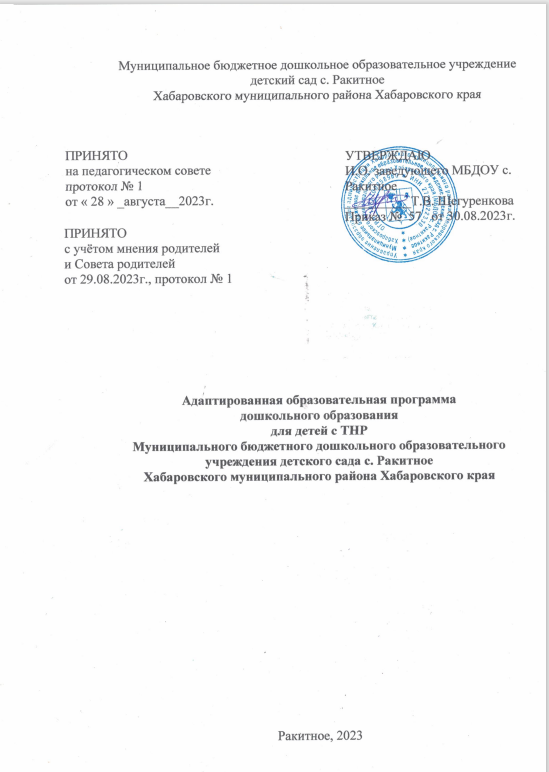 Целевой раздел . Пояснительная записка « Адаптированная основная образовательная программа для детей с тяжелыми нарушениями речи» (далее «Программа») для детей с ТНР (ОНР) 4-7 (8) лет является нормативно-управленческим документом, обосновывающим выбор цели, содержания, применяемых методик и технологий, форм организации образовательного процесса в ДОУ и разработана в соответствии: 	- с Конвенцией о правах ребенка.  Принятой  резолюцией  44/25  Генеральной  Ассамблеи от 20 ноября 1989 года ─ ООН 1990я; - с Федеральным законом от 29.12.2012 № 273-ФЗ «Об образовании в Российской Федерации»; - Приказом Министерства образования и науки РФ от 17.10.2013 г. № 1155 «Об утверждении федерального государственного образовательного стандарта дошкольного образования»; Приказом Министерства образования и науки РФ от 30.08.2013 № 1014 «Об утверждении Порядка организации и осуществления образовательной деятельности по основным общеобразовательным программам дошкольного образования»; - постановление Главного государственного санитарного врача Российской Федерации от 28.09.2020 № 28. Санитарные правила СП 2.4.3648-20 «Санитарно-эпидемиологические требования к организациям воспитания и обучения, отдыха и оздоровления детей и молодежи»; - Уставом муниципального бюджетного дошкольного образовательного учреждения детский сад с. Ракитное Хабаровского муниципального района Хабаровского края.Программа представляет собой локальный акт ОУ разработанный на основе:Федеральной адаптированной образовательной программы дошкольного образования.• Примерной адаптированной основной образовательной программы для детей с тяжелыми нарушениями речи (общим недоразвитием речи) с 3 до 7 лет» Нищевой Н.В.• Основной Общеобразовательной программы дошкольного образования МБДОУ с. Ракитное1.1.1. Цели и задачи реализации ПрограммыЦелью реализации Программы: обеспечение условий для дошкольного образования, определяемых общими и особыми потребностями обучающегося раннего и дошкольного возраста с ОВЗ, индивидуальными особенностями его развития и состояния здоровья.Программа содействует взаимопониманию и сотрудничеству между людьми, способствует реализации прав обучающихся дошкольного возраста на получение доступного и качественного образования, обеспечивает развитие способностей каждого ребенка, формирование и развитие личности ребенка в соответствии с принятыми в семье и обществе духовно-нравственными и социокультурными ценностями в целях интеллектуального, духовно-нравственного, творческого и физического развития человека, удовлетворения его образовательных потребностей и интересов.Задачи Программы:- реализация содержания АОП ДО;- коррекция недостатков психофизического развития обучающихся с ОВЗ;- охрана и укрепление физического и психического здоровья обучающихся с ОВЗ, в том числе их эмоционального благополучия;- обеспечение равных возможностей для полноценного развития ребенка с ОВЗ в период дошкольного образования независимо от места проживания, пола, нации, языка, социального статуса;- создание благоприятных условий развития в соответствии с их возрастными, психофизическими и индивидуальными особенностями, развитие способностей и творческого потенциала каждого ребенка с ОВЗ как субъекта отношений с педагогическим работником, родителями (законными представителями), другими детьми;- объединение обучения и воспитания в целостный образовательный процесс на основе духовно-нравственных и социокультурных ценностей, принятых в обществе правил и норм поведения в интересах человека, семьи, общества;- формирование общей культуры личности обучающихся с ОВЗ, развитие их социальных, нравственных, эстетических, интеллектуальных, физических качеств, инициативности, самостоятельности и ответственности ребенка, формирование предпосылок учебной деятельности;- формирование социокультурной среды, соответствующей психофизическим и индивидуальным особенностям развития обучающихся с ОВЗ;-  обеспечение психолого-педагогической поддержки родителей (законных представителей) и повышение их компетентности в вопросах развития, образования, реабилитации (абилитации), охраны и укрепления здоровья обучающихся с ОВЗ;- обеспечение преемственности целей, задач и содержания дошкольного и начального общего образования.1.1.2. Принципы и подходы к формированию ПрограммыВ соответствии со Стандартом Программа построена на следующих принципах:1. Поддержка разнообразия детства.2. Сохранение уникальности и самоценности детства как важного этапа в общем развитии человека.3. Позитивная социализация ребенка.4. Личностно-развивающий и гуманистический характер взаимодействия педагогических работников и родителей (законных представителей), педагогических и иных работников Организации) и обучающихся.5. Содействие и сотрудничество обучающихся и педагогических работников, признание ребенка полноценным участником (субъектом) образовательных отношений.6. Сотрудничество Организации с семьей.7. Возрастная адекватность образования. Данный принцип предполагает подбор образовательными организациями содержания и методов дошкольного образования в соответствии с возрастными особенностями обучающихся.1.1.3. Специфические принципы и подходы к формированию АОП ДО для обучающихся с ТНР1. Сетевое взаимодействие с организациями социализации, образования, охраны здоровья и другими партнерами, которые могут внести вклад в развитие и образование обучающихся: Организация устанавливает партнерские отношения не только с семьями обучающихся, но и с другими организациями и лицами, которые могут способствовать удовлетворению особых образовательных потребностей обучающихся с ТНР, оказанию психолого-педагогической и (или) медицинской поддержки в случае необходимости (Центр психолого-педагогической, медицинской и социальной помощи).2. Индивидуализация образовательных программ дошкольного образования обучающихся с ТНР: предполагает такое построение образовательной деятельности, которое открывает возможности для индивидуализации образовательного процесса и учитывает его интересы, мотивы, способности и психофизические особенности.3. Развивающее вариативное образование: принцип предполагает, что содержание образования предлагается ребенку через разные виды деятельности с учетом зон актуального и ближайшего развития ребенка, что способствует развитию, расширению как явных, так и скрытых возможностей ребенка.4. Полнота содержания и интеграция отдельных образовательных областей: в соответствии со Стандартом Программа предполагает всестороннее социально-коммуникативное, познавательное, речевое, художественно-эстетическое и физическое развитие обучающихся посредством различных видов детской активности. Деление Программы на образовательные области не означает, что каждая образовательная область осваивается ребенком по отдельности, в форме изолированных занятий по модели школьных предметов. Между отдельными разделами Программы существуют многообразные взаимосвязи: познавательное развитие обучающихся с ТНР тесно связано с речевым и социально-коммуникативным, художественно-эстетическое - с познавательным и речевым. Содержание образовательной деятельности в каждой области тесно связано с другими областями. Такая организация образовательного процесса соответствует особенностям развития обучающихся с ТНР дошкольного возраста;5. Инвариантность ценностей и целей при вариативности средств реализации и достижения целей Программы: Стандарт и Программа задают инвариантные ценности и ориентиры, с учетом которых Организация должна разработать свою адаптированную образовательную программу. При этом за Организацией остаётся право выбора способов их достижения, выбора образовательных программ, учитывающих разнородность состава групп обучающихся, их психофизических особенностей, запросов родителей (законных представителей).Программа разработана в соответствии с возрастным, культурно историческим, личностным, культурологическим и деятельностный подходами в воспитании, обучении и развитии детей дошкольного возраста.Культурно-исторический подход к развитию человека (Л. С. Выготский) определяет ряд принципиальных положений программы(необходимость учёта интересов и потребностей ребёнка дошкольного возраста, его зоны ближайшего развития, ведущей деятельности возраста; понимание взрослого как главного носителя культуры в процессе развития ребёнка; организацию образовательного процесса в виде совместной деятельности взрослого и детей и др.).Личностный подход в широком значении предполагает отношение к каждому ребёнку как к самостоятельной ценности, принятие его таким, каков он есть.Культурологический подход ориентирует образование на формирование общей культуры ребёнка, освоение им общечеловеческих культурных ценностей.Центральной категорией деятельностного подхода является категория деятельности, предполагающая активное взаимодействие ребёнка с окружающей его действительностью, направленное на её познание и преобразование в целях удовлетворения потребностей. Преобразуя действительность на доступном для него уровне, ребёнок проявляется как субъект не только определённой деятельности, но и собственного развития.1.1.4. Значимые для разработки и реализации рабочей программы характеристики, в том числе характеристики особенностей развития детейПрограмма сформирована с учетом особенностей базового уровня системы общего образования с целью формирования общей культуры личности воспитанников, развития их социальных, нравственных, эстетических, интеллектуальных, физических качеств, инициативности, самостоятельности и ответственности ребенка, формирования предпосылок учебной деятельности.Программа реализуется в течение всего времени пребывания воспитанников в детском саду. Обязательная часть Программы в содержательном отношении разработана с учетом основной программы, разработанной на основе проекта вариативной примерной адаптированной основной образовательной программы для детей с тяжелыми нарушениями речи (общим недоразвитием речи) с 3 до 7 лет.Старший дошкольный возраст (5-7 лет)В старшем дошкольном возрасте происходит интенсивное развитие интеллектуальной, нравственно-волевой и эмоциональной сфер личности. Ребенок пяти лет становится все более активным в познании. Он познает мир, окружающих его людей и себя, что позволяет ему выработать собственный стиль деятельности, основанный на его особенностях и облегчающий социализацию. Взаимодействие взрослых с детьми является важным условием формирования самостоятельности. Повышается общий уровень физической выносливости, но повышенная физическая активность, эмоциональная возбудимость  и импульсивность детей этого возраста зачастую приводят к тому, что ребенок быстро утомляется. Более совершенной становится крупная моторика. Развитие мелкой моторики помогает освоить навыки  самообслуживания: ребенок самостоятельно одевается, раздевается, завязывает шнурки. В старшем дошкольном возрасте возрастают возможности памяти, возникает намеренное запоминание в целях последующего воспроизведения материала, более устойчивым становится внимание. Происходит развитие всех познавательных психических процессов. У детей снижаются пороги ощущений. Повышаются острота зрения и точность цветоразличения, развивается фонематический и звуковысотный слух.Восприятие.Продолжает совершенствоваться восприятие цвета, формы и величины, строения предметов; происходит систематизация представлений детей. Ониразличают и называют не только основные цвета и их оттенки по светлоте, но ипромежуточные цветовые оттенки; форму прямоугольников, овалов, треугольников. Воспринимают величину объектов, легко выстраивают в ряд — по возрастанию или убыванию — до десяти различных предметов.Внимание. Возрастает устойчивость внимания, развивается способность к его распределению и переключаемости. Наблюдается переход от непроизвольного к произвольному вниманию. Объем внимания составляет в начале года 5—6 объектов, к концу года — 6—7.Память. В возрасте 5—6 лет начинает формироваться произвольная память. Ребенок способен при помощи образно-зрительной памяти запомнить 5—6 объектов. Объем слуховой вербальной памяти составляет 5—6 слов.Мышление. В старшем дошкольном возрасте продолжает развиваться образное мышление. Дети способны не только решить задачу в наглядном плане, но и в уме совершить преобразование объекта и т.д. Развитие мышления сопровождается освоением мыслительных средств (развиваются схематизированные и комплексные представления, представления о цикличности изменений). Кроме того, совершенствуется способность к обобщению, что является основой словесно-логического мышления. Ж. Пиаже показал, что в дошкольном возрасте у детей еще отсутствуют представления о классах объектов. Объекты группируются по признакам, которые могут изменяться. Однако начинают формироваться операции логического сложения и умножения классов. Так, старшие дошкольники при группировании объектов могут учитывать два признака. В качестве примера можно привести задание: детям предлагают выбрать самый непохожий объект из группы, в которую входят два круга (большой и малый) и два квадрата (большой и малый). При этом круги и квадраты различаются по цвету. Если показать на какую-либо из фигур, а ребенка попросить назвать самую непохожую на нее, можно убедиться: он способен учесть два признака, то есть выполнить логическое умножение. Как было показано в исследованиях отечественных психологов, дети старшего дошкольного возраста способны рассуждать, давая адекватные причинные объяснения, если анализируемые отношения не выходят за пределы их наглядного опыта.Воображение. Пятилетний возраст  характеризуется расцветом фантазии.Особенно ярко воображение ребенка проявляется в игре, где он действует очень увлеченно. Развитие воображения в старшем дошкольном возрасте обусловливает возможность сочинения детьми достаточно оригинальных и последовательно разворачивающихся историй. Развитие воображения становится успешным в результате специальной работы по его активизации. В противном случае этот процесс может не привести к высокому уровню.Речь. Продолжает совершенствоваться речь, в том числе ее звуковая сторона. Дети могут правильно воспроизводить шипящие, свистящие и сонорные звуки. Развиваются фонематический слух, интонационная выразительность речи при чтении в сюжетно-ролевой игре, в повседневной жизни. Совершенствуется грамматический строй речи. Дети используют практически все части речи, активно занимаются словотворчеством. Богаче становится лексика: активно используются синонимы и антонимы. Развивается связная речь. Дошкольники могут пересказывать, рассказывать по картинке, передавая не только главное, но и детали.Развивается и сюжетно-ролевая игра: в ее процессе ребенок фантазирует, проявляет смекалку, он уже предпочитает быть положительным героем, так как игра отражает реальные социальные роли к пяти-шести годам эти контакты завершаются образованием групп детских игровых объединений с непостоянным составом. В деятельности и общении детей становится все более заметным индивидуальные и половые различия. Детские игровые объединения имеют не постоянный состав, который определяется, как правило, содержанием игры. В пять лет формируется микрогруппы по 4-6 человек, в основном одного пола, и только 8% из них – смешанные.Под влиянием педагога более активно проявляется интерес к сотрудничеству, к совместному решению общей задачи. Дети стремятся договариваться между собой для достижения конечной цели. Интерес старших дошкольников к общению с взрослыми не ослабевает. Равноправное общение с взрослым поднимает ребенка в своих глазах, помогает почувствовать свое взросление и компетентность.У детей этого возраста формируется способность управлять своим поведением в связи с ситуациями морального выбора, преобладание мотивов рассудочного характера над импульсивным, возникает потребность отделить себя от внешнего мира. Дети в своих играх проявляют творчество сюжетосложения. Они воображают себя и свои действия в придуманных ими обстоятельствах. Тем самым дети создают образ себя (часто весьма далекий от истинных объективных характеристик).Свое отношение к действительности ребенок выражает к 5 годам в рисунках, постройках, позах и движениях. Возраст 5-6 лет характеризуется «взрывом» всех проявлений дошкольника, адресованных сверстнику, особенно в плане интенсивности общения. Именно в дошкольный период формируются основные эмоциональный новообразования, выступающие неким результатом взаимодействия эмоциональных и познавательных компонентов развития личности.Главное эмоциональное новообразование этого периода – становление процесса произвольной эмоциональной регуляции. Постепенно, согласно концепции Л.С. Выготского, происходит интеллектуализация детских чувств. Видоизменяются и формы выражения чувств.Возрастные особенности детей 6-7 лет.Развитие личности. Изменения в сознании характеризуются появлением, так называемого внутреннего плана действий — способностью оперировать различными представлениями в уме, а не только в наглядном плане. Одним из важнейших изменений в личности ребенка являются дальнейшие изменения в его представлениях о себе, его образе Я. Развитие и усложнение этих образований создает к шести годам благоприятные условия для развития рефлексии — способности осознавать и отдавать себе отчет в своих целях, полученных результатах, способах их достижения, переживаниях, чувствах и побуждениях; для морального развития, и именно для последнего возраст шести-семи лет является сензитивным, то есть чувствительным. Этот период во многом предопределяет будущий моральный облик человека и в то же время исключительно благоприятен для педагогических воздействий. В процессе усвоения нравственных норм формируются сочувствие, заботливость, активное отношение к событиям жизни. Существует тенденция преобладания общественно значимых мотивов над личными. Самооценка ребенка достаточно устойчивая, возможно ее завышение, реже занижение. Дети более объективно оценивают результат деятельности, чем поведения. Ведущей потребностью детей данного возраста является общение (преобладает личностное). Ведущей деятельностью остается сюжетно-ролевая игра. В сюжетно-ролевых играх дошкольники седьмого года жизни начинают осваивать сложные взаимодействия людей, отражающие характерные значимые жизненные ситуации. Игровые действия становятся более сложными, обретают особый смысл, который не всегда открывается взрослому. Игровое пространство усложняется. В нем может быть несколько центров, каждый из которых поддерживает свою сюжетную линию. При этом дошкольники оказываются способными отслеживать поведение партнеров по всему игровому пространству и менять свое поведение в зависимости от места в нем. Одной из важнейших особенностей данного возраста является проявление произвольности всех психических процессов. Развитие психических процессов. Восприятие продолжает развиваться. Однако и у детей данного возраста могут встречаться ошибки в тех случаях, когда нужно одновременно учитывать несколько различных признаков.  Внимание. Увеличивается устойчивость внимания — 20—25 минут, объем внимания составляет 7—8 предметов. Ребенок может видеть двойственные изображения. Память. К концу дошкольного периода (6—7 лет) у ребенка появляются произвольные формы психической активности. Он уже умеет рассматривать предметы, может вести целенаправленное наблюдение, возникает произвольное внимание, и в результате появляются элементы произвольной памяти. Произвольная память проявляется в ситуациях, когда ребенок самостоятельно ставит цель: запомнить и вспомнить. Можно с уверенностью сказать, что развитие произвольной памяти начинается с того момента, когда ребенок самостоятельно выделил задачу на запоминание. Желание ребенка запомнить следует всячески поощрять, это залог успешного развития не только памяти, но и других познавательных способностей: восприятия, внимания, мышления, воображения. Появление произвольной памяти способствует развитию культурной (опосредованной) памяти — наиболее продуктивной формы запоминания. Первые шаги этого (бесконечного в идеале) пути обусловлены особенностями запоминаемого материала: яркостью, доступностью, необычностью, наглядностью и т. д. Впоследствии ребенок способен усилить свою память с помощью таких приемов, как классификация, группировка. В этот период психологи и педагоги могут целенаправленно обучать дошкольников приемам классификации и группировки в целях запоминания. Мышление. Ведущим по-прежнему является наглядно-образное мышление, но к концу дошкольного возраста начинает формироваться словесно-логическое мышление. Оно предполагает развитие умения оперировать словами, понимать логику рассуждений. И здесь обязательно потребуется помощь взрослых, так как известна нелогичность детских рассуждений при сравнении, например, величины и количества предметов. В дошкольном возрасте начинается развитие понятий. Полностью словесно-логическое, понятийное, или абстрактное, мышление формируется к подростковому возрасту. Старший дошкольник может устанавливать причинно-следственные связи, находить решения проблемных ситуаций. Может делать исключения на основе всех изученных обобщений, выстраивать серию из 6—8 последовательных картинок. Воображение. Старший дошкольный и младший школьный возрасты характеризуются активизацией функции воображения — вначале воссоздающего (позволявшего в более раннем возрасте представлять сказочные образы), а затем и творческого (благодаря которому создается принципиально новый образ). Этот период — сензитивный для развития фантазии. Речь. Продолжают развиваться звуковая сторона речи, грамматический строй, лексика, связная речь. В высказываниях детей отражаются как все более богатый словарный запас, так и характер обобщений, формирующихся в этом возрасте. Дети начинают активно употреблять обобщающие существительные, синонимы, антонимы, прилагательные и т.д. В результате правильно организованной образовательной работы, у детей оказываются хорошо развиты диалогическая и некоторые виды монологической речи. В подготовительной группе завершается дошкольный возраст. Его основные достижения связаны с освоением мира вещей как предметов человеческой культуры; дети осваивают формы позитивного общения с людьми, развивается половая идентификация, формируется позиция школьника. К концу дошкольного возраста ребенок обладает высоким уровнем познавательного и личностного развития, что и позволяет ему в дальнейшем успешно обучаться в школе. Основные компоненты психологической готовности к школе. Начало систематического обучения детей в школе выдвигает целый ряд важных задач. От того, как ребенок подготовлен к школе всем предшествующим дошкольным периодом развития, будут зависеть успешность его адаптации, вхождение в режим школьной жизни, его учебные успехи, его психологическое самочувствие. Психологическая готовность к школьному обучению многокомпонентная. Можно выделить несколько параметров психического развития ребенка, наиболее существенно влияющих на успешное обучение в школе: • Личностная готовность к школе включает формирование у ребенка готовности к принятию новой социальной позиции школьника, имеющего круг важных обязанностей и прав, занимающего иное по сравнению с дошкольниками положение в обществе. Эта готовность выражается в отношении ребенка к школе, учителям и учебной деятельности. • Мотивационная готовность. Ребенок, готовый к школе, хочет учиться и потому, что у него уже есть потребность занять определенную позицию в обществе людей, а именно позицию, открывающую доступ в мир взрослости (социальный мотив учения), и потому, что у него есть познавательная потребность, которую он не может удовлетворить дома (познавательный мотив учения). •Интеллектуальная готовность. Под интеллектуальной зрелостью понимают дифференцированное восприятие, концентрацию внимания, аналитическое мышление, выражающееся в способности постижения основных связей между явлениями; возможность логического запоминания, умение воспроизводить образец, а также развитие тонких движений руки и сенсомоторную координацию. Можно сказать, что понимаемая таким образом интеллектуальная зрелость в существенной мере отражает функциональное созревание структур головного мозга. • Волевая готовность (произвольная сфера) заключается в способности ребенка напряженно трудиться, делая то, что от него требуют учеба, режим школьной жизни.1.1.5. Характеристики особенностей развития детей дошкольного возраста ТНРОбщее недоразвитие речи (ОНР) рассматривается как системное нарушение речевой деятельности, сложные речевые расстройства, при которых у детей нарушено формирование всех компонентов речевой системы, касающихся и звуковой, и смысловой сторон, при нормальном слухе и сохранном интеллекте (Левина Р. Е., Филичева Т. Б., Чиркина Г. В.). Речевая недостаточность при ОНР у дошкольников может варьироваться от полного отсутствия речи до развернутой речи с выраженными проявлениями лексикограмматического и фонетико-фонематического недоразвития (Левина Р. Е.). В настоящее время выделяют четыре уровня речевого развития, отражающие состояние всех компонентов языковой системы у детей с ОНР (Филичева Т. Б.). При первом уровне речевого развития речевые средства ребенка ограничены, активный словарь практически не сформирован и состоит из звукоподражаний, звукокомплексов, лепетных слов. Высказывания сопровождаются жестами и мимикой. Характерна многозначность употребляемых слов, когда одни и те же лепетные слова используются для обозначения разных предметов, явлений, действий. Возможна замена названий предметов названиями действий и наоборот. В активной речи преобладают корневые слова, лишенные флексий. Пассивный словарь шире активного, но тоже крайне ограничен. Практически отсутствует понимание категории числа существительных и глаголов, времени, рода, падежа. Произношение звуков носит диффузный характер. Фонематическое развитие находится в зачаточном состоянии. Ограничена способность восприятия и воспроизведения слоговой структуры слова. При переходе ко второму уровню речевого развития речевая активность ребенка возрастает. Активный словарный запас расширяется за счет обиходной предметной и глагольной лексики. Возможно использование местоимений, союзов и иногда простых предлогов. В самостоятельных высказываниях ребенка уже есть простые нераспространенные предложения. При этом отмечаются грубые ошибки в употреблении грамматических конструкций, отсутствует согласование прилагательных с существительными, отмечается смешение падежных форм и т. д. Понимание обращенной речи значительно развивается, хотя пассивный словарный запас ограничен, не сформирован предметный и глагольный словарь, связанный с трудовыми действиями взрослых, растительным и животным миром. Отмечается незнание не только оттенков цветов, но и основных цветов. Типичны грубые нарушения слоговой структуры и звуконаполняемости слов. У детей выявляется недостаточность фонетической стороны речи (большое количество несформированных звуков). Третий уровень речевого развития характеризуется наличием развернутой фразовой речи с элементами лексико-грамматического и фонетико-фонематического недоразвития. Отмечаются попытки употребления даже предложений сложных конструкций. Лексика ребенка включает все части речи. При этом может наблюдаться неточное употребление лексических значений слов. Появляются первые навыки словообразования. Ребенок образует существительные и прилагательные с уменьшительными суффиксами, глаголы движения с приставками. Отмечаются трудности при образовании прилагательных от существительных. По-прежнему отмечаются множественные аграмматизмы. Ребенок может неправильно употреблять предлоги, допускает ошибки в согласовании прилагательных и числительных с существительными. Характерно недифференцированное произношение звуков, причем замены могут быть нестойкими. Недостатки произношения могут выражаться в искажении, замене или смешении звуков. Более устойчивым становится произношение слов сложной слоговой структуры. Ребенок может повторять трех- и четырехсложные слова вслед за взрослым, но искажает их в речевом потоке. Понимание речи приближается к норме, хотя отмечается недостаточное понимание значений слов, выраженных приставками и суффиксами. Четвертый уровень речевого развития (Филичева Т. Б.) характеризуется незначительными нарушениями компонентов языковой системы ребенка. Отмечается недостаточная дифференциация звуков: [т-т'-с-с’ -ц], [р-р'-л-л'-j] и др. Характерны своеобразные нарушения слоговой структуры слов, проявляющиеся в неспособности ребенка удерживать в памяти фонематический образ слова при понимании его значения. Следствием этого является искажение звуконаполняемости слов в различных вариантах. Недостаточная внятность речи и нечеткая дикция оставляют впечатление «смазанности». Все это показатели не закончившегося процесса фонемообразования. Остаются стойкими ошибки при употреблении суффиксов (единичности, эмоционально-оттеночных, уменьшительно - ласкательных, увеличительных). Отмечаются трудности в образовании сложных слов. Кроме того, ребенок испытывает затруднения при планировании высказывания и отборе соответствующих языковых средств, что обуславливает своеобразие его связной речи.Списочный состав группы компенсирующего видаОбразовательная программа дошкольного образования направлена на: охрану и укрепление здоровья воспитанников, их всестороннее (физическое, социально-коммуникативное, познавательное, речевое и художественноэстетическое) развитие, коррекцию нарушений речевого развития;  обеспечение равных возможностей для полноценного развития каждого ребенка в период дошкольного детства независимо от тяжести речевого нарушения;  раскрытие потенциальных возможностей каждого ребенка через осуществление индивидуального и дифференцированного подхода в организации всех форм образовательной деятельности и формирование уровня готовности к школе;  использование адекватной возрастным, типологическим и индивидуальным возможностям детей с ТНР модели образовательного процесса, основанной на реализации деятельностного и онтогенетического принципов, принципа единства диагностики, коррекции и развития;  реализацию преемственности содержания общеобразовательных программ дошкольного и начального общего образования;  обеспечение психолого-педагогической поддержки семьи и повышение компетентности родителей (законных представителей) в вопросах развития и образования, охраны и укрепление здоровья детей.  Целенаправленная и последовательная работа по всем направлениям развития детей с тяжелыми нарушениями речи в дошкольной образовательной организации обеспечивается целостным содержанием Программы.  Программа рассчитана на пребывание ребенка в логопедической группе с пятилетнего  возраста. Она создавалась для детей с первым, вторым, третьим, четвертым уровнями речевого развития при ОНР.  Планируемые результаты освоения ПрограммыГлавной идеей Программы является реализация общеобразовательных задач дошкольного образования с привлечением синхронного выравнивания речевого и психического развития детей с ОНР. Результаты освоения Программы представлены в виде целевых ориентиров. В соответствие с ФГОС ДО целевые ориентиры дошкольного образования определяются независимо от характера программы, форм ее реализации, особенностей развития детей. Целевые ориентиры не подлежат непосредственной оценке в виде педагогической и/или психологической диагностики и не могут сравниваться с реальными достижениями детей. Целевые ориентиры, представленные во ФГОС ДО, являются общими для всего образовательного пространства Российской Федерации. Целевые ориентиры данной Программы базируются на ФГОС ДО и задачах данной Программы.К целевым ориентирам дошкольного образования в соответствии с данной Программой относятся следующие социально-нормативные характеристики возможных достижений ребенка.Физически развитый, овладевший основными культурно-гигиеническими навыками. Физические возможности детей значительно возросли: движения их стали значительно более уверенными и разнообразными. Дети испытывают острую потребность в движении, отличаются высокой возбудимостью. В случае ограничения активной двигательной деятельности они быстро устают, становятся непослушными, капризными. Эмоционально окрашенная деятельность становится не только средством физического развития, но и способом психологической разгрузки детей среднего дошкольного возраста. Ребенок выполняет доступные возрасту гигиенические процедуры, соблюдает элементарные правила здорового образа жизни; рассказывает о последовательности и необходимости выполнения культурно-гигиенических навыков — одевания на прогулку, приема пищи и пользовании столовыми приборами, пользовании предметами личной гигиены. Ребенок самостоятелен в самообслуживании, сам ставит цель, видит необходимость выполнения определенных действий.Любознательный, активный. Дошкольник пятого года жизни отличается высокой активностью и любознательностью.  Задает много вопросов  поискового  характера:«Почему?», «Зачем?», «Для чего?», стремится установить связи и зависимости в природе, социальном мире. Ребенок владеет основными способами познания, имеет некоторый опыт деятельности и запас представлений об окружающем, с помощью воспитателя активно включается в деятельность экспериментирования. В процессе совместной исследовательской деятельности активно познает и называет свойства и качества предметов, особенности объектов природы, обследовательские действия. Объединяет предметы и объекты в видовые категории с указанием характерных признаков.Эмоционально отзывчивый. Откликается на эмоции близких людей и друзей. Для привлечения и сохранения внимания сверстника использует средства интонационной речевой выразительности — силу голоса, интонацию, ритм и темп речи. Выразительно читает стихи, пересказывает короткие рассказы, передавая свое отношение к героям. Использует в речи слова участия, эмоционального сочувствия, сострадания для поддержания сотрудничества, установления отношений со сверстниками и взрослыми. С помощью образных средств языка передает эмоциональные состояния людей и животных. Испытывает радость от общения с животными и растениями, как знакомыми, так и новыми для него. Сопереживает персонажам сказок. Эмоционально реагирует на художественные произведения, мир природы.Овладевший средствами общения и способами взаимодействия с взрослыми и сверстниками. Ребенок активно проявляет стремление к общению со сверстниками, нуждается в содержательных контактах со сверстниками по поводу игрушек, совместных игр, общих дел. Речевые контакты становятся более длительными и активными, налаживаются первые дружеские связи между детьми. По предложению воспитателя ребенок может договориться со сверстником о совместной игре, подобрать нужные игрушки, создать игровую обстановку. Стремится к самовыражению в деятельности, к признанию и уважению сверстников.Ребенок охотно сотрудничает с взрослыми не только в практических делах (совместные игры, трудовые поручения, уход за животными, растениями), но и активно стремится к познавательному, интеллектуальному общению с взрослыми — задает много вопросов поискового характера. Начинает проявлять уважение к старшим, называет по имени и отчеству. В привычной обстановке самостоятельно выполняет знакомые правила общения с взрослыми, здоровается и прощается, говорит «спасибо» и «пожалуйста».Способный управлять своим поведением и планировать свои действия на основе первичных ценностных представлений, соблюдающий элементарные общепринятые нормы и правила поведения. Ребенок владеет разными способами деятельности, проявляет самостоятельность, стремится к самовыражению. Поведение ребенка определяется требованиями со стороны взрослых и первичными ценностными представлениями о том «что такое хорошо и что такое плохо» (например, нельзя драться, нехорошо ябедничать, нужно делиться, уважать взрослых и прочее). С помощью взрослого ребенок может наметить действия, направленные на достижение конкретной цели. По напоминанию взрослого старается придерживаться основных правил поведения в быту и на улице.Способный решать интеллектуальные и личностные задачи (проблемы), адекватные возрасту. Ребенок может применять усвоенные знания и способы деятельности для решения несложных задач, поставленных взрослым. Доброжелателен в общении со сверстниками в совместных делах; проявляет интерес к разным видам деятельности, активно участвует в них.Имеющий первичные представления о себе, семье, обществе (ближайшем социуме), государстве (стране), мире и природе.Представления о себе. Ребенок знает свое имя (полное и краткое), фамилию, возраст, пол. Осознает некоторые свои умения («умею рисовать»), знания («знаю, о чем эта сказка»), то, чему научился («строить дом»). Стремится узнать от взрослого некоторые сведения о своем организме (для чего нужны руки, ноги, глаза, ресницы и прочее).Представления о семье. Знает состав своей семьи, рассказывает о деятельности членов своей семьи, о произошедших семейных событиях, праздниках, о любимых игрушках, домашних животных.Представления об обществе (ближайшем социуме), его культурных ценностях. Беседует с воспитателем о профессиях работников детского сада: помощника воспитателя, повара, медицинской сестры, воспитателя, прачки.Представления о государстве. Знает название страны и города, в котором живет, хорошо ориентируется в ближайшем окружении.Овладевший универсальными предпосылками учебной деятельности. Умеет работать по образцу, слушать взрослого и выполнять его задания, отвечать, когда спрашивают.Овладевший необходимыми специальными умениями и навыками. У ребенка сформированы специальные умения и навыки (речевые, изобразительные, музыкальные, конструктивные и другие), необходимые для осуществления различных видов детской деятельности.Планируемые результаты (целевые ориентиры) на этапе завершения освоения ПрограммыК концу данного возрастного этапа ребенок: 1. обладает сформированной мотивацией к школьному обучению; 2. усваивает значения новых слов на основе знаний о предметах и явлениях окружающего мира; 3. употребляет слова, обозначающие личностные характеристики, многозначные; 4. умеет подбирать слова с противоположным и сходным значением; 5. правильно употребляет основные грамматические формы слова;6. составляет различные виды описательных рассказов (описание, повествование, с элементами рассуждения) с соблюдением цельности и связности высказывания, составляет творческие рассказы; 7. владеет простыми формами фонематического анализа, способен осуществлять сложные формы фонематического анализа (с постепенным переводом речевых умений во внутренний план), осуществляет операции фонематического синтеза; 8. осознает слоговое строение слова, осуществляет слоговой анализ и синтез слов (двухсложных с открытыми, закрытыми слогами, трехсложных с открытыми слогами, односложных); 9. правильно произносит звуки (в соответствии с онтогенезом); 10. владеет основными видами продуктивной деятельности, проявляет инициативу и самостоятельность в разных видах деятельности: в игре, общении, конструировании; 11. выбирает род занятий, участников по совместной деятельности, избирательно и устойчиво взаимодействует с детьми; 12. участвует в коллективном создании замысла в игре и на занятиях; 13. передает как можно более точное сообщение другому, проявляя внимание к собеседнику; 14. регулирует свое поведение в соответствии с усвоенными нормами и правилами, проявляет кооперативные умения в процессе игры, соблюдая отношения партнерства, взаимопомощи, взаимной поддержки; 15. отстаивает усвоенные нормы и правила перед ровесниками и педагогическим работником, стремится к самостоятельности, проявляет относительную независимость от педагогического работника; 16. использует в играх знания, полученные в ходе экскурсий, наблюдений, знакомства с художественной литературой, картинным материалом, народным творчеством, историческими сведениями, мультфильмами; 17. использует в процессе продуктивной деятельности все виды словесной регуляции: словесного отчета, словесного сопровождения и словесного планирования деятельности; 18. устанавливает причинно-следственные связи между условиями жизни, внешними и функциональными свойствами в животном и растительном мире на основе наблюдений и практического экспериментирования; 19. определяет пространственное расположение предметов относительно себя, геометрические фигуры; 20. владеет элементарными математическими представлениями: количество в пределах десяти, знает цифры 0, 1-9, соотносит их с количеством предметов, решает простые арифметические задачи устно, используя при необходимости в качестве счетного материала символические изображения; 21. определяет времена года, части суток; 22. самостоятельно получает новую информацию (задает вопросы, экспериментирует); 23. пересказывает литературные произведения, составляет рассказ по иллюстративному материалу (картинкам, картинам, фотографиям), содержание которых отражает эмоциональный, игровой, трудовой, познавательный опыт обучающихся; 24. составляет рассказы по сюжетным картинкам и по серии сюжетных картинок, используя графические схемы, наглядные опоры; 25. составляет с помощью педагогического работника небольшие сообщения, рассказы из личного опыта; 26. владеет предпосылками овладения грамотой; 27. стремится к использованию различных средств и материалов в процессе изобразительной деятельности;28. имеет элементарные представления о видах искусства, понимает доступные произведения искусства (картины, иллюстрации к сказкам и рассказам, народная игрушка), воспринимает музыку, художественную литературу, фольклор; 29. проявляет интерес к произведениям народной, классической и современной музыки, к музыкальным инструментам; 30. сопереживает персонажам художественных произведений; 31. выполняет основные виды движений и упражнения по словесной инструкции педагогических работников: согласованные движения, а также разноименные и разнонаправленные движения; 32. осуществляет элементарное двигательное и словесное планирование действий в ходе спортивных упражнений; 33. знает и подчиняется правилам подвижных игр, эстафет, игр с элементами спорта; 34. владеет элементарными нормами и правилами здорового образа жизни (в питании, двигательном режиме, закаливании, при формировании полезных привычек).1.4. Развивающее оценивание качества образовательной деятельности по программеОценивание качества образовательной деятельности по Программе представляет собой важную составную часть данной образовательной деятельности, направленную на ее усовершенствование. Концептуальные основания такой оценки определяются требованиями Федерального закона от 29 декабря 2012 г. № 273-ФЗ «Об образовании в Российской Федерации», а также ФГОС ДО, в котором определены государственные гарантии качества образования. Оценивание качества, т.е. оценивание соответствия образовательной деятельности с обучающимися с ТНР, реализуемой в ДОО, заданным требованиям ФГОС ДО и ФАОП ДО, направлено в первую очередь на оценивание созданных ДОО условий в процессе образовательной деятельности. Программой не предусматривается оценивание качества образовательной деятельности МБДОУ на основе достижения детьми с ТНР планируемых результатов освоения Программы. Целевые ориентиры, представленные в Программе:   не подлежат непосредственной оценке;  не являются непосредственным основанием оценки как итогового, так и промежуточного уровня развития обучающихся с ТНР;  не являются основанием для их формального сравнения с реальными достижениями обучающихся с ТНР;  не являются основой объективной оценки соответствия, установленным требованиям образовательной деятельности и подготовки обучающихся;  не являются непосредственным основанием при оценке качества образования. Степень реального развития обозначенных целевых ориентиров и способности ребенка их проявлять к моменту перехода на следующий уровень образования могут существенно варьировать у разных обучающихся в силу различий в условиях жизни и индивидуальных особенностей развития конкретного ребенка. Программа строится на основе общих закономерностей развития личности обучающихся дошкольного возраста с ТНР с учетом сенситивных периодов в развитии. Обучающиеся с различными недостатками в физическом и (или) психическом развитии могут иметь качественно неоднородные уровни двигательного, речевого, познавательного и социального развития личности, поэтому целевые ориентиры Программы ДОО должны учитывать не только возраст ребенка, но и уровень развития его личности, степень выраженности различных нарушений, а также индивидуально-типологические особенности развития ребенка. Программой предусмотрена система мониторинга динамики развития обучающихся, динамики их образовательных достижений, основанная на методе наблюдения и включающая: 1. педагогические наблюдения, педагогическую диагностику, связанную с оценкой эффективности педагогических действий с целью их дальнейшей оптимизации; 2. детские портфолио, фиксирующие достижения ребенка в ходе образовательной деятельности; 3. карты развития ребенка с ТНР; 4. различные шкалы индивидуального развития ребенка с ТНР. ДОО самостоятельно выбирает инструменты педагогической и психологической диагностики развития обучающихся, в т.ч. его динамики. В соответствии со ФГОС ДО и принципами, Программы оценка качества образовательной деятельности по Программе: 1. поддерживает ценности развития и позитивной социализации ребенка раннего и дошкольного возраста с ТНР; 2. учитывает факт разнообразия путей развития ребенка с ТНР в условиях современного общества; 3. ориентирует систему дошкольного образования на поддержку вариативных организационных форм дошкольного образования для обучающихся с ТНР; 4. обеспечивает выбор методов и инструментов оценивания для семьи, образовательной организации и для педагогических работников ДОО в соответствии:  c разнообразием вариантов развития обучающихся с ТНР в дошкольном детстве;  c разнообразием вариантов образовательной и коррекционно-реабилитационной среды;  c разнообразием местных условий в разных регионах и муниципальных образованиях Российской Федерации; 5. представляет собой основу для развивающего управления программами дошкольного образования для обучающихся с ТНР на уровне Организации, учредителя, региона, страны, обеспечивая тем самым качество основных образовательных программ дошкольного образования в разных условиях их реализации в масштабах всей страны. Система оценки качества реализации Программы дошкольного образования обучающихся с ТНР на уровне ДОО обеспечивает участие всех участников образовательных отношений и в то же время выполняет свою основную задачу - обеспечивает развитие системы дошкольного образования в соответствии с принципами и требованиями ФГОС ДО. Программой предусмотрены следующие уровни системы оценки качества:  диагностика развития ребенка раннего и дошкольного возраста с ТНР, используемая как профессиональный инструмент педагогического работника с целью получения обратной связи от собственных педагогических действий и планирования дальнейшей индивидуальной работы с детьми с ТНР по Программе;  внутренняя оценка, самооценка ДОО;  внешняя оценка ДОО, в т.ч. независимая профессиональная и общественная оценка. На уровне ДОО система оценки качества реализации Программы решает задачи:  повышения качества реализации программы дошкольного образования;  реализации требований ФГОС ДО к структуре, условиям и целевым ориентирам образовательной программы ДОО;  обеспечения объективной экспертизы деятельности ДОО в процессе оценки качества адаптированной программы дошкольного образования обучающихся с ТНР; задания ориентиров педагогическим работникам в их профессиональной деятельности и перспектив развития самой ДОО;  создания оснований преемственности между дошкольным и начальным общим образованием обучающихся с ТНР. Важнейшим элементом системы обеспечения качества дошкольного образования в ДОО является оценка качества психолого-педагогических условий реализации АОП ДО для обучающихся с ТНР. Именно психолого-педагогические условия являются основным предметом оценки в предлагаемой системе оценки качества образования на уровне ДОО, что позволяет выстроить систему оценки и повышения качества вариативного, развивающего дошкольного образования в соответствии с ФГОС ДО посредства экспертизы условий реализации Программы. Ключевым уровнем оценки является уровень образовательного процесса, в котором непосредственно участвует ребенок с ТНР, его семья и педагогический коллектив ДОО. Система оценки качества дошкольного образования: сфокусирована на оценивании психолого-педагогических и других условий реализации Программы в ДОО в пяти образовательных областях, определенных ФГОС ДО;  учитывает образовательные предпочтения и удовлетворенность дошкольным образованием со стороны семьи ребенка;  исключает использование оценки индивидуального развития ребенка в контексте оценки работы ДОО;  исключает унификацию и поддерживает вариативность форм и методов дошкольного образования;  способствует открытости по отношению к ожиданиям ребенка с ТНР, семьи, педагогических работников, общества и государства;  включает как оценку педагогическими работниками ДОО собственной работы, так и независимую профессиональную и общественную оценку условий образовательной деятельности в дошкольной образовательной организации;  использует единые инструменты, оценивающие условия реализации программы в ДОО, как для самоанализа, так и для внешнего оценивания.Часть Программы, формируемая участниками образовательного процесса. Часть, формируемая участниками образовательных отношений, написана на основе авторской программы: От рождения до школы. Инновационная программа дошкольного образования. / Под ред. Н. Е. Вераксы, Т. С. Комаровой, Э.М. Дорофеевой. — 6-е издание, доп.—М.: МОЗАИКА - СИНТЕЗ, 2020. Программа включает в себя парциальные программы, реализуемые в следующих возрастных группах Организации. Таблица 1. Распределение парциальных программ по возрастным группамПо патриотическому направлению Программы, нами реализуется авторская программа, разработанная Кондратьевой Любовью Александровной: «Маленькие дальневосточники» для детей от 3 до 7 лет (срок реализации – 4 года), знакомящая дошкольников с историей, культурой, традициями народов, населяющими Дальний Восток. В доступной форме детей знакомим с социально-правовой политикой, государственно-политическим устройством, географическим расположением и климатическими особенностями, экономикой, культурой дальневосточного региона.Цель воспитания по данному направлению – это воспитание гуманной, духовно-нравственной личности, достойных будущих граждан России, патриотов своего Отечества. Для достижения этой цели необходимо решение следующих задач:  формировать чувство привязанности к своему дому, детскому саду, своим близким;  формировать у детей чувства любви к своему родному краю, своей малой Родине – Хабаровскому краю на основе приобщения к родной природе, культуре и традициям;  формировать представления о Дальнем Востоке, Хабаровском крае, г. Хабаровске;  воспитывать чувство гордости за своих земляков, ответственности за все то, что происходит в районе, сопричастности к этому;  формировать представления о России как о родной стране, о Москве как столице России;  воспитывать гражданско-патриотические чувства через изучение государственной символики России, Дальнего Востока, Хабаровского края, Хабаровского района, г. Хабаровска;  формировать чувства уважения к другим народам, их традициям.   Программа базируется на следующих подходах:   культурологический подход - подчеркивает ценность уникальности пути развития каждого региона (своего родного края) на основе не противопоставления естественных (природных) факторов и искусственных (культуры), а поиска их взаимосвязи, взаимовлияния;  территориальный подход — путь от «близкого к далекому» - от любви к детскому саду, к улице, городу, краю к воспитанию любви к родной стране. Стратегия повышения финансовой грамотности в Российской Федерации на 2017–2023 годы, утвержденная распоряжением Правительства Российской Федерации от 25 сентября 2017 года № 2039-р, содержит определение финансовой грамотности как результата процесса финансового образования, который, в свою очередь, определяется как сочетание осведомленности, знаний, умений и поведенческих моделей, необходимых для принятия успешных финансовых решений и, в конечном итоге, для достижения финансового благосостояния.В свете Национальной Стратегии повышения финансовой грамотности,   с детства детям важно и нужно прививать чувство ответственности и долга во всех сферах жизни, в том числе и финансовой, это поможет им в будущем никогда не влезать в долги, держать себя в рамках и аккуратно вести свой бюджет. Наш коллектив считает, что тема воспитания финансовой грамотности дошкольников своевременна и актуальна, поэтому нами выбрана для реализации примерная парциальная образовательная программа дошкольного образования «Экономическое воспитание дошкольников: формирование предпосылок финансовой грамотности» для детей 5-7 лет. Данная программа будет интересна педагогическим работникам нашего ДОУ, занимающихся финансовым просвещением детей, а также будет способствовать формированию у детей необходимой мотивации для повышения их финансовой грамотности. Программа «Экономическое воспитание дошкольников: формирование предпосылок финансовой грамотности» будет полезна и для родителей, заинтересованных в обучении своих детей финансовой грамотности.       Цель Программы «Экономическое воспитание дошкольников: формирование предпосылок финансовой грамотности»: помочь детям пяти-семи лет войти в социально-экономическую жизнь, способствовать формированию основ финансовой грамотности детей данного возраста.Задачи Программы:Помочь дошкольнику выбрать следующие умения, навыки и личностные качества:понимать и ценить окружающий предметный мир (мир вещей, как результат труда людей);уважать людей, умеющих трудиться и честно зарабатывать деньги;осознавать взаимосвязь понятий «труд-продукт-деньги» и «стоимость продукта в зависимости от его качества», видеть красоту человеческого творения;признавать авторитетными качества человека-хозяина: бережливость, рациональность, экономичность, трудолюбие и вместе с тем щедрость, благородство, честность, отзывчивость, сочувствие.рационально оценивать способы и средства выполнения желаний, корректировать собственные потребности, выстраивать их иерархию и временную перспективу реализации;применять полученные умения и навыки в реальных жизненных ситуациях. Программа реализуется, учитывая следующие принципы: -  Системность (педагогическое воздействие выстроено в систему специальных игр, упражнений и заданий).-  Преемственность (каждый следующий этап базируется на уже сформированных навыках и, в свою очередь, формирует «зону ближайшего развития»).- Возрастное соответствие (предлагаемые игры и упражнения учитывают возможности детей данного возраста).- Наглядность (использование наглядно-дидактического материала, информационно-коммуникативных технологий).-  Деятельностный принцип (задачи развития психических функций достигаются через использование видов деятельности, свойственной дошкольникам: игровой, практической).-  Здоровье сберегающий принцип (обеспечено сочетание статичного и динамичного положения детей, смена видов деятельности).Патриотическое направление -  Ребенок имеет первичные представления о своей семье, родном городе Хабаровске (ближайшем социуме), природе Хабаровского края, истории родного края, о людях, прославивших Дальневосточную землю. Может рассказать о своем родном городе, назвать его, знает государственную символику родного города Хабаровска, Хабаровского края. Имеет представление о карте родного края. - Проявляет интерес к народному творчеству, узнает и называет изделия народного промысла Хабаровского края, знает представителей малых народов Дальнего Востока. - Имеет представление о растительном и животном мире Хабаровского края, об имеющихся на территории Хабаровского края заповедниках, реабилитационных центрах для животных, имеет представление животных, занесенных в Красную книгу Хабаровского краяХудожественно-эстетическое направление - дети имеют представления о видах изобразительного искусства;- используют новые способы работы с уже знакомыми материалами;-  проявляют самостоятельность в выборе темы, композиционного и цветового решения работы.Инновационное направлениеВ результате освоения примерной парциальной Программы «Экономическое воспитание дошкольников: формирование предпосылок финансовой грамотности»: - приобретут индивидуально-семейной экономическую грамотность;- формируют элементарные экономические навыки;Станут людьми, которые смогут:-  много и активно трудиться;- честно зарабатывать деньги;- любить свою страну.2. СОДЕРЖАТЕЛЬНЫЙ РАЗДЕЛ2.1. Пояснительная записка. В содержательном разделе Программы представлены: а) описание модулей образовательной деятельности в соответствии с направлениями развития и психофизическими особенностями ребенка с ТНР в пяти образовательных областях: социально-коммуникативного, познавательного, речевого, художественноэстетического и физического развития, с учетом используемых вариативных программ дошкольного образования и методических пособий, обеспечивающих реализацию данного содержания. При разработке образовательных программ дошкольного образования могут использоваться образовательные модули по образовательным областям (направлениям развития обучающихся дошкольного возраста) на основании единства и взаимосвязи содержания образовательной программы, форм, методов и средств образовательной деятельности, а также организации образовательной среды, в том числе развивающей предметно пространственной, представленные в комплексных и парциальных программах; б) описание вариативных форм, способов, методов и средств реализации Программы с учетом психофизических, возрастных и индивидуально-психологических особенностей, обучающихся с ТНР, специфики их образовательных потребностей, мотивов и интересов; в) программа коррекционно-развивающей работы с детьми, описывающая образовательную деятельность по коррекции нарушений развития, обучающихся с ТНР. Способы реализации образовательной деятельности определяются климатическими, социально-экономическими условиями субъекта Российской Федерации, местом расположения Организации, педагогическим коллективом Организации. При организации образовательной деятельности по направлениям, обозначенным образовательными областями, необходимо следовать общим и специфическим принципам и подходам к формированию Программы, в частности принципам поддержки разнообразия детства, индивидуализации дошкольного образования обучающихся с ТНР и другим. Определяя содержание образовательной деятельности в соответствии с этими принципами, следует принимать во внимание неравномерность психофизического развития, особенности речевого развития обучающихся с ТНР, значительные индивидуальные различия между детьми, а также особенности социокультурной среды, в которой проживают семьи обучающихся. В группах компенсирующей направленности осуществляется реализация АОП ДО для обучающихся, обеспечивающей коррекцию нарушений развития и социальную адаптацию обучающихся с учетом особенностей их психофизического развития, индивидуальных возможностей.2.2. Описание образовательной деятельности обучающихся с ТНР в соответствии с направлениями развития ребенка, представленными в пяти образовательных областях 2.2.1. Социально-коммуникативное развитие В области социально-коммуникативного развития ребенка с ТНР, с учётом его психофизических особенностей, в условиях информационной социализации основными задачами образовательной деятельности являются создание условий для: - усвоения норм и ценностей, принятых в обществе, включая моральные и нравственные ценности; - развития общения и взаимодействия ребенка с ТНР с педагогическим работником и другими детьми; - становления самостоятельности, целенаправленности и саморегуляции собственных действий; - развития эмоциональной отзывчивости, сопереживания, - формирования готовности к совместной деятельности с другими детьми и педагогическим работником, - формирования уважительного отношения и чувства принадлежности к своей семье и к сообществу обучающихся и педагогических работников в Организации; - формирования позитивных установок к различным видам труда и творчества; - формирования основ безопасного поведения в быту, социуме, природе; - развития коммуникативных и социальных навыков ребенка с ТНР;- развития игровой деятельности. Образовательная деятельность с детьми старшего дошкольного возраста Содержание образовательной области «Социально-коммуникативное развитие» направлено на всестороннее развитие у обучающихся с ТНР навыков игровой деятельности, дальнейшее приобщение их к общепринятым нормам и правилам взаимоотношений с другими детьми и педагогическим работником, в т.ч. моральным, на обогащение первичных представлений о тендерной и семейной принадлежности. В этот период в коррекционно-развивающей работе с детьми педагогические работники создают и расширяют знакомые образовательные ситуации, направленные на стимулирование потребности обучающихся в сотрудничестве, в кооперативных действиях с другими детьми во всех видах деятельности, продолжается работа по активизации речевой деятельности, по дальнейшему накоплению детьми словарного запаса. Характер решаемых задач позволяет структурировать содержание образовательной области «Социально-коммуникативное развитие» по следующим разделам: 1) игра; 2) представления о мире людей и рукотворных материалах;3) безопасное поведение в быту, социуме, природе; 4) труд. Образовательную деятельность в рамках области «Социально-коммуникативное развитие» проводят воспитатели, интегрируя ее содержание с тематикой логопедической работы, проводимой учителем-логопедом. Совместная образовательная деятельность педагогических работников с обучающимися с ТНР предполагает следующие направления работы: дальнейшее формирование представлений обучающихся о разнообразии окружающего их мира людей и рукотворных материалов; воспитание правильного отношения к людям, к вещам; обучение способам поведения в обществе, отражающим желания, возможности и предпочтения обучающихся. В процессе уточнения представлений о себе и окружающем мире у обучающихся активизируется речевая деятельность, расширяется словарный запас. Основное внимание обращается на совершенствование игровых действий и точное выполнение игровых правил в дидактических и подвижных играх и упражнениях. В этот период большое значение приобретает создание предметно-развивающей среды и привлечение обучающихся к творческим играм. Воспитатели организуют сюжетноролевые и театрализованные игры с детьми, осуществляя недирективное руководство ими.Элементы сюжетно-ролевой и сюжетно-дидактической игры, театрализованные игры, подвижные, дидактические игры активно включаются в занятия с детьми по всем направлениям коррекционно-развивающей работы. Работа с детьми старшего дошкольного возраста предполагает активное применение игротерапевтических техник с элементами куклотерапии, песочной терапии, арттерапии. Занятия по психотерапевтическим методикам (работа с детской агрессией, страхами, тревожностью) проводит педагог-психолог, согласуя их с педагогическими работниками группы и родителям (законным представителям). Педагогические работники уделяют основное внимание формированию связной речи у обучающихся с ТНР, ее основных функций (коммуникативной, регулирующей, познавательной). Обучающиеся вовлекаются в различные виды деятельности, естественным образом обеспечивающие их коммуникативное взаимодействие с педагогическим работником и другими детьми, развитие познавательного интереса и мотивации к деятельности. Особое внимание обращается на формирование у обучающихся представления о Родине: о городах России, о ее столице, о государственной символике, гимне страны. У обучающихся в различных ситуациях расширяют и закрепляют представления о предметах быта, необходимых человеку, о макросоциальном окружении. Педагогические работники создают условия для формирования экологических представлений у обучающихся, знакомя их с функциями человека в природе (потребительской, природоохранной, восстановительной).В рамках раздела, особое внимание обращается на развитие у обучающихся устойчивого алгоритма поведения в опасных ситуациях: в помещении, на прогулке, на улице, в условиях поведения с посторонними людьми. В этот период большое внимание уделяется формированию у обучающихся интеллектуальной и мотивационной готовности к обучению в образовательной организации. У обучающихся старшего дошкольного возраста активно развивается познавательный интерес (интеллектуальный, волевой и эмоциональный компоненты). Педагогические работники, осуществляя совместную деятельность с детьми, обращают внимание на то, какие виды деятельности их интересуют, стимулируют их развитие, создают предметно-развивающую среду, исходя из потребностей каждого ребенка. Активными участниками образовательного процесса в области «Социальнокоммуникативное развитие» являются родители (законные представители) обучающихся, а также все педагогические работники, работающие с детьми с ТНР.2.2.2. Познавательное развитие В познавательной области основными задачами образовательной деятельности с детьми являются создание условий для: - развития интересов обучающихся, любознательности и познавательной мотивации; - формирования познавательных действий, становления сознания; - развития воображения и творческой активности; - формирования первичных представлений о себе, других людях, объектах окружающего мира, о свойствах и отношениях объектов окружающего мира (форме, цвете, размере, материале, звучании, ритме, темпе, количестве, числе, части и целом, пространстве и времени, движении и покое, причинах и следствиях); - формирования первичных представлений о малой родине и Отечестве, представлений о социокультурных ценностях нашего народа, об отечественных традициях и праздниках, о планете Земля как общем доме людей, об особенностях ее природы, многообразии стран и народов мира; - развития представлений о виртуальной среде, о возможностях и рисках интернета. Основное содержание образовательной деятельности с детьми старшего дошкольного возрастаСодержание образовательной области «Познавательное развитие» предполагает создание педагогическим работником ситуаций для расширения представлений обучающихся о функциональных свойствах и назначении объектов, стимулируют их к анализу, используя вербальные средства общения, разнообразят ситуации для установления причинных, временных и других связей и зависимостей между внутренними и внешними свойствами. При этом широко используются методы наблюдения за объектами, демонстрации объектов, элементарные опыты, упражнения и различные игры. Содержание образовательной области «Познавательное развитие» в этот период обеспечивает развитие у обучающихся с ТНР познавательной активности, обогащение их сенсомоторного и сенсорного опыта, формирование предпосылок познавательно-исследовательской и конструктивной деятельности, а также представлений об окружающем мире и элементарных математических представлений. Характер решаемых задач позволяет структурировать содержание образовательной области по следующим разделам: - конструирование; - развитие представлений о себе и об окружающем мире; - формирование элементарных математических представлений. Продолжается развитие у обучающихся с ТНР мотивационного, целевого, содержательного, операционального и контрольного компонентов конструктивной деятельности. При этом особое внимание уделяется самостоятельности обучающихся, им предлагаются творческие задания, задания на выполнение работ по своему замыслу, задания на выполнение коллективных построек. Рекомендуются занятия в специальной интерактивной среде (темной и светлой сенсорных комнатах), которые проводит педагог-психолог. В них включаются сведения о цветовом многообразии, о звуках природы, о явлениях природы и зависимости настроения, состояния человека, растительного и животного мира от этих характеристик. Педагогические работники стимулируют познавательный интерес обучающихся к различным способам измерения, счета количеств, определения пространственных отношений у разных народов.2.2.3. Речевое развитие обучающихсяВ образовательной области «Речевое развитие» основными задачами образовательной деятельности с детьми является создание условий для: - овладения речью как средством общения и культуры; - обогащения активного словаря; - развития связной, грамматически правильной диалогической и монологической речи;- развития речевого творчества; - развития звуковой и интонационной культуры речи, фонематического слуха; - знакомства с книжной культурой, детской литературой; - развития понимания на слух текстов различных жанров детской литературы; формирование звуковой аналитико-синтетической активности как предпосылки обучения грамоте; - профилактики речевых нарушений и их системных последствий. Образовательная деятельность с детьми старшего дошкольного возраста: Ведущим направлением работы в рамках образовательной области «Речевое развитие» является формирование связной речи обучающихся с ТНР. В этот период основное внимание уделяется стимулированию речевой активности обучающихся. У них формируется мотивационно-потребностный компонент речевой деятельности, развиваются ее когнитивные предпосылки: восприятие, внимание, память, мышление. Одной из важных задач обучения является формирование вербализованных представлений об окружающем мире, дифференцированного восприятия предметов и явлений, элементарных обобщений в сфере предметного мира. Различение, уточнение и обобщение предметных понятий становится базой для развития активной речи обучающихся. Для развития фразовой речи обучающихся проводятся занятия с использованием приемов комментированного рисования, обучения рассказыванию по литературным произведениям, по иллюстративному материалу. Для совершенствования планирующей функции речи обучающихся обучают, намечать основные этапы предстоящего выполнения задания. Совместно с педагогическим работником, а затем самостоятельно детям предлагается составлять простейший словесный отчет о содержании и последовательности действий в различных видах деятельности. Педагогические работники создают условия для развития коммуникативной активности обучающихся с ТНР в быту, играх и на занятиях. Для этого, в ходе специально организованных игр и в совместной деятельности, ведется формирование средств межличностного взаимодействия обучающихся. Педагогические работники предлагают детям различные ситуации, позволяющие моделировать социальные отношения в игровой деятельности. Они создают условия для расширения словарного запаса через эмоциональный, бытовой, предметный, социальный и игровой опыт обучающихся. У обучающихся активно развивается способность к использованию речи в повседневном общении, а также стимулируется использование речи в области познавательноисследовательского, художественно-эстетического, социально-коммуникативного и других видов развития. Педагогические работники могут стимулировать использование речи для познавательно-исследовательского развития обучающихся, например, отвечая на вопросы «Почему?..», «Когда?..», обращая внимание обучающихся на последовательность повседневных событий, различия и сходства, причинно-следственные связи, развивая идеи, высказанные детьми, вербально дополняя их. В сфере приобщения обучающихся к культуре чтения литературных произведений педагогические работники читают детям книги, стихи, вспоминают содержание и обсуждают вместе с детьми прочитанное, способствуя пониманию прочитанного. Детям, которые хотят читать сами, предоставляется такая возможность. Для формирования у обучающихся мотивации к школьному обучению, в работу по развитию речи обучающихся с ТНР включаются занятия по подготовке их к обучению грамоте. Эту работу воспитатель и учитель-логопед проводят, исходя из особенностей и возможностей развития, обучающихся старшего дошкольного возраста с речевыми нарушениями. Содержание занятий по развитию речи тесно связано с содержанием логопедической работы, а также работы, которую проводят с детьми другие специалисты.2.2.4. Художественно-эстетическое развитиеВ образовательной области «Художественно-эстетическое развитие» основными задачами образовательной деятельности с детьми является создание условий для: - развития у обучающихся интереса к эстетической стороне действительности, ознакомления с разными видами и жанрами искусства (словесного, музыкального, изобразительного), в т.ч. народного творчества; - развития способности к восприятию музыки, художественной литературы, фольклора; - приобщения к разным видам художественно-эстетической деятельности, развития потребности в творческом самовыражении, инициативности и самостоятельности в воплощении художественного замысла. В сфере развития у обучающихся интереса к эстетической стороне действительности, ознакомления с разными видами и жанрами искусства, в т.ч. народного творчества. Программа относит к образовательной области художественно-эстетического развития приобщение обучающихся к эстетическому познанию и переживанию мира, к искусству и культуре в широком смысле, а также творческую деятельность обучающихся в изобразительном, пластическом, музыкальном, литературном и других видах художественно-творческой деятельности. Образовательная деятельность с детьми старшего дошкольного возраста Основной формой организации работы с детьми становятся занятия, в ходе которых решаются более сложные задачи, связанные с формированием операционально-технических умений. На этих занятиях особое внимание обращается на проявления детьми самостоятельности и творчества. Изобразительная деятельность обучающихся в старшем дошкольном возрасте предполагает решение изобразительных задач (нарисовать, слепить, сделать аппликацию) и может включать отдельные игровые ситуации. Для развития изобразительных умений и навыков большое значение имеет коллективная деятельность обучающихся, как в непосредственно образовательной деятельности, так и в свободное время. К коллективной деятельности можно отнести следующие виды занятий с детьми: создание «портретной» галереи, изготовление альбомов о жизни обучающихся и иллюстраций к сказкам; выполнение коллективных картин. Все больше внимания уделяется развитию самостоятельности обучающихся при анализе натуры и образца, при определении изобразительного замысла, при выборе материалов и средств реализации этого замысла, его композиционных и цветовых решений. Тематика занятий и образовательных ситуаций отражает собственный эмоциональный, межличностный, игровой и познавательный опыт обучающихся. Руководство изобразительной деятельностью со стороны педагогического работника приобретает косвенный, стимулирующий, содержание деятельности характер. В коррекционно-образовательный процесс вводятся технические средства обучения: рассматривание детских рисунков через кодоскоп; использование мультимедийных средств. Реализация содержания раздела «Музыка» направлена на обогащение музыкальных впечатлений обучающихся, совершенствование их певческих, танцевальных навыков и умений. Продолжается работа по формированию представлений о творчестве композиторов, о музыкальных инструментах, об элементарных музыкальных формах. В этом возрасте обучающиеся различают музыку разных жанров и стилей. Знают характерные признаки балета, оперы, симфонической и камерной музыки. Различают средства музыкальной выразительности (лад, мелодия, метроритм). Обучающиеся понимают, что характер музыки определяется средствами музыкальной выразительности.Особое внимание в музыкальном развитии дошкольников с нарушениями речи уделяется умению рассказывать, рассуждать о музыке адекватно характеру музыкального образа. В этот период музыкальный руководитель, воспитатели и другие специалисты продолжают развивать у обучающихся музыкальный слух (звуко-высотный, ритмический, динамический, тембровый), учить использовать для музыкального сопровождения самодельные музыкальные инструменты, изготовленные с помощью педагогических работников. Музыкальные игрушки, детские музыкальные инструменты разнообразно применяются в ходе занятий учителя-логопеда, воспитателей, инструкторов по физической культуре и, конечно же, на музыкальных занятиях. Большое значение для развития слухового восприятия обучающихся (восприятия звуков различной громкости и высоты), развития общеречевых умений и навыков (дыхательных, голосовых, артикуляторных) имеет взаимодействие учителя-логопеда, музыкального руководителя и воспитателей. 2.2.5. Физическое развитие детей с ТНР В области физического развития ребенка основными задачами образовательной деятельности являются создание условий для: - становления у обучающихся ценностей здорового образа жизни; - овладение элементарными нормами и правилами здорового образа жизни (в питании, двигательном режиме, закаливании, при формировании полезных привычек); - развития представлений о своем теле и своих физических возможностях;      - приобретения двигательного опыта и совершенствования двигательной активности; - формирования начальных представлений о некоторых видах спорта, овладения подвижными играми с правилами. 1. В сфере становления у обучающихся ценностей здорового образа жизни педагогические работники способствуют развитию у обучающихся ответственного отношения к своему здоровью. Они рассказывают детям о том, что может быть полезно и что вредно для их организма, помогают детям осознать пользу здорового образа жизни, соблюдения его элементарных норм и правил, в т.ч. правил здорового питания, закаливания. Педагогические работники способствуют формированию полезных навыков и привычек, нацеленных на поддержание собственного здоровья, в т.ч. формированию гигиенических навыков. Создают возможности для активного участия обучающихся в оздоровительных мероприятиях. 2. В сфере совершенствования двигательной активности обучающихся, развития представлений о своем теле и своих физических возможностях, формировании начальных представлений о спорте педагогические работники уделяют специальное внимание развитию у ребенка представлений о своем теле, произвольности действий и движений ребенка. Для удовлетворения естественной потребности обучающихся в движении, педагогические работники организуют пространственную среду с соответствующим оборудованием как внутри помещения, так и на внешней территории (горки, качели и другое); подвижные игры (как свободные, так и по правилам), занятия, которые способствуют получению детьми положительных эмоций от двигательной активности, развитию ловкости, координации движений, силы, гибкости, правильного формирования опорно-двигательной системы детского организма. Педагогические работники поддерживают интерес обучающихся к подвижным играм, занятиям на спортивных снарядах, упражнениям в беге, прыжках, лазании, метании; побуждают обучающихся выполнять физические упражнения, способствующие развитию равновесия, координации движений, ловкости, гибкости, быстроты. Педагогические работники проводят физкультурные занятия, организуют спортивные игры в помещении и на воздухе, спортивные праздники; развивают у обучающихся интерес к различным видам спорта, предоставляют детям возможность кататься на коньках, лыжах, ездить на велосипеде, плавать, заниматься другими видами двигательной активности. Образовательная деятельность с детьми старшего дошкольного возраста: В ходе физического воспитания обучающихся с ТНР большое значение приобретает формирование у обучающихся осознанного понимания необходимости здорового образа жизни, интереса и стремления заниматься спортом, желания участвовать в подвижных и спортивных играх с другими детьми и самим организовывать их. На занятиях физкультурой реализуются принципы ее адаптивности, концентричности в выборе содержания работы. Этот принцип обеспечивает непрерывность, преемственность в обучении и воспитании. В структуре каждого занятия выделяются разминочная, основная и релаксационная части. В процессе разминки мышечно-суставной аппарат ребенка подготавливается к активным физическим нагрузкам, которые предполагаются в основной части занятия. Релаксационная часть помогает детям самостоятельно регулировать свое психоэмоциональное состояние и нормализовать процессы возбуждения и торможения. Продолжается физическое развитие обучающихся (объем движений, сила, ловкость, выносливость, гибкость, координированность движений). Потребность в ежедневной осознанной двигательной деятельности формируется у обучающихся в различные режимные моменты: на утренней зарядке, на прогулках, в самостоятельной деятельности, во время спортивных досугов. Физическое воспитание связано с развитием музыкально-ритмических движений, с занятиями логоритмикой, подвижными играми. Кроме этого, проводятся лечебная физкультура, массаж, различные виды гимнастик (глазная, адаптационная, корригирующая, остеопатическая), закаливающие процедуры, подвижные игры, игры со спортивными элементами, спортивные праздники и развлечения. При наличии бассейна обучающихся обучают плаванию, организуя в бассейне спортивные праздники и другие спортивные мероприятия. Продолжается работа по формированию правильной осанки, организованности, самостоятельности, инициативы. Во время игр и упражнений обучающиеся учатся соблюдать правила, участвуют в подготовке и уборке места проведения занятий. Педагогические работники привлекают обучающихся к посильному участию в подготовке физкультурных праздников, спортивных досугов, создают условия для проявления их творческих способностей в ходе изготовления спортивных атрибутов.В этот возрастной период в занятия с детьми с ТНР вводятся комплексы аэробики, а также различные импровизационные задания, способствующие развитию двигательной креативности обучающихся. Для организации работы с детьми активно используется время, предусмотренное для их самостоятельной деятельности. Важно вовлекать обучающихся с ТНР в различные игрыэкспериментирования, викторины, игры-этюды, жестовые игры, предлагать им иллюстративный и аудиальный материал, связанный с личной гигиеной, режимом дня, здоровым образом жизни. В этот период педагогические работники разнообразят условия для формирования у обучающихся правильных гигиенических навыков, организуя для этого соответствующую безопасную, привлекательную для обучающихся, современную, эстетичную бытовую среду. Обучающихся стимулируют к самостоятельному выражению своих потребностей, к осуществлению процессов личной гигиены, их правильной организации (умывание, мытье рук, уход за своим внешним видом, использование носового платка, салфетки, столовых приборов, уход за полостью рта, соблюдение режима дня, уход за вещами и игрушками).В этот период является значимым расширение и уточнение представлений обучающихся с ТНР о человеке (себе, других детях, педагогическом работнике, родителях (законных представителях), об особенностях внешнего вида здорового и заболевшего человека, об особенностях своего здоровья. Педагогические работники продолжают знакомить обучающихся на доступном их восприятию уровне со строением тела человека, с назначением отдельных органов и систем, а также дают детям элементарные, но значимые представления о целостности организма. В этом возрасте обучающиеся уже достаточно осознанно могут воспринимать информацию о правилах здорового образа жизни, важности их соблюдения для здоровья человека, о вредных привычках, приводящих к болезням. Содержание раздела интегрируется с образовательной областью «Социальнокоммуникативное развитие», формируя у обучающихся представления об опасных и безопасных для здоровья ситуациях, а также о том, как их предупредить и как вести себя в случае их возникновения. Очень важно, чтобы обучающиеся усвоили речевые образцы того, как надо позвать педагогического работника на помощь в обстоятельствах нездоровья.Тематическое планирование лексического материала в средней группе компенсирующей направленности2.3. Взаимодействие педагогических работников с детьми с ТНР Вариативные формы, способы, методы и средства реализации Программы отражают следующие аспекты образовательной среды: 1. Формы, способы, методы и средства реализации Программы, которые отражают следующие аспекты образовательной среды:  2. - характер взаимодействия с педагогическим работником; 3. - характер взаимодействия с другими детьми;  4. - система отношений ребенка к миру, к другим людям, к себе самому. 5. Взаимодействие педагогических работников с детьми является важнейшим фактором развития ребенка и пронизывает все направления образовательной деятельности. 6. С помощью педагогического работника и в самостоятельной деятельности ребенок учится познавать окружающий мир, играть, рисовать, общаться с окружающими. Процесс приобщения к культурным образцам человеческой деятельности (культуре жизни, познанию мира, речи, коммуникации и прочим), приобретения культурных умений при взаимодействии с педагогическим работником и в самостоятельной деятельности в предметной среде называется процессом овладения культурными практиками. 7. Процесс приобретения общих культурных умений во всей его полноте возможен только в том случае, если педагогический работник выступает в этом процессе в роли партнера, а не руководителя, поддерживая и развивая мотивацию ребенка. Партнерские отношения педагогического работника и ребенка в Организации и в семье являются разумной альтернативой двум диаметрально противоположным подходам: прямому обучению и образованию, основанному на идеях «свободного воспитания». Основной функциональной характеристикой партнерских отношений является равноправное относительно ребенка включение педагогического работника в процесс деятельности. Педагогический работник участвует в реализации поставленной цели наравне с детьми, как более опытный и компетентный партнер. 8. Для личностно-порождающего взаимодействия характерно принятие ребенка таким, какой он есть, и вера в его способности. Педагогический работник не подгоняет ребенка под какой-то определенный «стандарт», а строит общение с ним с ориентацией на достоинства и индивидуальные особенности ребенка, его характер, привычки, интересы, предпочтения. Он сопереживает ребенку в радости и огорчениях, оказывает поддержку при затруднениях, участвует в его играх и занятиях. Педагогический работник старается избегать запретов и наказаний. Ограничения и порицания используются в случае крайней необходимости, не унижая достоинство ребенка. Такой стиль воспитания обеспечивает ребенку чувство психологической защищенности, способствует развитию его индивидуальности, положительных взаимоотношений с педагогическим работником и другими детьми.9. Личностно-порождающее взаимодействие способствует формированию у ребенка различных позитивных качеств. Ребенок учится уважать себя и других, так как отношение ребенка к себе и другим людям всегда отражает характер отношения к нему окружающих. Он приобретает чувство уверенности в себе, не боится ошибок. Когда педагогический работник предоставляют ребенку самостоятельность, оказывают поддержку, вселяют веру в его силы, он не пасует перед трудностями, настойчиво ищет пути их преодоления. 10. Ребенок не боится быть самим собой, быть искренним. Когда педагогический работник поддерживают индивидуальность ребенка, принимают его таким, каков он есть, избегают неоправданных ограничений и наказаний, ребенок не боится быть самим собой, признавать свои ошибки. Взаимное доверие между педагогическим работником и детьми способствует истинному принятию ребенком моральных норм. 11. Ребенок учится брать на себя ответственность за свои решения и поступки. Ведь педагогический работник везде, где это возможно, предоставляет ребенку право выбора того или действия. Признание за ребенком права иметь свое мнение, выбирать занятия по душе, партнеров по игре способствует формированию у него личностной зрелости и, как следствие, чувства ответственности за свой выбор. 12. Ребенок приучается думать самостоятельно, поскольку педагогические работники не навязывают ему своего решения, а способствуют тому, чтобы он принял собственное. 13. Ребенок учится адекватно выражать свои чувства. Помогая ребенку осознать свои переживания, выразить их словами, педагогические работники содействуют формированию у него умения проявлять чувства социально приемлемыми способами. 14. Ребенок учится понимать других и сочувствовать им, потому что получает этот опыт из общения с педагогическим работником и переносит его на других людей. 2.4. Взаимодействие педагогического коллектива с родителями (законными представителями) с ТНРВсе усилия педагогических работников по подготовке к школе и успешной интеграции обучающихся с ТНР, будут недостаточно успешными без постоянного контакта с родителей (законным представителям). Семья должна принимать активное участие в развитии ребенка, чтобы обеспечить непрерывность коррекционно -  восстановительного процесса. Родители (законные представители) отрабатывают и закрепляют навыки и умения у обучающихся, сформированные специалистами, по возможности помогать изготавливать пособия для работы в ГБЛОУ и дома. Домашние задания, предлагаемые учителем-логопедом, педагогом-психологом и воспитателем для выполнения, должны быть четко разъяснены. Это обеспечит необходимую эффективность коррекционной работы, ускорит процесс восстановления нарушенных функций у обучающихся. Особенности взаимодействия педагогического коллектива с семьями дошкольников с ТНР: 1. Формирование базового доверия к миру, к людям, к себе - ключевая задача периода развития ребенка в период дошкольного возраста. 2. С возрастом число близких людей увеличивается. В этих отношениях ребенок находит безопасность и признание, они вдохновляют его исследовать мир и быть открытым для нового. Значение установления и поддержки позитивных надежных отношений в контексте реализации Программы сохраняет свое значение на всех возрастных ступенях.3. Процесс становления полноценной личности ребенка происходит под влиянием различных факторов, первым и важнейшим из которых является семья. Именно родители (законные представители), семья в целом, вырабатывают у обучающихся комплекс базовых социальных ценностей, ориентации, потребностей, интересов и привычек. 4. Взаимодействие педагогических работников МБДОУ с. Ракитное с родителей (законным представителям) направлено на повышение педагогической культуры родителей (законных представителей). Задача педагогических работников - активизировать роль родителей (законных представителей) в воспитании и обучении ребенка, выработать единое и адекватное понимание проблем ребенка. 5. Укрепление и развитие взаимодействия МБДОУ с. Ракитное и семьи обеспечивают благоприятные условия жизни и воспитания ребёнка, формирование основ полноценной, гармоничной личности. Главной ценностью педагогической культуры является ребенок – его развитие, образование, воспитание, социальная защита и поддержка его достоинства и прав человека. 6. Основной целью работы с родителями (законными представителями) является обеспечение взаимодействия с семьей, вовлечение родителей (законных представителей) в образовательный процесс для формирования у них компетентной педагогической позиции по отношению к собственному ребенку. 7. Реализация цели обеспечивается решением следующих задач:  выработка у педагогических работников уважительного отношения, к традициям семейного воспитания обучающихся и признания приоритетности родительского права в вопросах воспитания ребенка;  вовлечение родителей (законных представителей) в воспитательно - образовательный процесс;  внедрение эффективных технологий сотрудничества с родителям (законным представителям), активизация их участия в жизни детского сада.  создание активной информационно-развивающей среды, обеспечивающей единые подходы к развитию личности в семье и детском коллективе;  повышение родительской компетентности в вопросах воспитания и обучения обучающихся. 8. Работа, обеспечивающая взаимодействие семьи и дошкольной организации, включает следующие направления:  аналитическое - изучение семьи, выяснение образовательных потребностей ребёнка с ТНР и предпочтений родителей (законных представителей) для согласования воспитательных воздействий на ребенка;  коммуникативно-деятельностное - направлено на повышение педагогической культуры родителей (законных представителей); вовлечение родителей (законных представителей) в воспитательно-образовательный процесс; создание активной развивающей среды, обеспечивающей единые подходы к развитию личности в семье и детском коллективе.  информационное - пропаганда и популяризация опыта деятельности ДОО; создание открытого информационного пространства (сайт ДОО, форум, группы в социальных сетях). 9. Содержание направлений работы с семьёй может фиксироваться в АОП ДО обучающися с ТНР как в каждой из пяти образовательным областям, так и отдельным разделом, в котором раскрываются направления работы дошкольной образовательной организации с родителями (законными представителями). 10. Планируемый результат работы с родителями (законными представителями) детей с ТНР: организация преемственности в работе ДОО и семьи по вопросам оздоровления, досуга, обучения и воспитания;  повышение уровня родительской компетентности;  гармонизация семейных детско-родительских отношений.2.5. Описание вариативных форм, способов, методов и средств реализации АОП ДО с учетом возрастных и индивидуальных особенностей воспитанниковВ Федеральном Государственном образовательном стандарте дошкольного образования одним из психолого-педагогических условий для успешной реализации программы является использование в образовательном процессе форм и методов работы с детьми, соответствующих их психолого-возрастным и индивидуальным особенностям.Успешность развития речи дошкольников зависит от комплексного использования разнообразных методов и приемов обучения. Все педагоги группы следят за речью детей и закрепляют речевые навыки, сформированные логопедом. Кроме того, все специалисты под руководством логопеда занимаются коррекционной работой, участвуют в исправлении речевого нарушения и связанных с ним процессов. Основной формой коррекционного обучения в специализированном детском саду являются логопедические занятия, на которых систематически осуществляется развитие всех компонентов речи и подготовка к школе.Программа воспитания и обучения детей с нарушениями речи предполагает решение коррекционных задач в форме: фронтальных, индивидуальных, занятий по подгруппам.Основными способами реализации программы являются следующие виды деятельности:•	исследовательская,•	проектная,•	игровая,•	информационная,•	практическая.Методы реализации программы вариативны относительно 5 областей:- наглядные (наблюдения, рассматривание сюжетных картинок, предметов, опытническая и поисковая деятельность, показ и рассматривание демонстрационных материалов, моделирование),- словесные (чтение и разучивание стихов, литературных произведений, потешек; вопросы, указания, объяснения, беседы),- практические (игровые развивающие ситуации, инсценировки, экспериментирование и игры с разными материалами, дидактические игры, игровые ситуации).Средства: стихи, литературные произведения с красочными иллюстрациями, пословицы, сюжетные игры, дидактические игры, картины, книги с иллюстрациями, чистоговорки, считалки, частушки, сюжетные картины, изделия народного декоративно-прикладного искусства, все виды театров, художественные материалы, инструменты и их «заместители», природный материал, атрибуты.При реализации образовательной программы применяются следующие вариативные формы реализации содержания дошкольного образования:Конкретное содержание указанных образовательных областей зависит от возрастных и индивидуальных особенностей детей, определяется целями и задачами программы и реализуется в различных видах деятельности (общении, игре, познавательноисследовательской деятельности - как сквозных механизмах развития ребенка):.  игровая, включая сюжетно-ролевую игру, игру с правилами и другие виды игры, коммуникативная (общение и взаимодействие с взрослыми и сверстниками),  познавательно-исследовательская (исследования объектов окружающего мира и экспериментирования с ними),  восприятие художественной литературы и фольклора,  самообслуживание и элементарный бытовой труд (в помещении и на улице),  конструирование из разного материала, включая конструкторы, модули, бумагу, природный и иной материал,  изобразительная (рисование, лепка, аппликация),  музыкальная (восприятие и понимание смысла музыкальных произведений, пение, музыкально-ритмические движения, игры на детских музыкальных инструментах); двигательная (овладение основными движениями) формы активности ребенка.2.6. Программа коррекционно-развивающей работы с детьми с ТНР Цели и задачи образовательной деятельности по профессиональной коррекции нарушений развития детей с ТНР Цели программы КРР:  выявление особых образовательных потребностей, обучающихся с ТНР, обусловленных недостатками в их психофизическом и речевом развитии;  осуществление индивидуально-ориентированной психолого-педагогической помощи обучающимся с ТНР с учетом их психофизического, речевого развития, индивидуальных возможностей и в соответствии с рекомендациями психологомедико-педагогической комиссии;   возможность освоения детьми с ТНР адаптированной основной образовательной программы дошкольного образования. Задачи:  определение особых образовательных потребностей, обучающихся с ТНР, обусловленных уровнем их речевого развития и степенью выраженности нарушения;  коррекция речевых нарушений на основе координации педагогических, психологических и медицинских средств воздействия; оказание родителям (законным представителям) обучающихся с ТНР консультативной и методической помощи по особенностям развития обучающихся с ТНР и направлениям коррекционного воздействия. Программа КРР предусматривает:  проведение индивидуальной и подгрупповой логопедической работы, обеспечивающей удовлетворение особых образовательных потребностей, обучающихся с ТНР с целью преодоления неречевых и речевых расстройств; достижение уровня речевого развития, оптимального для ребёнка, и обеспечивающего возможность использования освоенных умений и навыков в разных видах детской деятельности и в различных коммуникативных ситуациях;  обеспечение коррекционной направленности при реализации содержания образовательных областей и воспитательных мероприятий;  психолого-педагогическое сопровождение семьи (законных представителей) с целью ее активного включения в коррекционно-развивающую работу с детьми; организацию партнерских отношений с родителей (законным представителям). КРР всех педагогических работников ДОО включает:  системное и разностороннее развитие речи и коррекцию речевых расстройств (с учетом уровня речевого развития, механизма, структуры речевого дефекта у обучающихся с ТНР); социально-коммуникативное развитие детей с ТНР;  развитие и коррекцию сенсорных, моторных, психических функций у обучающихся с ТНР;  познавательное развитие детей с ТНР,  развитие высших психических функций;  коррекцию нарушений развития личности, эмоционально - волевой сферы с целью максимальной социальной адаптации ребёнка с ТНР;  различные формы просветительской деятельности (консультации, собрания, лекции, беседы, использование информационных средств), направленные на разъяснение участникам образовательных отношений, в т.ч. родителей (законных представителей), вопросов, связанных с особенностями образования обучающихся с ТНР.Программа КРР предусматривает вариативные формы специального сопровождения обучающихся с ТНР. Варьироваться могут степень участия специалистов сопровождения, а также организационные формы работы, что способствует реализации и развитию потенциальных возможностей, обучающихся с ТНР и удовлетворению их особых образовательных потребностей. Результаты освоения программы КРР определяются:  состоянием компонентов языковой системы и уровнем речевого развития (I уровень; II уровень; III уровень, IV уровень, Фонетико-фонематическое недоразвитие речи (ФФН),  механизмом и видом речевой патологии (анартрия, дизартрия, алалия, афазия, ринолалия, заикание),  структурой речевого дефекта обучающихся с ТНР,  наличием либо отсутствием предпосылок для появления вторичных речевых нарушений и их системных последствий (дисграфия, дислексия, дискалькулия в школьном возрасте). Общими ориентирами в достижении результатов программы КРР являются:  сформированность фонетического компонента языковой способности в соответствии с онтогенетическими закономерностями его становления;  совершенствование лексического, морфологического (включая словообразовательный), синтаксического, семантического компонентов языковой способности;  овладение арсеналом языковых единиц различных уровней, усвоение правил их использования в речевой деятельности; сформированность предпосылок метаязыковой деятельности, обеспечивающих выбор определенных языковых единиц и построение их по определенным правилам; сформированность социально-коммуникативных навыков;  сформированность психофизиологического, психологического и языкового уровней, обеспечивающих в будущем овладение чтением и письмом. Общий объем образовательной программы для обучающихся с ТНР, которая должна быть реализована в образовательной организации в группах компенсирующей и комбинированной направленности, планируется в соответствии с возрастом обучающихся, уровнем их речевого развития, спецификой дошкольного образования для данной категории обучающихся. АОП ДО для обучающихся с ТНР регламентирует:  образовательную деятельность, осуществляемую в процессе организации различных видов детской деятельности (игровой, коммуникативной, познавательноисследовательской, продуктивной, музыкально-художественной) с квалифицированной коррекцией недостатков речеязыкового развития обучающихся, психологической, моторно-двигательной базы речи, профилактикой потенциально возможных трудностей в овладении грамотой и обучении в целом, реализуемую в ходе режимных моментов;  самостоятельную деятельность обучающихся с ТНР;  взаимодействие с семьями обучающихся по реализации образовательной программы дошкольного образования для обучающихся с ТНР. Специальные условия для получения образования детьми с ТНРСпециальными условиями получения образования детьми с ТНР можно считать:  создание предметно-пространственной развивающей образовательной среды, учитывающей особенности обучающихся с ТНР;  использование специальных дидактических пособий, технологий, методики других средств обучения (в т.ч. инновационных и информационных), разрабатываемых ДОО;  реализацию комплексного взаимодействия, творческого и профессионального потенциала специалистов при реализации АОП ДО обучающихся с ТНР;  проведение групповых и индивидуальных коррекционных занятий с учителемлогопедом (не реже 2-х раз в неделю) и педагогом-психологом;  обеспечение эффективного планирования и реализации в ДОО образовательной деятельности, самостоятельной деятельности обучающихся с ТНР, режимных моментов с использованием вариативных форм работы, обусловленных учетом структуры дефекта обучающихся с ТНР. Такой системный подход к пониманию специальных условий образования, обеспечивающих эффективность коррекционно-развивающей работы с детьми, имеющими ТНР, позволит оптимально решить задачи их обучения и воспитания в дошкольном возрасте. Коррекционно-развивающая работа с детьми с ТНР основывается на результатах комплексного всестороннего обследования каждого ребенка. Обследование строится с учетом следующих принципов: 1. Принцип комплексного изучения ребенка с ТНР, позволяющий обеспечить всестороннюю оценку особенностей его развития. Реализация данного принципа осуществляется в трех направлениях:  анализ первичных данных, содержащих информацию об условиях воспитания ребенка, особенностях раннего речевого и психического развития ребенка; изучение медицинской документации, отражающей данные о неврологическом статусе таких обучающихся, их соматическом и психическом развитии, состоянии слуховой функции, получаемом лечении и его эффективности;
 психолого-педагогическое изучение обучающихся, оценивающее соответствие его интеллектуальных, эмоциональных, деятельностных и других возможностей показателям и нормативам возраста, требованиям образовательной программы;  специально организованное логопедическое обследование обучающихся, предусматривающее определение состояния всех компонентов языковой системы в условиях спонтанной и организованной коммуникации. 2. Принцип учета возрастных особенностей обучающихся, ориентирующий на подбор и использование в процессе обследования таких методов, приемов, форм работы и лексического материала, которые соответствуют разным возрастным возможностям обучающихся. 3. Принцип динамического изучения обучающихся, позволяющий оценивать не отдельные, разрозненные патологические проявления, а общие тенденции нарушения речеязыкового развития и компенсаторные возможности обучающихся. 4. Принцип качественного системного анализа результатов изучения ребенка, позволяющий отграничить физиологически обоснованные несовершенства речи, выявить характер речевых нарушений у обучающихся разных возрастных и этиопатогенетических групп и, соответственно с этим, определить адекватные пути и направления коррекционно-развивающей работы для устранения недостатков речевого развития обучающихся дошкольного возраста. Содержание дифференциальной диагностики речевых и неречевых функций обучающихся с ТНР Проведению дифференциальной диагностики предшествует предварительный сбор и анализ совокупных данных о развитии ребенка. С целью уточнения сведений о характере доречевого, раннего речевого (в условиях овладения родной речью), психического и физического развития проводится предварительная беседа с родителям (законным представителям) ребенка. При непосредственном контакте педагогических работников ДОО с ребенком обследование начинается с ознакомительной беседы, целью которой является не только установление положительного эмоционального контакта, но и определение степени его готовности к участию в речевой коммуникации, умения адекватно воспринимать вопросы, давать на них ответы (однословные или развернутые), выполнять устные инструкции осуществлять деятельность в соответствии с возрастными и программными требованиями. Содержание полной программы обследования ребенка формируется каждым педагогическим работником в соответствии с конкретными профессиональными целями и задачами, с опорой на обоснованное привлечение методических пособий и дидактических материалов. Беседа с ребёнком позволяет составить представление о возможностях диалогической и монологической речи, о характере владения грамматическими конструкциями, вариативности в использовании словарного запаса, об общем звучании голоса, тембре, интонированности, темпо-ритмической организации речи ребенка, наличии или отсутствии у него ярко выраженных затруднений в звуковом оформлении речевого высказывания. Содержание беседы определяется национальными, этнокультурными особенностями, познавательными, языковыми возможностями и интересами ребенка. Беседа организуется на лексических темах: «Моя семья», «Любимые игрушки», «Отдых летом», «Домашние питомцы», «Мои увлечения», «Любимые книги», «Любимые мультфильмы», «Игры». Образцы речевых высказываний ребенка, полученных в ходе вступительной беседы, фиксируются. Обследование словарного запаса Содержание данного раздела направлено на выявление качественных параметров состояния лексического строя родного языка, обучающихся с ТНР.Характер и содержание предъявляемых ребенку заданий определяются возрастом ребенка и его речеязыковыми возможностями и включают обследование навыков понимания, употребления слов в разных ситуациях и видах деятельности. В качестве приемов обследования можно использовать показ и называние картинок с изображением предметов, действий, объектов с ярко выраженными признаками; предметов и их частей; частей тела человека, животных, птиц; профессий и соответствующих атрибутов; животных, птиц и их детенышей; действий, обозначающих эмоциональные реакции, явления природы, подбор антонимов и синонимов, объяснение значений слов, дополнение предложений нужным по смыслу словом.Обследование грамматического строя языка Обследование состояния грамматического строя языка направлено на определение возможностей ребенка с ТНР адекватно понимать и реализовывать в речи различные типы грамматических отношений. В связи с этим детям предлагаются задания, связанные с пониманием простых и сложных предлогов, употреблением разных категориальных форм, словообразованием разных частей речи, построением предложений разных конструкций. В заданиях используются такие приемы, как составление фразы с опорой на вопрос, на демонстрацию действий, по картине, серии картин, по опорным словам, по слову, заданному в определенной форме, преобразование деформированного предложения.Обследование связной речи Обследование состояния связной речи ребенка с ТНР включает в себя несколько направлений. Одно из них - изучение навыков ведения диалога - реализуется в самом начале обследования, в процессе так называемой вступительной беседы. Для определения степени сформированности монологической речи предлагаются задания, направленные на составление ребенком различных видов рассказов: повествовательного, описательного, творческого. Важным критерием оценки связной речи является возможность составления рассказа на родном языке, умение выстроить сюжетную линию, передать все важные части композиции, первостепенные и второстепенные детали рассказа, богатство и разнообразие используемых при рассказывании языковых средств, возможность составления и реализации монологических высказываний с опорой (на наводящие вопросы, картинный материал) и без таковой. Детские рассказы анализируются также по параметрам наличия или отсутствия фактов пропуска частей повествования, членов предложения, использования сложных или простых предложений, принятия помощи педагогического работника, наличие в рассказе прямой речи, литературных оборотов, адекватность использования лексикограмматических средств языка и правильность фонетического оформления речи в процессе рассказывания. Обследование фонетических и фонематических процессов Ознакомительная беседа с ребенком дает первичное впечатление об особенностях произношения им звуков родного языка. Для этого необходимо предъявить ряд специальных заданий, предварительно убедившись, что инструкции к ним и лексический материал понятны ребенку с ТНР. Звуковой состав слов, соответствующих этим картинкам, самый разнообразный: разное количество слогов, со стечением согласных и без него, с разными звуками. Проверяется, как ребенок произносит звук изолированно, в составе слогов (прямых, обратных, со стечением согласных), в словах, в которых проверяемый звук находится в разных позициях (в начале, середине, конце слова), в предложении, в текстах. Для выяснения степени овладения детьми слоговой структурой слов отбираются предметные и сюжетные картинки по тематическим циклам, хорошо знакомые ребенку, например, обозначающие различные виды профессий и действий, с ними связанных.Обследование включает как отраженное произнесение ребенком слов и их сочетаний, так и самостоятельное. Особое внимание при этом обращается на неоднократное воспроизведение слов и предложений в разном речевом контексте. При обследовании фонетических процессов используются разнообразные методические приемы: самостоятельное называние лексического материала, сопряженное и отраженное проговаривание, называние с опорой на наглядно-демонстрационный материал. Результаты обследования фиксируют характер нарушения звукопроизношения: замены звуков, пропуски, искажение произношения, смешение, нестойкое произношение звуков, характер нарушений звуко-слоговой организации слова. Обследование фонематических процессов ребенка с нарушениями речи проводится общепринятыми приемами, направленными на выявление возможностей дифференциации на слух фонем родного языка с возможным применением адаптированных информационных технологий. В рамках логопедического обследования изучению подлежит степень сформированности всех компонентов языка, а также операций языкового анализа и синтеза: выделение первого гласного звука в слове, стоящего под ударением, первого согласного звука в слове, последнего согласного звука в слове, гласного звука в положении после согласного, определением количества гласных звуков в сочетаниях, количества звуков в односложных словах и их последовательности. В процессе комплексного обследования изучается состояние пространственнозрительных ориентировок и моторно-графических навыков. В зависимости от возраста ребёнка и состояния его, базовых коммуникативно - речевых навыков, целесообразно применять несколько дифференцированных схем обследования речеязыковых возможностей обучающихся с ТНР: первая схема - для обследования обучающихся, не владеющих фразовой речью; вторая схема - для обследования обучающихся с начатками общеупотребительной речи; третья схема - для обследования обучающихся с развернутой фразовой речью при наличии выраженных проявлений недоразвития лексико-грамматического и фонетикофонематического компонентов языка; четвертая схема - для обследования обучающихся с развернутой фразовой речью и с нерезко выраженными остаточными проявлениями лексико-грамматического и фонетикофонематического недоразвития речи. Осуществление квалифицированной коррекции нарушений речеязыкового развития обучающихся с ТНР В младенческом возрасте и вплоть до полутора-двух лет невозможно говорить об однозначном отнесении ребенка с отклонениями доречевого развития к категории обучающихся с тяжелыми нарушениями речи. В связи с этим применительно к детям этого возраста речь идет не о квалифицированной коррекции нарушений, а, скорее, о выявлении факторов риска возникновения тяжелых нарушений речи и начале оказания этим детям своевременной психолого-педагогической помощи. Раннее выявление таких обучающихся и проведение соответствующих коррекционных мероприятий может в значительной степени ускорить ход их речевого и психического развития. В целях предупреждения тяжелых нарушений речи необходимо предлагать рекомендации для родителей (законных представителей) обучающихся, относящихся к группе риска, а также обучающихся с различными отклонениями в физическом и (или) психическом развитии. Родители (законные представители) информируются о влиянии эмоционального общения с ребенком на становление его речи, целесообразно обучать родителей (законных представителей) основным приемам по стимулированию довербального, начального вербального развития ребенка. Одним из приемов коррекционной работы, направленной на предупреждение нарушений речевого развития, является нормализация процессов кормления, что помогает тренировать функции сосания, глотания, жевания, что создает необходимые предпосылки для правильного функционирования артикуляционного аппарата. Наряду с нормализацией кормления следует развивать у ребенка потребность в общении с педагогическим работником, формировать зрительную фиксацию и способность прослеживать движение предмета, стимулировать слуховое внимание, акцентировать внимание ребенка на звучании предметов, формировать умение локализовать звук в пространстве.Обучение обучающихся с ТНР, не владеющих фразовой речью (первым уровнем речевого развития), предусматривает развитие понимания речи и развитие активной подражательной речевой деятельности. В рамках первого направления работы учить по инструкции узнавать и показывать предметы, действия, признаки, понимать обобщающее значение слова, дифференцированно воспринимать вопросы «кто?», «куда?», «откуда?», понимать обращение к одному и нескольким лицам, грамматические категории числа существительных, глаголов, угадывать предметы по их описанию, определять элементарные причинно-следственные связи. В рамках второго направления работы происходит развитие активной подражательной речевой деятельности (в любом фонетическом оформлении называть родителей (законных представителей), близких родственников, подражать крикам животных и птиц, звукам окружающего мира, музыкальным инструментам; отдавать приказы - на, иди. Составлять первые предложения из аморфных слов-корней, преобразовывать глаголы повелительного наклонения в глаголы настоящего времени единственного числа, составлять предложения по модели: кто? что делает? Кто? Что делает? Что? (например: Тата (мама, папа) спит; Тата, мой ушки, ноги. Тата моет уши, ноги)). Одновременно проводятся упражнения по развитию памяти, внимания, логического мышления (запоминание 2-4 предметов, угадывание убранного или добавленного предмета, запоминание и подбор картинок 2-3-4 частей). По результатам коррекционной работы на этом этапе формирования речевого развития обучающиеся учатся соотносить предметы и действия с их словесным обозначением, понимать обобщающее значение слов. Активный и пассивный словарь должен состоять из названий предметов, которые ребенок часто видит; действий, которые совершает сам или окружающие, некоторых своих состояний (холодно, тепло). У обучающихся появляется потребность общаться с помощью элементарных двухтрехсловных предложений. Словесная деятельность может проявляться в любых речезвуковых выражениях без коррекции их фонетического оформления. На протяжении всего времени обучения коррекционно-развивающая работа предусматривает побуждение ребенка к выполнению заданий, направленных на развитие процессов восприятия (зрительного, пространственного, тактильного и проч.), внимания, памяти, мыслительных операций, оптико-пространственных ориентировок. В содержание коррекционно-развивающей работы включаются развитие и совершенствование моторнодвигательных навыков, профилактика нарушений эмоционально - волевой сферы. Обучение обучающихся с начатками фразовой речи (со вторым уровнем речевого развития) предполагает несколько направлений: 1. Развитие понимания речи, включающее формирование умения вслушиваться в обращенную речь, выделять названия предметов, действий и некоторых признаков; формирование понимание обобщающего значения слов; подготовка к восприятию диалогической и монологической речи. 2. Активизация речевой деятельности и развитие лексико-грамматических средств языка. Обучение называнию 1-3-сложных слов (кот, муха, молоко), учить первоначальным навыкам словоизменения, затем - словообразования (число существительных, наклонение и число глаголов, притяжательные местоимения «мой - моя» существительные с уменьшительно-ласкательными суффиксами типа «домик, шубка», категории падежа существительных). 3. Развитие самостоятельной фразовой речи - усвоение моделей простых предложений: существительное плюс согласованный глагол в повелительном наклонении, существительное плюс согласованный глагол в изъявительном наклонении единственного числа настоящего времени, существительное плюс согласованный глагол в изъявительном наклонении единственного числа настоящего времени плюс существительное в косвенном падеже (типа «Вова, спи», «Толя спит», «Оля пьет сок»); усвоение простых предлогов - на, под, в, из. Объединение простых предложений в короткие рассказы. 4. Закрепление навыков составления предложений по демонстрации действия с опорой на вопросы. Заучивание коротких двустиший и потешек. Допускается любое доступное ребенку фонетическое оформление самостоятельных высказываний, с фиксацией его внимания на правильности звучания грамматически значимых элементов (окончаний, суффиксов). 5. Развитие произносительной стороны речи - учить различать речевые и неречевые звуки, определять источник, силу и направленность звука. Уточнять правильность произношения звуков, имеющихся у ребенка. Автоматизировать поставленные звуки на уровне слогов слов предложений, формировать правильную звукослоговую структуру слова. Учить различать и четко воспроизводить слоговые сочетания из сохранных звуков с разным ударением, силой голоса и интонацией. Воспроизводить слоги со стечением согласных. Работа над слоговой структурой слов завершается усвоением ритмико-слогового рисунка двухсложных и трехсложных слов.Допустимы нарушения звукопроизношения. Коррекционно-развивающая работа с детьми включает в себя направления, связанные с развитием и гармонизацией личности ребенка с ТНР, формированием моральнонравственных, волевых, эстетических и гуманистических качеств. Системный подход к преодолению речевого нарушения предусматривает комплексную коррекционно-развивающую работу, объединяющую аспекты речеязыковой работы с целенаправленным формированием психофизиологических возможностей ребенка с ТНР, а именно, процессов внимания, памяти, восприятия, мышления, моторно-двигательных и оптико-пространственных функций соответственно возрастным ориентирам и персонифицированным возможностям обучающихся с ТНР. К концу данного этапа обучения предполагается, что ребёнок с ТНР овладел простой фразой, согласовывает основные члены предложения, понимает и использует простые предлоги, некоторые категории падежа, числа, времени и рода, понимает некоторые грамматические форм слов, несложные рассказы, короткие сказки. Обучение обучающихся с развернутой фразовой речью с элементами лексикограмматического недоразвития (третьим уровнем речевого развития) предусматривает: 1. Совершенствование понимания речи (умение вслушиваться в обращенную речь, дифференцированно воспринимать названия предметов, действий признаков; понимание более тонких значений обобщающих слов в целях готовности к овладению монологической и диалогической речью). 2. Развитие умения дифференцировать на слух оппозиционные звуки речи: свистящие - шипящие, звонкие - глухие, твердые - мягкие, сонорные. 3. Закрепление навыков звукового анализа и синтеза (анализ и синтез простого слога без стечения согласных, выделение начального гласного или согласного звука в слове, анализ и синтез слогов со стечением согласных, выделение конечного согласного или гласного звука в слове, деление слова на слоги, анализ и синтез 2-3- сложных слов).4. Обучение элементам грамоты. Знакомство с буквами, соответствующими правильно произносимым звукам. Обучение элементам звукобуквенного анализа и синтеза при работе со схемами слога и слова. Чтение и печатание отдельных слогов, слов и коротких предложений. Подготовка к овладению элементарными навыками письма и чтения включает в себя закрепление понятий «звук», «слог», «слово», «предложение», «рассказ»; анализ и синтез звуко-слоговых и звукобуквенных структур. 5. Развитие лексико-грамматических средств языка. Этот раздел включает не только увеличение количественных, но прежде всего качественных показателей: расширение значений слов; формирование семантической структуры слова; введение новых слов и словосочетаний в самостоятельную речь существительных с уменьшительным и увеличительным значением (бусинка, голосок - голосище); с противоположным значением (грубость - вежливость; жадность - щедрость). 6. Умение объяснять переносное значение слов (золотые руки, острый язык, долг платежом красен, бить баклуши). Подбирать существительные к прилагательным (острый - нож, соус, бритва, приправа; темный (ая) - платок, ночь, пальто; образовывать от названий действия названия предметов (блестеть - блеск, трещать - треск, шуметь - шум; объяснять логические связи (Оля провожала Таню - кто приезжал?), подбирать синонимы (смелый - храбрый). 7. Закрепление произношения многосложных слов с различными вариантами стечения согласных звуков. Употребление этих слов в самостоятельной речи: птичница, проволока, регулировщик регулирует уличное движение, экскаваторщик, экскаваторщик работает на экскаваторе. Обучение обучающихся с нерезко выраженными остаточными проявлениями лексико-грамматического и фонетико-фонематического недоразвития речи (четвертым уровнем речевого развития) предусматривает следующие направления работы: 1. Совершенствование лексико-грамматических средств языка: расширение лексического запаса в процессе изучения новых слов и лексических групп (панцирь, скорлупа, бивни, музей, театр, выставка), активизация словообразовательных процессов (сложные слова: белоствольная береза, длинноволосая черноглазая девочка, прилагательные с различным значением соотнесенности: плетеная изгородь, соломенная крыша, марлевая повязка, приставочные глаголы с оттеночными значениями: выползать, вползать, подъехать - объехать), упражнение в подборе синонимов, антонимов (скупой - жадный, добрый - милосердный, неряшливый - неаккуратный, смешливый - веселый, веселый - грустный и проч.), объяснение слов и целых выражений с переносным значением (сгореть со стыда, широкая душа), преобразование названий профессий мужского рода в названия женского рода (портной - портниха, повар - повариха, скрипач - скрипачка), преобразование одной грамматической категории в другую (читать - читатель - читательница - читающий). 2. Развитие самостоятельной развернутой фразовой речи: закрепление навыка составления предложений, по опорным словам, расширение объема предложений путем введения однородных членов предложений. 3. Совершенствование связной речи: закрепление навыка рассказа, пересказа с элементами фантазийных и творческих сюжетов. 4. Совершенствование произносительной стороны речи: закрепление навыка четкого произношения и различения поставленных звуков, автоматизация их правильного произношения в многосложных словах и самостоятельных высказываниях, воспитание ритмико-интонационной и мелодической окраски речи. 5. Подготовка к овладению элементарными навыками письма и чтения: закрепление понятий «звук», «слог», «слово», «предложение»; осуществление анализа и синтеза обратных и прямых слогов в односложных и двух, трех сложных словах; развивать оптико-пространственные и моторно-графические навыки. На протяжении всего времени обучения коррекционно-развивающая работа предусматривает целенаправленную и системную реализацию общей стратегии коррекционного воздействия, направленную на преодоление и (или) компенсацию недостатков речеязыкового, эмоционально-волевого, личностного, моторно-двигательного развития, несовершенства мыслительных, пространственно-ориентировочных, двигательных процессов, а также памяти, внимания и проч. Этот системный подход предусматривает обязательное профилактическое направление работы, ориентированное на предупреждение потенциально возможных, в т.ч. отсроченных, последствий и осложнений, обусловленных нарушением речеязыкового развития ребенка с ТНР. Коррекционно-развивающее воздействие при фонетико-фонематическом недоразвитии предполагает дифференцированные установки на результативность работы в зависимости от возрастных критериев. Для обучающихся старшей возрастной группы планируется:  научить их правильно артикулировать все звуки речи в различных позициях слова и формах речи, правильно дифференцировать звуки на слух и в речевом высказывании;  различать понятия «звук», «слог», «слово», «предложение», оперируя ими на практическом уровне;  определять последовательность слов в предложении, звуков и слогов в словах;  находить в предложении слова с заданным звуком, определять место звука в слове;  овладеть интонационными средствами выразительности речи, реализации этих средств в разных видах речевых высказываний. Для обучающихся подготовительной к школе группы предполагается обучить их: правильно артикулировать и четко дифференцировать звуки речи;  различать понятия «звук», «слог», «слово», «предложение», «твердые-мягкие звуки», «звонкие - глухие звуки», оперируя ими на практическом уровне;  определять и называть последовательность слов в предложении, звуков и слогов в словах;  производить элементарный звуковой анализ и синтез; знать некоторые буквы и производить отдельные действия с ними (выкладывать некоторые слоги, слова). Обучающиеся подготовительной к школе группы могут:  овладеть разными формами самостоятельной контекстной речи (рассказ, пересказ);  свободно пользоваться плавной речью различной сложности в разных ситуациях общения;  адаптироваться к различным условиям общения;  преодолевать индивидуальные коммуникативные затруднения. В результате коррекционно-развивающего воздействия речь дошкольников должна максимально приблизиться к возрастным нормам. Это проявляется в умении адекватно формулировать вопросы и отвечать на вопросы окружающих, подробно и логично рассказывать о событиях реального мира, пересказывать близко к оригиналу художественные произведения, осуществлять творческое рассказывание. Обучающиеся адекватно понимают и употребляют различные части речи, простые и сложные предлоги, владеют навыками словообразования и словоизменения.  2.7. Содержание коррекционной работы с детьми (часть программы, формируемая участниками образовательных отношений)Коррекционная работа направлена на- обеспечение            коррекции           нарушений развития различных          категорий         детей       с    ОВЗ      и    детей- инвалидов, оказание          им       квалифицированной помощи в освоении Программы; - освоение        детьми        с   ОВЗ     и    детьми-инвалидами Программы,  их  разностороннее  развитие  с  учётом возрастных          и    индивидуальных              особенностей и особых образовательных потребностей, социальной адаптации.В ДОУ осуществляется коррекционная работа с детьми с нарушениями речи. Основная задача коррекционной работы - создание условий для всестороннего развития ребенка с ОВЗ в целях обогащения его социального опыта и гармоничного включения в коллектив сверстников.Логопедическая группа формируется по результатам обследования психолого - медико - педагогической комиссией.Списочный состав группы формируются из детей одного возраста. Это дети с речевым диагнозом "общее недоразвитие речи" - т.е. с нарушением всех речевых компонентов.В группе работа учителя-логопеда предполагает:• коррекцию речевых нарушений• развитие речи• формирование процессов: внимания, памяти, мышления, восприятия, моторики• совершенствование интеллектуально-познавательной деятельности• развитие коммуникативных функцийподготовку к обучению грамоте Целью коррекционной работы является:• воспитание	гуманной	личности, всесторонне	и	гармонически	развитого, эмоционально-благополучного и счастливого ребенка;• социальная адаптация и интеграция имеющего речевое нарушение воспитанника в среду нормально развивающихся сверстников.Задачами коррекционной работы являются:• своевременное выявление нарушений развития речи воспитанников;• обеспечение дошкольникам с нарушениями речи комфортных во всех отношениях условий развития, воспитания и обучения, создание среды психолого - педагогической и речевой поддержки ребенка;• проведение необходимой работы по профилактике и коррекции недостатков речевого развития у детей, обеспечение их эффективной общей и речевой подготовки к школе;• повышение психолого-педагогической культуры и воспитательной компетентности родителей, побуждение их к сознательной деятельности по общему и речевому развитию дошкольников в семье.Основными задачами совместной коррекционной работы учителя-логопеда и воспитателя являются:• Практическое усвоение лексических и грамматических средств языка.• Формирование правильного произношения.• Подготовка к обучению грамоте, овладение элементами грамоты.• Развитие навыка связной речи.• Вместе с тем функции воспитателя и логопеда достаточно четко определены и разграничены.Перечень коррекционных мероприятий:- обследование воспитанников;- изучение документов врачей-специалистов, сбор анамнеза;- заполнение речевых карт и карт обследования;- анкетирование родителей;- диагностика детей;- выбор образовательного маршрута;- подгрупповая и индивидуальная НОД;- консультирование родителей, индивидуальные беседы;- консультирование, семинары, мастер-классы для педагогов;- заседание ПМПк;- обобщение передового опыта.Результативность логопедической работы отслеживается через мониторинговые (диагностические) исследования два раза в год с внесением последующих корректив в содержание всего коррекционно-образовательного процесса и в индивидуальные речевые карты детей.Планируемый результат – достижение каждым ребёнком уровня речевого развития, соответствующего возрастным нормам, предупреждение возможных трудностей в усвоении школьных знаний, обусловленных речевым недоразвитием, и обеспечивающим его социальную адаптацию и интеграцию в обществе.Педагоги и специалисты группы компенсирующей направленности могут использовать весь комплекс методов реализации Программы, которые рассматриваются как психолого-педагогические способы помощи в становлении и развитии личности дошкольника. Отбор методов для реализации Программы в каждой конкретной группе компенсирующей направленности обусловливается характером образовательных потребностей детей.В качестве общих специфических моментов выделяются следующие:опора на все виды наглядных методовсочетание наглядных и практических методовсовременных технологийограниченный характер возможности использования словесных методов (беседы, рассказа, разъяснения и др.) на начальных этапах в силу речевого недоразвития, интеллектуальной недостаточности и бедности социального опыта большинства детей данного контингентаучёт особенностей детей с ТНР при применении методов контроля и самоконтроля реализации Программы.Квалифицированная коррекция нарушений осуществляется через: групповые, подгрупповые и индивидуальные занятия со специалистами. Выполнение коррекционных, развивающих и воспитательных задач, поставленных Программой, обеспечивается благодаря комплексному подходу и интеграции усилий специалистов педагогического и медицинского профилей и семей воспитанников.Перспективный план коррекционной непрерывно образовательной деятельности с детьми ОНРI период (сентябрь – декабрь)Объем учебного материала рассчитан в соответствии с возрастными физиологическими нормативами, что позволяет избежать переутомления и дезадаптации дошкольников. Для каждой возрастной группы предложено оптимальное сочетание самостоятельной, индивидуальной и совместной деятельности, сбалансированное чередование специально организованной и нерегламентированной образовательной деятельности; свободное время для игр и отдыха детей выделено и в первой, и во второй половинах дня.В итоге логопедической работы дети должны научиться:соотносить предметы с их качественными признаками и функциональным назначением; узнавать по словесному описанию знакомые предметы;сравнивать знакомые предметы по отдельным, наиболее ярко выделяемым признакам;понимать простые грамматические категории: единственного и множественного числа существительных, повелительного и изъявительного наклонений глаголов, именительного, родительного, дательного и винительного падежей, некоторых простых предлогов;фонетически правильно оформлять согласные звуки ([п], [б], [м], [т], [д], [н], [к], [х], [г]), гласные звуки первого ряда ([а], [о], [у], [ы], [и]);воспроизводить отраженно и самостоятельно ритмико-интонационную структуру двух- и трехсложных слов из сохранных и усвоенных звуков;правильно употреблять в самостоятельной речи отдельные падежные окончания слов, используемых в рамках предложных конструкций;общаться, используя в самостоятельной речи словосочетания и простые распространенные и нераспространенные предложения.В процессе коррекционно-развивающего обучения у детей расширяется понимание обращенной речи, развивается речевая активность.Содержание фронтальных и подгрупповых занятий отражено в календарно тематическом плане коррекционной образовательной деятельности, также учитель логопед оформляет конспекты занятий с указанием целей и задач, примерного хода занятия и использование литературы.2.8.Особенности образовательной деятельности разных видов и культурных практик Образовательная деятельность в ДОО включает:  ‒ образовательную деятельность, осуществляемую в процессе организации различных видов детской деятельности; ‒ образовательную деятельность, осуществляемую в ходе режимных процессов; ‒ самостоятельную деятельность детей; ‒ взаимодействие с семьями детей по реализации образовательной программы ДО. Образовательная деятельность организуется как совместная деятельность педагога и детей, самостоятельная деятельность детей. В зависимости от решаемых образовательных задач, желаний детей, их образовательных потребностей, педагог может выбрать один или несколько вариантов совместной деятельности: 1) совместная деятельность педагога с ребёнком, где, взаимодействуя с ребёнком, он выполняет функции педагога: обучает ребёнка чему-то новому; 2) совместная деятельность ребёнка с педагогом, при которой ребёнок и педагог – равноправные партнеры; 3) совместная деятельность группы детей под руководством педагога, который на правах участника деятельности на всех этапах её выполнения (от планирования до завершения) направляет совместную деятельность группы детей; 4) совместная деятельность детей со сверстниками без участия педагога, но по его заданию. Педагог в этой ситуации не является участником деятельности, но выступает в роли её организатора, ставящего задачу группе детей, тем самым, актуализируя лидерские ресурсы самих детей; 5) самостоятельная, спонтанно возникающая, совместная деятельность детей без всякого участия педагога. Это могут быть самостоятельные игры детей (сюжетно-ролевые, режиссерские, театрализованные, игры с правилами, музыкальные и другое), самостоятельная изобразительная деятельность по выбору детей, самостоятельная познавательно-исследовательская деятельность (опыты, эксперименты и другое). Организуя различные виды деятельности, педагог учитывает опыт ребёнка, его субъектные проявления (самостоятельность, творчество при выборе содержания деятельности и способов его реализации, стремление к сотрудничеству с детьми, инициативность и желание заниматься определенным видом деятельности). Эту информацию педагог может получить в процессе наблюдения за деятельностью детей в ходе проведения педагогической диагностики. На основе полученных результатов организуются разные виды деятельности, соответствующие возрасту детей. В процессе их организации педагог создает условия для свободного выбора детьми деятельности, оборудования, участников совместной деятельности, принятия детьми решений, выражения своих чувств и мыслей, поддерживает детскую инициативу и самостоятельность, устанавливает правила взаимодействия детей. Педагог использует образовательный потенциал каждого вида деятельности для решения задач воспитания, обучения и развития детей. Все виды деятельности взаимосвязаны между собой, часть из них органично включается в другие виды деятельности (например, коммуникативная, познавательноисследовательская). Это обеспечивает возможность их интеграции в процессе образовательной деятельности. Содержание образования основываться на развитии универсальных культурных умений, которые формируются уже в период дошкольного детства, а затем «достраиваются» и совершенствуются в течение всей последующей жизни.Универсальные культурные умения - это готовность и способность ребёнка действовать во всех обстоятельствах жизни и деятельности на основе культурных норм.Для становления универсальных культурных умений существуют особые культурные практики ребёнка. Это – разнообразные, основанные на текущих и перспективных интересах ребёнка виды самостоятельной деятельности, поведения и опыта, складывающегося с первых дней его жизни.Культурные практики – это:1. Способы самоопределения и самореализации, тесно связанные с содержанием его бытия и события с другими людьми.2. Апробация (постоянные и единичные пробы) новых способов и форм деятельности и поведения в целях удовлетворения разнообразных потребностей и интересов. При этом «зона ближайшего развития дополняет понятие «культурные практики».Культурные практики вырастают на основе, с одной стороны, взаимодействия с взрослыми, а с другой стороны, на основе его постоянно расширяющихся самостоятельных действий (собственных проб, поиска, выбора, манипулирования предметами и действиями, конструирования, фантазирования, наблюдения-изучения-исследования как своеобразного детского ТРИЗ).К культурным практикам можно отнести всё разнообразие исследовательских, социально - ориентированных, организационно-коммуникативных, художественных способов действий. В этих практических процессах-пробах ребенок сам, в соответствии с собственными мотивами и индивидуальной программой образования, овладевает интересной для него информацией, учится учиться в непосредственной образовательной деятельности в проектировании, соответствующих для него видах деятельности.Воспитателем организуются разнообразные культурные практики, ориентированные на проявление детьми самостоятельности и творчества в разных видах деятельности. В культурных практиках воспитателем создается атмосфера свободы выбора, творческого обмена и самовыражения, сотрудничества взрослого и детей. Организация культурных практик носит преимущественно подгрупповой характер:• совместная игра воспитателя и детей (сюжетно-ролевая, режиссерская, игра-драматизация, строительно-конструктивные игры) направлена на обогащение содержания творческих игр, освоение детьми игровых умений, необходимых для организации самостоятельной игры.• ситуации общения и накопления положительного социально-эмоционального опыта носят проблемный характер и заключают в себе жизненную проблему, близкую детям дошкольного возраста, в разрешении, которой они принимают непосредственное участие. Такие ситуации могут быть реально-практического характера (оказание помощи малышам, старшим), условно-вербального характера (на основе жизненных сюжетов или сюжетов литературных произведений) и имитационно-игровыми. В ситуациях условно-вербального характера воспитатель обогащает представления детей об опыте разрешения тех или иных проблем, вызывает детей на задушевный разговор, связывает содержание разговора с личным опытом детей. В реально-практических ситуациях дети приобретают опыт проявления заботливого, участливого отношения к людям, принимают участие в важных делах («Мы сажаем рассаду для цветов», «Мы украшаем детский сад к празднику» и пр.). Ситуации могут планироваться воспитателем заранее, а могут возникать в ответ на события, которые происходят в группе, способствовать разрешению возникающих проблем.• творческая мастерская предоставляет детям условия для использования и применения знаний и умений. Мастерские разнообразны по своей тематике, содержанию, например: занятия рукоделием, приобщение к народным промыслам («В гостях у народных мастеров»), просмотр познавательных презентаций, оформление художественной галереи, книжного уголка или библиотеки, игры и коллекционирование. Начало мастерской — это обычно задание вокруг слова, мелодии, рисунка, предмета, воспоминания. Далее следует работа с самым разнообразным материалом: словом, звуком, цветом, природными материалами, схемами и моделями. И обязательно включение детей в рефлексивную деятельность: анализ своих чувств, мыслей, взглядов («Чему удивились? Что узнали? Что порадовало?» и пр.). Результатом работы в творческой мастерской является создание книг-самоделок, детских журналов, составление маршрутов путешествия на природу, оформление коллекции, создание продуктов детского рукоделия и пр.• музыкально-театральная и литературная гостиная (детская студия) — форма организации художественно-творческой деятельности детей, предполагающая организацию восприятия музыкальных и литературных произведений, творческую деятельность детей и свободное общение воспитателя и детей на литературном или музыкальном материале.• сенсорный и интеллектуальный тренинг — система заданий преимущественно игрового характера, обеспечивающая становление системы сенсорных эталонов (цвета, формы, пространственных отношений и др.), способов интеллектуальной деятельности (умение сравнивать, классифицировать, составлять сериационные ряды, систематизировать по какому- либо признаку и пр.). Сюда относятся развивающие игры, логические упражнения, занимательные задачи.• детский досуг—вид деятельности, целенаправленно организуемый взрослыми для игры, развлечения, отдыха. Как правило, в детском саду организуются досуги «Здоровья и подвижных игр», музыкальные и литературные досуги, Возможна организация досугов в соответствии с интересами и предпочтениями детей (в старшем дошкольном возрасте). В этом случае досуг организуется как кружок. Например, для занятий рукоделием, художественным трудом и пр.• коллективная и индивидуальная трудовая деятельность носит общественно полезный характер и организуется как хозяйственно-бытовой труд и труд в природе.• коллекционирование как особая деятельность дошкольников - создание музейных экспозиций тесно связано с коллекционированием. Коллекционирование, как деятельность, способствует возникновению у ребенка интереса к какому-либо объекту, появлению бережливости, желания больше узнать о нем.2.9. Способы и направления поддержки детской инициативыУсловия, необходимые	для	создания	социальной	ситуации развития детей, соответствующей специфике дошкольного возраста, предполагают:1) обеспечение эмоционального благополучия через:- непосредственное общение с каждым ребенком;- уважительное отношение к каждому ребенку, к его чувствам и потребностям;2) поддержку индивидуальности и инициативы детей через:- создание	условий	для	свободного	выбора	детьми	деятельности, участников	совместной деятельности;- создание условий для принятия детьми решений, выражения своих чувств и мыслей;- недирективную помощь детям, поддержку детской инициативы и самостоятельности в разных видах деятельности (игровой, исследовательской, проектной, познавательной и т.д.);3) установление правил взаимодействия в разных ситуациях:- создание условий для позитивных, доброжелательных отношений между детьми, в том числе принадлежащими к разным национально-культурным, религиозным общностям и социальным слоям, а также имеющими различные (в том числе ограниченные) возможности здоровья;- развитие коммуникативных способностей детей, позволяющих разрешать конфликтные ситуации со сверстниками;- развитие умения детей работать в группе сверстников;4) построение вариативного развивающего образования, ориентированного на уровень развития, проявляющийся у ребенка в совместной деятельности с взрослым и более опытными сверстниками, но не актуализирующийся в его индивидуальной деятельности (далее - зона ближайшего развития каждого ребенка), через:- создание условий для овладения культурными средствами деятельности;- организацию видов деятельности, способствующих развитию мышления, речи, общения, воображения и детского творчества, личностного, физического и художественно-эстетического развития детей;- поддержку спонтанной игры детей, ее обогащение, обеспечение игрового времени и пространства;- оценку индивидуального развития детей;5) взаимодействие с родителями (законными представителями) по вопросам образования ребенка, непосредственного вовлечения их в образовательную деятельность, в том числе посредством создания образовательных проектов совместно с семьей на основе выявления потребностей и поддержки образовательных инициатив семьи.Эффективные формы поддержки детской инициативы.Совместная деятельность взрослого с детьми, основанная на поиске вариантов решения проблемы, предложенной самим ребенком.Проектная деятельность.Совместная	познавательно-исследовательская	деятельность	взрослого	и детей: опыты	и экспериментирование.Наблюдение и элементарный бытовой труд в центре экспериментирования.Совместная деятельность взрослого и детей по преобразованию предметов рукотворного мира и живой природы.Создание условий для самостоятельной деятельности детей в центрах развития.Реализация технологии социализации дошкольников «Клубный час», «Школа волонтеров».Свободная деятельность детей сопровождается организацией педагогической поддержки самодеятельных детских игр (сюжетно-ролевых, режиссерских, игр-экспериментирований), а также организуемых по инициативе самих детей игр с правилами, подвижных, досуговых, народных. Воспитатель поощряет проявления разнообразной игровой активности, инициативности, самостоятельности; предоставляет возможность свободного выбора тематики, партнеров, способов и средств реализации собственной деятельности.2.10. Рабочая программа воспитанияСодержание Пояснительная запискаРабочая программа воспитания для образовательных организаций, реализующих адаптированные образовательные программы дошкольного образования (далее - программа воспитания), предусматривает обеспечение процесса разработки рабочей программы воспитания на основе требований Федерального закона от 29 декабря 2012 г. N 273-ФЗ «Об образовании в Российской Федерации». Работа по воспитанию, формированию и развитию личности обучающихся с ТНР в ДОО предполагает преемственность по отношению к достижению воспитательных целей начального общего образования (далее - НОО). Программа воспитания основана на воплощении национального воспитательного идеала, который понимается как высшая цель образования, нравственное (идеальное) представление о человеке. В основе процесса воспитания обучающихся в ДОО должны лежать конституционные и национальные ценности российского общества. Целевые ориентиры следует рассматривать как возрастные характеристики возможных достижений ребенка, которые коррелируют с портретом выпускника ДОО и с базовыми духовно-нравственными ценностями. Планируемые результаты определяют направления для разработчиков рабочей программы воспитания. С учетом особенностей социокультурной среды, в которой воспитывается ребенок, в рабочей программе воспитания необходимо отразить взаимодействие участников образовательных отношений (далее - ОО) со всеми субъектами образовательных отношений. Только при подобном подходе, возможно, воспитать гражданина и патриота, раскрыть способности и таланты обучающихся, подготовить их к жизни в высокотехнологичном, конкурентном обществе. Для того чтобы эти ценности осваивались ребёнком, они должны найти свое отражение в основных направлениях воспитательной работы ДОО. Ценности Родины и природы лежат в основе патриотического направления воспитания. Ценности человека, семьи, дружбы, сотрудничества лежат в основе социального направления воспитания. Ценность знания лежит в основе познавательного направления воспитания. Ценность здоровья лежит в основе физического и оздоровительного направления воспитания. Ценность труда лежит в основе трудового направления воспитания. Ценности культуры и красоты лежат в основе этико-эстетического направления воспитания.Реализация Примерной программы основана на взаимодействии с разными субъектами образовательных отношений. ДОО в части, формируемой участниками образовательных отношений, дополняет приоритетные направления воспитания с учетом реализуемой основной образовательной программы, региональной и муниципальной спецификой. Реализация Программы воспитания предполагает социальное партнерство с другими организациями. Программа воспитания является неотъемлемым компонентом АОП ДО. Структура Программы воспитания включает пояснительную записку и три раздела - целевой, содержательный и организационный, в каждом из них предусматривается обязательная часть и часть, формируемая участниками образовательных отношений.1. ЦЕЛЕВОЙ РАЗДЕЛ 1.1. Цель и задачи воспитания 1.1.1. Общая цель воспитания в ДОО - личностное развитие дошкольников с ТНР и создание условий для их позитивной социализации на основе базовых ценностей российского общества через: 1) формирование ценностного отношения к окружающему миру, другим людям, себе;  2) овладение первичными представлениями о базовых ценностях, а также выработанных обществом нормах и правилах поведения; 3) приобретение первичного опыта деятельности и поведения в соответствии с базовыми национальными ценностями, нормами и правилами, принятыми в обществе. 1.1.2. Общие задачи воспитания в ДОО: 1) содействовать развитию личности, основанному на принятых в обществе представлениях о добре и зле, должном и недопустимом; 2) способствовать становлению нравственности, основанной на духовных отечественных традициях, внутренней установке личности поступать согласно своей совести; 3) создавать условия для развития и реализации личностного потенциала ребёнка, его готовности к творческому самовыражению и саморазвитию, самовоспитанию; 4) осуществлять поддержку позитивной социализации ребёнка посредством проектирования и принятия уклада, воспитывающей среды, создания воспитывающих общностей. Задачи воспитания формируются для каждого возрастного периода (2 мес. 1 год, 1 год - 3 года, 3 года - 8 лет) на основе планируемых результатов достижения цели воспитания и с учетом психофизических особенностей, обучающихся с ТНР. Задачи воспитания соответствуют основным направлениям воспитательной работы.  1.2 Направления воспитания 1.2.1. Патриотическое воспитание Цель патриотического воспитания - содействовать формированию у ребёнка личностной позиции наследника традиций и культуры, защитника Отечества и творца (созидателя), ответственного за будущее своей страны. Ценности - Родина и природа лежат в основе патриотического направления воспитания. Чувство патриотизма возникает у ребёнка вследствие воспитания у него нравственных качеств, интереса, чувства любви и уважения к своей стране - России, своему краю, малой родине, своему народу и народу России в целом (гражданский патриотизм), ответственности, ощущения принадлежности к своему народу. Патриотическое воспитания базируется на идее патриотизма как нравственного чувства, которое вырастает из культуры человеческого бытия, особенностей образа жизни и её уклада, народных и семейных традиций. Работа по патриотическому воспитанию предполагает: формирование «патриотизма наследника», испытывающего чувство гордости за наследие своих предков (предполагает приобщение детей к истории, культуре и традициям нашего народа: отношение к труду, семье, стране и вере); «патриотизма защитника», стремящегося сохранить это наследие (предполагает развитие у детей готовности преодолевать трудности ради своей семьи, малой родины); «патриотизма созидателя и творца», устремленного в будущее, уверенного в благополучии и процветании своей Родины (предполагает конкретные каждодневные дела, направленные, например, на поддержание чистоты и порядка, опрятности и аккуратности, а в дальнейшем - на развитие всего своего населенного пункта, района, края, Отчизны в целом). 1.2.2. Социальное воспитание Цель социального воспитания - формирование ценностного отношения детей к семье другому человеку, развитие дружелюбия, умения находить общий язык с другими людьми. Ценности - семья, дружба, человек и сотрудничество лежат в основе социального направления воспитания. В дошкольном детстве ребёнок начинает осваивать все многообразие социальных отношений и социальных ролей. Он учится действовать сообща, подчиняться правилам, нести ответственность за свои поступки, действовать в интересах других людей. Формирование ценностно-смыслового отношения ребёнка к социальному окружению невозможно без грамотно выстроенного воспитательного процесса, в котором проявляется личная социальная инициатива ребёнка в детско-взрослых и детских общностях. Важной составляющей социального воспитания является освоение ребёнком моральных ценностей, формирование у него нравственных качеств и идеалов, способности жить в соответствии с моральными принципами и нормами и воплощать их в своем поведении. Культура поведения в своей основе имеет глубоко социальное нравственное чувство - уважение к человеку, к законам человеческого общества. Конкретные представления о культуре поведения усваиваются ребёнком вместе с опытом поведения, с накоплением нравственных представлений, формированием навыка культурного поведения. 1.2.3. Познавательное воспитание Цель познавательного воспитания - формирование ценности познания. Ценность - познание лежит в основе познавательного воспитания. В ДОО проблема воспитания у детей познавательной активности охватывает все стороны воспитательного процесса и является непременным условием формирования умственных качеств личности, самостоятельности и инициативности ребёнка. Познавательное и духовно-нравственное воспитание должны осуществляться в содержательном единстве, так как знания наук и незнание добра ограничивает и деформирует личностное развитие ребёнка. Значимым является воспитание у ребёнка стремления к истине, становление целостной картины мира, в которой интегрировано ценностное, эмоционально окрашенное отношение к миру, людям, природе, деятельности человека. 1.2.4. Физическое и оздоровительное направление воспитания Цель физического и оздоровительного воспитания - формирование ценностного отношения детей к здоровому образу жизни, овладение элементарными гигиеническими навыками и правилами безопасности. Ценности - жизнь и здоровье лежит в основе физического и оздоровительного направления воспитания. Физическое и оздоровительное воспитание основано на идее охраны и укрепления здоровья детей, становления осознанного отношения к жизни как основоположной ценности и здоровью как совокупности физического, духовного и социального благополучия человека.1.2.5. Трудовое воспитание Цель трудового воспитания - формирование ценностного отношения детей к труду, трудолюбию и приобщение ребёнка к труду. Ценность - труд лежит в основе трудового направления воспитания. Трудовое воспитание направлено на формирование и поддержку привычки к трудовому усилию, к доступному напряжению физических, умственных и нравственных сил для решения трудовой задачи; стремление приносить пользу людям. Повседневный труд постепенно приводит детей к осознанию нравственной стороны труда. Самостоятельность в выполнении трудовых поручений способствует формированию ответственности за свои действия. 1.2.6. Этико-эстетическое воспитание Цель эстетического воспитания - способствовать становлению у ребёнка ценностного отношения к красоте. Ценности - культура, красота, лежат в основе эстетического направления воспитания. Эстетическое воспитание направлено на воспитание любви к прекрасному в окружающей обстановке, в природе, в искусстве, в отношениях, развитие у детей желания и умения творить. Эстетическое воспитание через обогащение чувственного опыта и развитие эмоциональной сферы личности влияет на становление нравственной и духовной составляющих внутреннего мира ребёнка. Искусство делает ребёнка отзывчивее, добрее, обогащает его духовный мир, способствует воспитанию воображения, чувств. Красивая и удобная обстановка, чистота помещения, опрятный вид детей и взрослых содействуют воспитанию художественного вкуса.  1.3. Принципы воспитания Программа воспитания построена на основе духовно-нравственных и социокультурных ценностей и принятых в обществе правил, и норм поведения в интересах человека, семьи, общества и опирается на следующие принципы: - принцип гуманизма: приоритет жизни и здоровья человека, прав и свобод личности, свободного развития личности; воспитание взаимоуважения, трудолюбия, гражданственности, патриотизма, ответственности, правовой культуры, бережного отношения к природе и окружающей среде, рационального природопользования; - принцип ценностного единства и совместности: единство ценностей и смыслов воспитания, разделяемых всеми участниками образовательных отношений, содействие, сотворчество и сопереживание, взаимопонимание и взаимное уважение; - принцип общего культурного образования: воспитание основывается на культуре и традициях России, включая культурные особенности региона; - принцип следования нравственному примеру: пример как метод воспитания позволяет расширить нравственный опыт ребенка, побудить его к открытому внутреннему диалогу, пробудить в нем нравственную рефлексию, обеспечить возможность выбора при построении собственной системы ценностных отношений, продемонстрировать ребенку реальную возможность следования идеалу в жизни; - принципы безопасной жизнедеятельности: защищенность важных интересов личности от внутренних и внешних угроз, воспитание через призму безопасности и безопасного поведения; - принцип совместной деятельности ребенка и педагогического работника: значимость совместной деятельности педагогического работника и ребенка на основе приобщения к культурным ценностям и их освоения; - принцип инклюзивности: организация образовательного процесса, при котором все обучающиеся, независимо от их физических, психических, интеллектуальных, культурноэтнических, языковых и иных особенностей, включены в общую систему образования. Принципы реализуются в укладе ДОО, включающем воспитывающие среды, общности, культурные практики, совместную деятельность и события. Уклад образовательной организации опирается на базовые национальные ценности, содержащие традиции региона и ДОО, задающий культуру поведения сообществ, описывающий предметно-пространственную среду, деятельности и социокультурный контекст. Уклад учитывает специфику и конкретные формы организации распорядка дневного, недельного, месячного, годового циклов жизни ДОО, способствует формированию ценностей воспитания, которые разделяются всеми участниками образовательных отношений. Воспитывающая среда определяется целью и задачами воспитания, духовнонравственными и социокультурными ценностями, образцами и практиками, и учитывает психофизических особенностей, обучающихся с ТНР. Основными характеристиками воспитывающей среды являются ее насыщенность и структурированность. 1.4. Целевые ориентиры воспитания Планируемые результаты воспитания носят отсроченный характер, но деятельность воспитателя нацелена на перспективу развития и становления личности ребенка с ТНР. Поэтому результаты достижения цели воспитания даны в виде целевых ориентиров, представленных в виде обобщенных портретов ребенка с ТНР к концу раннего и дошкольного возрастов. Основы личности закладываются в дошкольном детстве, и, если какие-либо линии развития не получат своего становления в детстве, это может отрицательно сказаться на гармоничном развитии человека в будущем.На уровне ДОО не осуществляется оценка результатов воспитательной работы в соответствии с ФГОС ДО, т.к. «целевые ориентиры основной образовательной программы дошкольного образования не подлежат непосредственной оценке, в т.ч. в виде педагогической диагностики (мониторинга), и не являются основанием для их формального сравнения с реальными достижениями обучающихся». 1.4.1. Целевые ориентиры воспитательной работы для обучающихся с ТНР (таблица)2. СОДЕРЖАТЕЛЬНЫЙ РАЗДЕЛ2.1. Содержание воспитательной работы по направлениям воспитания. (ссылка на ФАОП ДО, п. 49.2.1 – п. 49.2.7.3)2.2. Уклад образовательной организации. Уклад – общественный договор участников образовательных отношений, опирающийся на базовые национальные ценности, содержащий традиции региона и ОО, задающий культуру поведения сообществ, описывающий предметнопространственную среду, деятельности и социокультурный контекст. Уклад учитывает специфику и конкретные формы организации распорядка дневного, недельного, месячного, годового циклов жизни ДОО. Уклад способствует формированию ценностей воспитания, которые разделяются всеми участниками образовательных отношений (воспитанниками, родителями, педагогами и другими сотрудниками ДОО). Программа воспитания учитывает условия, существующие в ДОО, индивидуальные особенности, интересы, потребности воспитанников и их родителей. Процесс воспитания в ДОО основывается на общепедагогических принципах, изложенных в ФГОС дошкольного образования (Раздел I, пункт 1.2.): - поддержка разнообразия детства; - сохранение уникальности и самоценности детства как важного этапа в общем развитии человека, самоценность детства;- понимание (рассмотрение) детства как периода жизни значимого самого по себе, без всяких условий; значимого тем, что происходит с ребенком сейчас, а не тем, что этот период есть период подготовки к следующему периоду;- личностно-развивающий и гуманистический характер взаимодействия взрослых  (родителей (законных представителей), педагогических и иных работников Организации) и детей; - уважение личности ребенка.Цель и смысл деятельности ДОО, ее миссия. Целью деятельности ДОО является всестороннее формирование личности ребенка с учетом особенностей его физического, психического развития, индивидуальных возможностей и способностей, подготовка к обучению в школе, развитие и совершенствование образовательного процесса, осуществление дополнительных мер социальной поддержки обучающихся и работников ДОО. Миссия заключается в объединении усилий ДОО и семьи для создания условий, раскрывающих индивидуальность ребенка и способствующих формированию компетенций, которые обеспечивают ему успешность сегодня и в будущем. Принципы жизни и воспитания в ДОО соответствуют основным принципам дошкольного образования в соответствии с ФГОС ДО: 1) полноценное проживание ребенком всех этапов детства (младенческого, раннего и дошкольного возраста), обогащение (амплификация) детского развития; 2) построение образовательной деятельности на основе индивидуальных особенностей каждого ребенка, при котором сам ребенок становится активным в выборе содержания своего образования, становится субъектом образования (далее - индивидуализация дошкольного образования); 3) содействие и сотрудничество детей и взрослых, признание ребенка полноценным участником (субъектом) образовательных отношений; 4) поддержка инициативы детей в различных видах деятельности; 5) сотрудничество ДОО с семьей; 6) приобщение детей к социокультурным нормам, традициям семьи, общества и государства; 7) формирование познавательных интересов и познавательных действий ребенка в различных видах деятельности; 8) возрастная адекватность дошкольного образования (соответствие условий, требований, методов возрасту и особенностям развития); 9) учет этнокультурной ситуации развития детей.Стратегия:  формирование социальных компетенций личности обучающихся в условиях сетевого взаимодействия ДОО с учреждениями социальной сферы;  развитие ресурсного, материально-технического, кадрового, научнометодического обеспечения образовательного процесса;  создание эмоционально комфортного климата в учреждении для всех участников образовательных отношений;  повышение внутренней и внешней конкурентоспособности педагогов учреждения на учрежденческом, муниципальном и региональном уровне;  реализация компетентностного подхода в образовательном процессе ДОО;  формирование информационно-ресурсного фонда ДОО; Выполнение данной стратегии обеспечивается за счёт:  создания условий для повышения квалификации педагогических кадров;  создания системы морального и материального стимулирования качественного профессионального труда;  развития материально-технической базы учреждения;  формирования единого образовательного пространства ДОО, реализацию механизма социального партнерства детского сада с учреждениями социальной сферы.К ценностям ДОО относятся:  информационная открытость, поддержка и сотрудничество всех участников образовательных отношений;  профессионализм и высокое качество образовательных услуг;  единое образовательное пространство ДОО, сформированное за счет устойчивого социального партнерства;  возможность реализации творческого потенциала всех участников образовательных отношений (результатами образовательной деятельности являются успехи обучающихся и педагогов ДОО, многие из которых являются лауреатами и победителями конкурсов и соревнований различного уровня;  квалифицированные педагоги, работающие в инновационном режиме;  теплая и дружеская атмосфера.Уклад учитывает: традиции и ценности региона, города, села, ДОУ. Традиции жизни группы 1. «Утро радостных встреч» (по понедельникам) Встреча после выходных дней с обменом впечатлениями о новом и интересном, что было; обсуждение предстоящих на неделе событий и дел; получение небольших сувениров или сюрпризов. Традиции-ритуалы 1. «Ритуал утреннего приветствия».  Перед началом дня воспитатель собирает детей вместе в круг и проводит утренний ритуал приветствия. 2. «Круг хороших воспоминаний» или «Вечерний круг». В конце дня дети возвращаются к прожитому дню и вместе с воспитателем подводят итог, вспоминая приятное, веселое, радостное. Воспитатель коротко говорит что-нибудь хорошее о каждом ребенке. 3. «Для всех, для каждого» распределения поровну между всеми детьми группы маленьких подарков: красивые фантики, ленточки, картинки, открытки и т.п. Такие сеансы преследуют цель на доступном для данного возраста уровне создать атмосферу равных прав. 4. День рождения. Выбирается единый сценарий, который будет реализовываться при чествовании каждого именинника. Сценарий может включать элементы костюма (корона, плащ и т.п.), праздничную салфетку, либо традиционную хороводную игру, например «Каравай». 1. Праздники - Три сезонных праздника: осенний праздник, рождественские дни, весенний праздник «День 8 марта». -«Неделя здоровья» - способствует укреплению здоровья воспитанников и приучает их к здоровому образу жизни; - Государственные праздники: Новый год - все возрастные группы, День защитника отечества, Международный женский день, 9 мая, посвященный Дню Победы, День матери – старшие, подготовительные группы. - Летние праздники: «Здравствуй, лето», «Прощание с летом», посвященный началу учебного года. - Выпускной бал (выпуск детей в школу). - Спортивные соревнования в старших, подготовительных группах «Папа, мама, спортивная семья», «Веселые старты», «Масленица» - способствует эмоциональному сближению воспитанников и родителей; -Праздник «Нептуна» в старших и подготовительных к школе группах. Выставки, конкурсы:  -экологическая эстафета  -выставки рисунков, -викторина по финансовой грамотности «Что? Где? Когда? -конкурсы поделок из природного материала, -фотовыставки. 2. Традиции и интересы семей воспитанников (спорт и здоровье, походы, экскурсии, семейные праздники, изучение своей родословной, совместные с родителями занятия прикладной деятельностью). 3. Формирование у детей ценностей воспитания (патриотизм, гражданственность, социальная солидарность, человечество, наука, семья, труд и творчество, искусство и литература, природа) через разные формы взаимодействия участников образовательных отношений (тематические беседы, встречи с интересными людьми, фестивали, акции «Помоги бездомным животным», театрализованные спектакли, организованные силами воспитателей, родителей, профессиональных исполнителей. 4. Организация детей старшего дошкольного возраста за пределы детского сада на экскурсии: в сельскую библиотеку, в Дом Культуры, в школу, экскурсии по селу. 5. Взаимопосещения групп старшими и младшими детьми, совместные игры, общение. 6. Социальные проекты – ежегодные разрабатываемые и реализуемые педагогическими работниками, совместно с родителями и воспитанниками, комплексы дел (благотворительной, экологической, патриотической, трудовой направленности)  ориентированные на преобразование окружающего ДОУ социума: «Безопасная дорога», «Вежливые дети», «Память Победы»», «Загляните в мамины глаза», «Спорт – путь к здоровью», «Вместе весело шагать», «Мастерская добрых дел» (изготовление старшими детьми для младших игрушек из бросового материала). - Участие во всероссийских акциях, посвященных Дню Победы, Дню Земли и другое.2.3. Воспитывающая среда ДОУВоспитывающая среда – это совокупность окружающих ребенка социально-ценностных обстоятельств, влияющих на его личностное развитие и содействующих его включению в современную культуру. Воспитывающая среда определяется целью и задачами воспитания, духовно-нравственными и социокультурными ценностями, образцами и практиками. Основными характеристиками воспитывающей среды являются ее насыщенность и структурированность. Воспитывающая среда строится по четырем линиям: - «от взрослого», который создает предметно-пространственную среду, насыщая ее ценностями и смыслами (уголок в приемной «Советы логопеда», «Ваше здоровье»», «Правила поведения» и др.); -«от взрослого», который сам является образцом для окружающих (внешний вид, поведение, культура общения, речь и др.) - «от взаимодействия ребенка и взрослого»: воспитывающая среда, направленная на взаимодействие ребенка и взрослого, раскрывающего смыслы и ценности воспитания (сигнальные знаки, схемы, картинки, музыкальные сигналы и др.)- «от ребенка»: воспитывающая среда, в которой ребенок самостоятельно творит, живет и получает опыт позитивных достижений, осваивая ценности и смыслы, заложенные взрослым («Наше творчество», «Детская мастерская», «Лаборатория» и др.).Конструирование воспитательной среды образовательной организации строится на основе следующих элементов: социокультурный контекст, социокультурные ценности, уклад, воспитывающая среда, общность, деятельность и событие. Каждая из этих категорий обеспечивает ценность содержания и имеет свое наполнение для решения задач воспитания и становления личности ребенка. Цели и задачи воспитания реализуются во всех видах деятельности дошкольника, обозначенных в ФГОС ДО. Все виды детской деятельности опосредованы разными типами активностей: – предметно-целевая (виды деятельности, организуемые взрослым, в которых он открывает ребенку смысл и ценность человеческой деятельности, способы ее реализации совместно с родителями, воспитателями, сверстниками); – культурные практики (активная, самостоятельная апробация каждым ребенком инструментального и ценностного содержаний, полученных от взрослого и способов их реализации в различных видах деятельности через личный опыт); – свободная инициативная деятельность ребенка (его спонтанная самостоятельная активность, в рамках которой он реализует свои базовые устремления: любознательность, общительность, опыт деятельности на основе усвоенных ценностей). Коллектив ДОУ прилагает усилия, чтобы детский сад представлял для детей среду, в которой будет возможным приблизить учебно-воспитательные ситуации к реалиям детской жизни, научит ребенка действовать и общаться в ситуациях, приближенных к жизни. Во всех возрастных группах имеются центры: патриотического воспитания, в которых находится материал по ознакомлению с городом, страной, государственной символикой, где дети в условиях ежедневного свободного доступа могут пополнять свои знания; центры науки и природы; математического развития, книжные центры, центры музыкально-театрализованной деятельности, центры двигательной активности, творческие центры, центры конструирования и др.2.4. Общности (сообщества) ДОУОбщность - это системой связей и отношений между людьми, основанной на разделяемых всеми её участниками ценностных основаниях, определяющих цели совместной деятельности. В ДОО существуют следующие общности: педагог - дети, родители (законные представители) - ребёнок (дети), педагог - родители (законные представители). Ценности и цели общностей ДОО Ценности и цели профессиональной общности Профессиональная общность - это устойчивая система связей и отношений между педагогическими работниками, единство целей и задач воспитания, реализуемое всеми сотрудниками ДОО. Участники профессиональной общности разделяют те ценности, которые заложены в основу Программы. Основой эффективности профессиональной общности является рефлексия собственной профессиональной деятельности. Педагогические работники и другие сотрудники ДОО ориентированы на то, чтобы: - быть примером в формировании полноценных и сформированных ценностных ориентиров, норм общения и поведения; - мотивировать детей к общению друг с другом, поощрять даже самые незначительные стремления к общению и взаимодействию; - поощрять детскую дружбу, стараться, чтобы дружба между отдельными детьми внутри группы сверстников принимала общественную направленность; - заботиться о том, чтобы дети непрерывно приобретали опыт общения на основе чувства доброжелательности; - содействовать проявлению детьми заботы об окружающих, учить проявлять чуткость к сверстникам, побуждать детей сопереживать, беспокоиться, проявлять внимание к заболевшему товарищу; - воспитывать в детях такие качества личности, которые помогают влиться в общество сверстников (организованность, общительность, отзывчивость, щедрость, доброжелательность и пр.); - учить детей совместной деятельности, насыщать их жизнь событиями, которые сплачивали бы и объединяли ребят; - воспитывать в детях чувство ответственности перед группой за свое поведение. Ценности и цели профессионально-родительской общности. Профессионально-родительская общность включает сотрудников ДОО и всех взрослых членов семей воспитанников, которых связывают не только общие ценности, цели развития и воспитания детей, но и уважение друг к другу. Основная задача профессионально-родительской общности - объединение усилий по воспитанию ребенка в семье и в ДОО, поскольку зачастую поведение ребенка дома и в ДОО сильно различается. Совместное обсуждение воспитывающими взрослыми особенностей ребенка будет способствовать созданию условий, которые необходимы для его оптимального и полноценного развития и воспитания. Ценности и цели детско-взрослой общностиДетско-взрослая общность характеризуется содействием друг другу, сотворчеством и сопереживанием, взаимопониманием и взаимным уважением, отношением к ребенку как к полноправному человеку, наличием общих симпатий, ценностей и смыслов у всех участников общности. Детско-взрослая общность является источником и механизмом воспитания ребенка. Находясь в общности, ребенок сначала приобщается к тем правилам и нормам, которые вносят взрослые в общность, а затем эти нормы усваиваются ребенком и становятся его собственными. Общность строится и задается системой связей и отношений ее участников. В каждом возрасте и каждом случае она обладать своей спецификой в зависимости от решаемых воспитательных задач. Особенности организации всех общностей и их роль в процессе воспитания детей Достижение общей цели воспитания - личностное развитие каждого ребёнка с учётом его индивидуальности и создание условий для позитивной социализации детей на основе традиционных ценностей российского общества - возможно только при условии эффективной деятельности всех общностей. Особенности организации всех общностей определяются системой взаимосвязей их участников. В центре воспитательного процесса находится ребенок, который по мере взросления занимает субъектную позицию. Деятельность профессиональной общности обеспечивает создание необходимых психолого-педагогических условий реализации программы воспитания. Деятельность профессионально-родительской общности способствует формированию единого подхода к воспитанию детей в семье и ДОО. Особенности обеспечения возможности разновозрастного взаимодействия детей Организация деятельности детской общности – необходимое условие полноценного развития личности ребенка. В процессе общения ребенок приобретает способы общественного поведения, под руководством педагога учится умению дружно жить, сообща играть, трудиться, заниматься, достигать поставленной цели. Чувство приверженности к группе сверстников рождается тогда, когда ребенок впервые начинает понимать, что рядом с ним такие же, как он сам, что свои желания необходимо соотносить с желаниями других. В процессе воспитания у детей формируются и развиваются навыки и привычки поведения, качества, определяющие характер взаимоотношений ребенка с другими людьми и его успешность в том или ином сообществе. Педагогическое воздействие направляется на придание детским взаимоотношениям духа доброжелательности, развития у детей стремления и умения помогать как старшим, так и друг другу, оказывать сопротивление плохим поступкам, общими усилиями достигать поставленной цели. Одним из видов детских общностей являются разновозрастные детские общности. В ДОО обеспечена возможность взаимодействия ребенка, как со старшими, так и с младшими детьми. Включенность ребенка в отношения со старшими, помимо подражания и приобретения нового, рождает опыт послушания, следования общим для всех правилам, нормам поведения и традициям. Отношения с младшими – это возможность для ребенка стать авторитетом и образцом для подражания, а также пространство для воспитания заботы и ответственности.Организация жизнедеятельности детей дошкольного возраста в разновозрастной группе обладает большим воспитательным потенциалом для инклюзивного образования.2.5. Задачи воспитания в образовательных областяхСодержание Программы воспитания реализуется в ходе освоения детьми дошкольного возраста всех образовательных областей, обозначенных во ФГОС ДО, одной из задач которого является объединение воспитания и обучения в целостный образовательный процесс на основе духовно-нравственных и социокультурных ценностей, принятых в обществе правил и норм поведения в интересах человека, семьи, общества:  социально-коммуникативное развитие;  познавательное развитие;  речевое развитие;  художественно-эстетическое развитие;  физическое развитие. В пояснительной записке ценности воспитания соотнесены с направлениями воспитательной работы. Предложенные направления не заменяют и не дополняют собой деятельность по пяти образовательным областям, а фокусируют процесс усвоения ребенком базовых ценностей в целостном образовательном процессе. На их основе определяются региональный и муниципальный компоненты.Для проектирования содержания воспитательной работы необходимо соотнести направления воспитания и образовательные области. Содержание Программы воспитания реализуется в ходе освоения детьми дошкольного возраста всех образовательных областей, обозначенных в ФГОСДО:  Образовательная область «Социально-коммуникативное развитие» соотносится с патриотическим, духовно-нравственным, социальным и трудовым направлениями воспитания;  Образовательная область «Познавательное развитие» соотносится с познавательным и патриотическим направлениями воспитания;  Образовательная область «Речевое развитие» соотносится с социальным и эстетическим направлениями воспитания;  Образовательная область «Художественно-эстетическое развитие» соотносится с эстетическим направлением воспитания;  Образовательная область «Физическое развитие» соотносится с физическим и оздоровительным направлениями воспитания.Приоритетным направлением в воспитательном процессе в МБДОУ с. Ракитное является патриотическое воспитание. Педагоги в своей работе с детьми прививают им любовь к своей Родине, своему краю, приобщают к истории Дальнего Востока, знакомят с укладом жизни, бытом, творчеством коренных жителей Приамурья, чтобы ребята понимали: каждый народ, населяющий наш край, любит свою культуру и уважает свои традиции, дают детям элементарные представления о многонациональности нашего общества, многообразии народных культур. Работа по патриотическому воспитанию пронизывает все образовательные области и осуществляется по нескольким направлениям:воспитание любви к своей семье: родителям, другим членам семьи. В старшем возрасте – к дальним родственникам. воспитание любви к своему детскому саду, сотрудникам, которые здесь работают, значимость их труда для детей.воспитание любви к родному селу, городу: история села, города, достопримечательности, памятники культуры, люди, прославившие с. Ракитное, г. Хабаровск (защитники, поэты, писатели, композиторы, спортсмены и пр.).воспитание любви к родному краю – своей малой Родине: особенности природы, коренные народности, люди, прославившие Дальний Восток.воспитание любви к родной стране: история, традиции, культура, праздники, символика.Приоритетное направление пронизывает все виды детской деятельности. В НОД приоритетное направление «Патриотическое воспитание» реализуется через парциальную программу «Маленькие дальневосточники». – Л.А. Кондратьевой. В совместной деятельности стали уже традиционными проекты «Профессии моих родителей», «Подарки пожилым жителям села», «Писатели - дальневосточники», «Животные дальнего востока», «Сбережем ёлочку-красавицу» и многое другое. Проводятся экскурсии по селу, к обелиску ветеранам ВОВ, в сельскую библиотеку, в среднюю школу. Проводятся праздники и развлечения. Значительное внимание в воспитание детей уделяется труду, как к части нравственного становления. Воспитательная деятельность направлена на формирование эмоциональной готовности к труду, элементарных умений и навыков в различных видах труда, интереса и уважения к миру труда взрослых людей. Немаловажная роль в воспитательном процессе отводится в МБДОУ с. Ракитное художественно-эстетическому воспитанию. Формирование творческой личности, раскрытие и развитие творческой природы детей, воспитание духовности и эстетического вкуса, формирование успешного творческого школьника – одна из наиболее важных задач педагогической практики на современном этапе. Художественно – эстетическое воспитание осуществляется в процессе ознакомления с разными видами искусства и активного включения детей в различные виды художественно – эстетической деятельности. Оно направлено на приобщение детей к искусству как неотъемлемой части духовной и материальной культуры. Дошкольный возраст – наиболее сензентивный период для эстетического и художественного развития, так как в этом возрасте дети обладают большим потенциалом фантазии (который, к сожалению, с возрастом падает), поэтому педагогами разработаны дополнительные образовательные программы, которые предусматривают расширение этого потенциала, формирование и совершенствование уникальных детских способностей.2.6. Формы совместной деятельности в образовательной организации2.6.1. Работа с родителями (законными представителями)Взаимодействие педагогов дошкольной образовательной организации и родителей как равноправных участников педагогического процесса выстраивается на основе запросов семьи, как основного социального заказчика. Педагогам и родителям следует искать позитивные способы и формы общения, которые могут побудить партнера по взаимодействию к размышлению, сопереживанию.Цель создание условий, способствующих поддержке образовательных инициатив семей воспитанников МБДОУ, активному и сознательному включению субъектов образовательных отношений в событийную жизнь детского сада.Задачи:1) формирование психолого-педагогических знаний родителей;2) приобщение родителей к участию в жизни ДОУ;3) оказание помощи семьям воспитанников в развитии, воспитании и обучении детей;4) изучение и пропаганда лучшего семейного опыта.Принцип ФГОС ДО: «… сотрудничество в интересах семьи… в целях обеспечения психолого – педагогической поддержки семьи и повышения компетентности родителей в вопросах развития и образования, охраны физического и психического здоровья… развития индивидуальных способностей и необходимой коррекции нарушений развития». Проблема вовлечения родителей в единое пространство детского развития в ДОУ решается в трех направлениях:1. Работа с коллективом ДОУ по организации взаимодействия с семьей, изучение педагогами системы новых форм работы с родителями.2. Повышение педагогической культуры родителей.3. Вовлечение родителей в деятельность ДОУ, совместная работа по обмену опытом.               Положительный результат воспитания и обучения воспитанников дошкольных организаций, может быть, достигнут только при рассмотрении семьи и дошкольной образовательной организации в рамках единого образовательного пространства, подразумевающего взаимодействие, сотрудничество между родителями и педагогами на всем протяжении дошкольного детства ребенка.Педагогическое взаимодействие рассматривается как процесс, происходящий между субъектами образования (воспитателем и воспитанником, воспитателями и воспитанниками, педагогами и родителями, педагогами между собой) в ходе учебно-воспитательной работы и направленный на развитие личности каждого из взаимодействующих субъектов.Субъект - субъектное взаимодействие (общение в широком смысле) включает в себя коммуникацию как обмен информацией (общение в узком смысле), взаимодействие как обмен действиями и восприятие людьми друг друга. Педагогическое взаимодействие – это особая форма связи между участниками образовательно-воспитательного процесса, в ходе и результате которого происходит взаимное обогащение интеллектуальной, эмоциональной, деятельностной сфер участников этого процесса, имеющее социально значимый характер. Основными формами взаимодействия выступают общение и деятельность.Основная цель взаимодействия семьи и сотрудников дошкольной организации заключается в стимулировании позитивных факторов семейного и общественного воспитания, организации их взаимодополнения и взаимовлияния.В основу совместной деятельности семьи и дошкольного учреждения заложены следующие принципы:единый подход к процессу воспитания ребёнка;открытость дошкольного учреждения для родителей;взаимное доверие во взаимоотношениях педагогов и родителей;уважение и доброжелательность друг к другу;дифференцированный подход к каждой семье, равно ответственность родителей и педагогов.          К	современным	направлениям	и	формам	организации	работы образовательной организации с родителями воспитанника следует отнести:1. Информационно-аналитическую работу (сбор информации о семьях и установление первичных контактов с семьей):• дни открытых дверей с участием специалистов ДОО;• первые визиты в детский сад родителей с ребенком;• групповые родительские собрания;• анкетирование родителей;• общение с родителями во время приема и прощание с детьми;• личные беседы воспитателей с родителями;• посещение на дому;• ведение дневников наблюдения воспитателями.Организационно-просветительскую работу:• контактные формы работы (семинары, лектории, родительские собрания, круглые столы, тренинги и т.п.);• бесконтактные формы работы (информационные стенды, почта доверия (ящик для вопросов и предложений), личные блокноты, неофициальные записки и т.п.).Досуговую работу:• проведение совместных праздников (например, «Семейные посиделки», «День смеха», «Наши дочки и сыночки» и т.д.);• участие в совместных выставках и конкурсах (например, «Золотая осень», «Моя семья» и др.);• проведение совместных соревнований (например, «Папа, мама и я – спортивная семья»);• выпуск семейных газет и др.Контрольно-оценочная работа:• анкеты;• вопросники;• групповые обсуждения.Родители должны иметь постоянную возможность свободно, по своему желанию, в удобное для них время знакомиться с жизнедеятельностью ребенка в дошкольной организации, а дошкольная организация должна стать открытым развивающим пространством, где родители и сотрудники – равноправные партнеры в воспитании детей.Показателем эффективности взаимодействия педагогов и родителей является проявление интереса родителей к педагогическому процессу ДОУ, повышение родительской активности на уровне не только общения с педагогом, но и оказания помощи и участия в мероприятиях, возникновение дискуссий между участниками педагогического процесса, снижение количества претензий и агрессивности родителей, осознание родителями своей ответственности в воспитании ребенка.Перспективный план работы	с родителями на 2023 – 2024 учебный год    ( логопедическая группа, старший дошкольный возраст) В ДОУ имеется официальный сайт учреждения: https://rakitnoe.tvoysadik.ru, на котором родители могут познакомиться с официальными документами ДОУ, а также с событийной жизнью детского сада.2.6.2. События образовательной организации.Событие предполагает взаимодействие ребёнка и взрослого, в котором активность взрослого приводит к приобретению ребёнком собственного опыта переживания той или иной ценности. Событийным может быть не только организованное мероприятие, но и спонтанно возникшая ситуация, и любой режимный момент, традиции утренней встречи детей, индивидуальная беседа, общие дела, совместно реализуемые проекты и прочее. Проектирование событий позволяет построить целостный годовой цикл методической работы на основе традиционных ценностей российского общества. Это поможет каждому педагогу спроектировать работу с группой в целом, с подгруппами детей, с каждым ребёнком. Сущность воспитательного события заключается в том, что организуются специальные условия для создания «продукта совместной деятельности», в ходе которого дети, совместно с взрослыми проживают значимое событие, получают опыт, знания, проявляют инициативу, самостоятельность, радуются своим успехам и удачам других. Подготовка, организация и проведение воспитательного события проходит с учетом принципов:  творческий подход к организации события;  активность и самодеятельность детей поддержка инициативы детей;  формирование опыта самостоятельного решения проблемы;  избегание оценочных суждений;  коллективизм и социальная солидарность.«ООП МБДОУ с. Ракитное предусматривает такие ежедневные события (ритуалы) в группах, как приветствие, вечернее прощание, еженедельные события - совместные проекты, а также спонтанно возникшая ситуация, и любой режимный момент. Значимыми событиями в ДО являются дни рождения, досуги, детско-взрослый спектакль, построение эксперимента, совместное конструирование, спортивные игры, государственные праздники, праздники народного календаря, традиции своего региона, «Утро радостных встреч», «Вечерние посиделки».Для организации традиционных событий используется сюжетно-тематическое планирования образовательного процесса с учетом календарно-тематического плана. Темы определяются исходя из интересов и потребностей детей и родителей (законных представителей), а также необходимости обогащения детского опыта и интегрируют содержание, методы и приемы из разных образовательных областей. Единая тема отражается в организуемых воспитателем образовательных ситуациях, детской практической, игровой, изобразительной деятельности, в музыке, чтении художественной литературы, в наблюдениях и общении воспитателя с детьми. В организации воспитательной деятельности учитывается также принцип сезонности, доступные пониманию детей сезонные праздники, такие как Новый год, проводы зимы и т. п., общественно-политические праздники. Событийные мероприятия планируются на основе традиционных ценностей российского общества, Указа Президента РФ о теме предстоящего календарного года и событий в РФ, календаря образовательных событий, календаря профессиональных праздников. В соответствии с возрастными особенностями воспитанников, каждый педагог создает тематический творческий проект в своей группе и реализует его в течение года.2.6.3. Совместная деятельность в образовательных ситуациях.Совместная деятельность в образовательных ситуациях является ведущей формой организации совместной деятельности взрослого и ребёнка по освоению ООП ДО, в рамках которой возможно решение конкретных задач воспитания.Воспитание в образовательной деятельности осуществляется в течение всего времени пребывания ребёнка в ДОУ.Цели и задачи воспитания реализуются во всех видах деятельности дошкольника, обозначенных во ФГОС ДО. В качестве средств реализации цели воспитания могут выступать следующие основные виды деятельности и культурные практики: предметно-целевая (виды деятельности, организуемые взрослым, в которых он открывает ребенку смысл и ценность человеческой деятельности, способы ее реализации совместно с родителями, воспитателями, сверстниками);  культурные практики (активная, самостоятельная апробация каждым ребенком инструментального и ценностного содержаний, полученных от взрослого, и способов их реализации в различных видах деятельности через личный опыт);  свободная инициативная деятельность ребенка (его спонтанная самостоятельная активность, в рамках которой он реализует свои базовые устремления: любознательность, общительность, опыт деятельности на основе усвоенных ценностей). Основные виды организации совместной деятельности в образовательных ситуациях в ДОО:  ситуативная беседа, рассказ, советы, вопросы;  социальное моделирование, воспитывающая (проблемная) ситуация, составление рассказов из личного опыта;  чтение художественной литературы с последующим обсуждением и выводами, сочинение рассказов, историй, сказок, заучивание и чтение стихов наизусть;  разучивание и исполнение песен, театрализация, драматизация, этюды - инсценировки;  рассматривание и обсуждение картин и книжных иллюстраций, просмотр видеороликов, презентаций, мультфильмов;  организация выставок (книг, репродукций картин, тематических или авторских, детских поделок и тому подобное),  экскурсии (в музей, в общеобразовательную организацию), посещение спектаклей, выставок;  игровые методы (игровая роль, игровая ситуация, игровое действие, квест - игра);  демонстрация собственной нравственной позиции педагогом, личный пример педагога, приучение к вежливому общению, поощрение (одобрение, тактильный контакт, похвала, поощряющий взгляд).2.7. Организация предметно-пространственной среды.Развивающая предметно-пространственная среда обеспечивает- максимальную реализацию образовательного потенциала пространства Организации, Группы, а также территории, прилегающей к Организации или находящейся на небольшом удалении, приспособленной для реализации Программы (далее - участок), материалов, оборудования и инвентаря для развития детей дошкольного возраста в соответствии с особенностями каждого возрастного этапа, охраны и укрепления их здоровья, учета особенностей и коррекции недостатков их развития;- возможность общения и совместной деятельности детей (в том числе детей разного возраста) и взрослых, двигательной активности детей, а также возможности для уединения;- реализацию различных образовательных программ;- в случае организации инклюзивного образования - необходимые для него условия;- учет национально-культурных, климатических условий, в которых осуществляется образовательная деятельность; учет возрастных особенностей детей.Развивающая предметно-пространственная среда должна быть содержательно-насыщенной, трансформируемой, полифункциональной, вариативной, доступной и безопасной.Насыщенность среды должна соответствовать возрастным возможностям детей и содержанию Программы.Образовательное пространство должно быть оснащено средствами обучения и воспитания (в том числе техническими), соответствующими материалами, в том числе расходным игровым, спортивным, оздоровительным оборудованием, инвентарем (в соответствии со спецификой Программы).         Организация образовательного пространства и разнообразие материалов, оборудования и инвентаря (в здании и на участке) должны обеспечивать:- игровую, познавательную, исследовательскую и творческую активность всех воспитанников, - экспериментирование с доступными детям материалами (в том числе с песком и водой);- двигательную активность, в том числе развитие крупной и мелкой моторики, участие в подвижных играх и соревнованиях;- эмоциональное благополучие детей во взаимодействии с предметно-пространственным окружением;- возможность самовыражения детей.         Для детей средней группы образовательное пространство должно предоставлять необходимые и достаточные возможности для движения, предметной и игровой деятельности с разными материалами.       2) Трансформируемость пространства предполагает возможность изменений предметно - пространственной среды в зависимости от образовательной ситуации, в том числе от меняющихся интересов и возможностей детей;       3) Полифункциональность материалов предполагает:возможность разнообразного использования различных составляющих предметной среды, например, детской мебели, матов, мягких модулей, ширм и т.д.; наличие в Организации или Группе полифункциональных (не обладающих жестко закрепленным способом употребления) предметов, в том числе природных материалов, пригодных для использования в разных видах детской активности (в том числе в качестве предметов-заместителей в детской игре).      4) Вариативность среды предполагает:- наличие в Организации или Группе различных пространств (для игры, конструирования, уединения и пр.), а также разнообразных материалов, игр, игрушек и оборудования, обеспечивающих свободный выбор детей;- периодическую сменяемость игрового материала, появление новых предметов, стимулирующих игровую, двигательную, познавательную и исследовательскую активность детей.       5) Доступность среды предполагает:- доступность для воспитанников, в том числе детей с ограниченными возможностями здоровья и детей-инвалидов, всех помещений, где осуществляется образовательная деятельность;- свободный доступ детей, в том числе детей с ограниченными возможностями здоровья, к играм, игрушкам, материалам, пособиям, обеспечивающим все основные виды детской активности;      6) Безопасность предметно-пространственной среды предполагает:-  соответствие всех ее элементов требованиям по обеспечению надежности и безопасности их использования; исправность и сохранность материалов и оборудования.В помещении групп раннего и дошкольного возраста создаются центры активности по пяти направлениям развития ребенка:• Социально-коммуникативное развитие• Познавательное развитие;• Речевое развитие;• Художественно-эстетическое развитие;• Физическое развитие.Центры активности:«Центр опытов», «Математическая игротека», «Центр развития речи и грамоты» обеспечивают решение задач познавательного и речевого развития (развивающие и логические игры, речевые игры, игры с буквами, звуками и слогами; опыты и эксперименты);«Центр творчества» обеспечивает решение задач активизации творчества детей (режиссерские и театрализованные, музыкальные игры и импровизации, художественно-речевая и изобразительная деятельность);«Центр сюжетно-ролевых игр» и «Центр строительно-конструктивных игр», обеспечивающий организацию самостоятельных сюжетно-ролевых игр;«Физкультурно-оздоровительный центр», обеспечивающий двигательную активность и организацию здоровьесберегающей деятельности детей.Предметно-пространственная среда в Учреждении соответствует требованиям образовательной программы и рассматривается как возможность для наиболее эффективного развития индивидуальности ребёнка с учётом его склонностей, интересов, уровней активности.Паспорт логопедического кабинета Оснащение логопедического кабинета- шкаф для пособий;- стол рабочий;- стол детский со стульчиками- сухой бассейн- зеркало настенноеОсновные направления логопедической работыЛогопедическое обследование детей;Составление индивидуальных планов;Проведение	коррекционного	процесса:	индивидуальные	и	фронтальные	занятия;	- Консультирование педагогов и родителей (законных представителей);Ведение логопедической документации.Диагностический блок (материал для логопедического обследования)Организационный блок (блок, организующий работу логопеда, документация логопеда)Блок анализа и планирования коррекционной работы2.8. Социальное партнерствоС целью обеспечения вариативности организационных форм дошкольного образования, создания условий для формирования общей культуры личности детей, развития их социальных, нравственных, интеллектуальных и физических качеств, дошкольное учреждение стремится к расширению партнерских отношений с различными социальными институтами.Социальное партнёрство – это инструмент, с помощью которого, представители различных субъектов, имеющих специфические интересы, организуют совместную деятельность.Социальное партнерство — взаимовыгодное взаимодействие различных секторов общества, направленное на решение социальных проблем, обеспечение устойчивого развития социальных отношений и повышение качества жизни, осуществляемое в рамках действующего законодательства.Цель: создание открытого сообщества различных социальных институтов, способствующего всестороннему развитию ребенка, взаимопроникновению в мир других людей, природы, культуры, сохранению и укреплению здоровья дошкольников, повышению педагогического мастерства педагогов.Направления социального партнёрства: работа с государственными структурами и органами местного самоуправления; взаимодействие с учреждениями здравоохранения; взаимодействие с учреждениями образования, науки и культуры; с общественными и коммерческими организациями.Взаимосвязь с данными организациями осуществляется на основании договора между организациями или плана совместной деятельности (см. в ООП МБДОУ с. Ракитное)Сотрудничество с социальными партнерамиСоциальное партнерство создает благоприятные условия для творческого саморазвития участников образовательного процесса. Такая работа, проводимая в ДОО, способствует разрушению привычного стереотипа и общественного мнения о работе детского сада только с семьями своих воспитанников, развивает позитивное общественное мнение об учреждении, повышает спрос на образовательные услуги для детей, улучшает подготовку детей к более легкой адаптации в новой социальной среде.3. Организационный раздел Программы воспитания3.1. Кадровое обеспечение Программы воспитанияРеализация Программы воспитания обеспечивается коллективом детского сада, в состав которого входят: административные работники - 1 человек;педагогические работники – 14 педагогов; учебно-вспомогательный персонал – 10 человек.В целях эффективной реализации Программы воспитания созданы условия для:  профессионального развития педагогических и руководящих работников, в том числе их дополнительного профессионального образования (педагогические сообщества, семинары, научно-практические конференции, курсы повышения квалификации);  консультативной поддержки педагогических работников по вопросам образования, воспитания и охраны здоровья детей, в том числе и детей с ОВЗ;  организационно-методическое сопровождение (педагогический совет, семинар, семинар-практикум, «Школа молодого педагога» по повышению профессионального мастерства начинающих педагогов, творческая и рабочая группа, в состав, которой вошли опытные, инициативные и целеустремленные педагоги детского сада, наставничество). Методическая детализация реализации воспитательной деятельности педагога осуществляется в процессе ее проектирования и организации.3.1.1. Особенности взаимодействия со специалистами ДОУПолноценное формирование личности ребенка не может состояться без всестороннего развития. Успех совместной коррекционно-педагогической работы с детьми, имеющими нарушения речи, во многом зависит от правильно организованного взаимодействия учителя-логопеда, воспитателей, педагога-психолога, музыкального руководителя, инструктора по физической культуре, медицинских работников и родителей. Каждый из них, решая свои задачи, определенные образовательными программами и положениями о ДОУ, принимает участие в формировании и закреплении правильных речевых навыков у детей, развитии сенсомоторной сферы, высших психических процессов и укреплении здоровья.Работа учителя-логопеда в группе компенсирующего вида включает в себя следующие направления деятельности:• психолого-педагогическое обследование ребенка, выявление его индивидуальных особенностей развития и потенциальных возможностей в целях разработки индивидуальных программ коррекционного обучения;• планирование	и    проведение подгрупповой	и индивидуальной коррекционно-развивающей деятельности;• анализ динамики развития каждого ребенка в процессе коррекционно-развивающей деятельности;• участие в подготовке и проведении педагогических мероприятий: утренники, праздники, досуговые и другие мероприятия;• консультации педагогических работников и родителей о применении специальных методов и технологий коррекционно-развивающей работы, знакомство родителей с результатами диагностики, с планом индивидуального развития;• участие в координации взаимодействия всех специалистов дошкольного учреждения.	Учитель-логопед ежедневно проводит фронтальную и индивидуальную коррекционно-развивающую деятельность с детьми своей группы. Материал лексической темы, разработанный учителем-логопедом, включается во все виды коррекционно-развивающей деятельности (познавательной, физкультурной, музыкальной, изодеятельности), а также в режимные моменты.Логопед разрабатывает перспективное планирование на год, в котором указывает основные направления корекцинно-образовательной работы в средней группеГодовые задачи коррекционной работы1. Развитие понимания речи2. Активизация речевой деятельности и развитие лексико-грамматических средств языка .3. Развитие произносительной стороны речи 4. Развитие самостоятельной фразовой речи5. Формирование и развитие психических процессов: внимания, памяти, логического мышления, творческих способностей.Работа воспитателя включает в себя следующие направления деятельности:• проведение специально-организованной коррекционно-развивающей деятельности по продуктивным видам деятельности, организация совместной и самостоятельной деятельности детей;• воспитание культурно-гигиенических навыков, развитие мелкой моторики рук через ручной труд, лепку, конструирование; развитие общей моторики через подвижные игры и игровые упражнения;• организация индивидуальной работы с детьми, выполнение рекомендаций специалистов;• применение здоровьесберегающих технологий, создание благоприятного климата в группе;• консультирование родителей об индивидуальных особенностях детей.	Воспитатель отвечает за жизнь вверенных ему детей. Охрана жизни и здоровья детей является центральной задачей деятельности воспитателя. Он первым принимает ребенка в группу и встречается с его родителями. Воспитатель контролирует все режимные моменты в группе.Совместная коррекционная деятельность логопеда и воспитателяРабота педагога-психолога включает в себя следующие направления деятельности:• психодиагностическая и психопрофилактическая работа с детьми;• участие в составлении индивидуальных коррекционных программ для детей;• повышение	уровня	психологической	компетентности	педагогов детского сада;• консультативная работа с родителями по вопросам воспитания ребенка в семье. Музыкальная	коррекционно-развивающая	деятельность	также подчинена целям коррекционно-развивающего воспитания.Музыкальный руководитель:• осуществляет музыкальное и эстетическое воспитание детей;• принимает участие в составлении индивидуальных коррекционных программ для детей;• учитывает психологическое, речевое и физическое развитие детей при подборе музыкального, песенного репертуара;использует элементы психо-гимнастики, музыкотерапии, логоритмики.Музыкальный руководитель проводит коррекционно-развивающую деятельность по музыкальному воспитанию и развитию ритмических способностей, а также организует подготовку и проведение детских утренников, праздников, досугов.Тесное взаимодействие инструктора по физической культуре обеспечивает реализацию различных форм организации двигательной активности детей. Инструктор по физической культуре:• осуществляет укрепление здоровья детей;• совершенствует психомоторные способности дошкольников;• изучает двигательную сферу воспитанников с нарушением интеллекта, основные движения, общую и мелкую моторику.	Особенности планирования коррекционно-развивающей деятельности по физической культуре состоят в том, что к основным задачам по развитию общих двигательных умений и навыков добавляются задания на коррекцию и исправление двигательных нарушений, характерных для таких детей.Медицинская сестра:• осуществляет контроль за состоянием здоровья детей посредством регулярных осмотров;• осуществляет тесное взаимодействие дошкольного учреждения с детской поликлиникой.Перспективный план работы со специалистами ДОУ (группа компенсирующей направленности) на 2023 – 2024 учебный год             Таким образом, эффективность работы группы компенсирующего вида определяется степенью взаимопонимания и профессионального сотрудничества среди специалистов дошкольного учреждения.Нормативно-методическое обеспечениеНормативно-методическое обеспечение реализации Программы воспитания представляет собой Перечень локальных правовых документов ДОО, в которые вносятся изменения после принятия Рабочей программы воспитания: Основная общеобразовательная программа дошкольного образования МБДОУ с. Ракитное; Адаптированная основная образовательная программа для детей с ТНР; Программа развития МБДОУ с. Ракитное;  Рабочая программа воспитания МБДОУ с. Ракитное; Календарный план воспитательной работы на учебный год;  Годовой План работы на учебный год;  Рабочие программы воспитания педагогов групп, как часть основной образовательной программы;  Должностные инструкции специалистов, отвечающих за организацию воспитательной деятельности в ДОО; Подробное описание приведено на сайте МБДОУ с. Ракитное - https://rakitnoe.tvoysadik.ru/ в разделах: «Документы» и «Образование» 3.3. Особые условия, обеспечивающие достижение планируемых личностных результатов в работе с детьми с ТНР Инклюзивное образование предполагает готовность образовательной организации обеспечить оптимальную ситуацию развития любого ребенка независимо от его индивидуальных особенностей (психофизиологических, социальных, психологических, этнокультурных, национальных, религиозных и др.). Инклюзия является ценностной основой уклада ДОО и основанием для проектирования воспитывающих сред, деятельностей и событий. На уровне уклада: инклюзивное образование – это норма для воспитания, реализующая такие социокультурные ценности, как забота, принятие, взаимоуважение, взаимопомощь, совместность, сопричастность, социальная ответственность. Эти ценности разделяются (должны разделяться) всеми участниками образовательных отношений ДОО. На уровне воспитывающих сред: предметно-пространственная среда ДОО строится как максимально доступная для детей с ТНР; событийная воспитывающая среда ДОО обеспечивает возможность включения каждого ребенка в различные формы жизни детского сообщества; рукотворная воспитывающая среда обеспечивает возможность демонстрации уникальности достижений каждого ребенка. На уровне общности: формируются условия освоения социальных ролей, ответственности и самостоятельности, сопричастности к реализации целей и смыслов сообщества, приобретается опыт развития отношений между детьми, родителями, воспитателями. Детская и детско-взрослая общность в инклюзивном образовании развиваются на принципах заботы, взаимоуважения и сотрудничества в совместной деятельности. На уровне деятельностей: педагогическое проектирование совместной деятельности в разновозрастных группах, в малых группах детей, в детско-родительских группах обеспечивает условия освоения доступных навыков, формирует опыт работы в команде, развивает активность и ответственность каждого ребенка в социальной ситуации его развития. На уровне событий: проектирование педагогами ритмов жизни, праздников и общих дел с учетом специфики социальной и культурной ситуации развития каждого ребенка обеспечивает возможность участия каждого в жизни и событиях группы, формирует личностный опыт, развивает самооценку и уверенность ребенка в своих силах. Событийная организация обеспечивает переживание ребенком опыта самостоятельности, счастья и свободы в коллективе детей и взрослых. Основными условиями реализации рабочей программы воспитания при инклюзивном образовании являются: - полноценное проживание ребенком всех этапов детства (младенческого, раннего и дошкольного возраста), обогащение (амплификация) детского развития; - построение воспитательной деятельности с учетом индивидуальных особенностей каждого ребенка, при котором сам ребенок становится активным субъектом воспитания; - содействие и сотрудничество детей и взрослых, признание ребенка полноценным участником (субъектом) образовательных отношений; - формирование и поддержка инициативы детей в различных видах детской деятельности; - активное привлечение ближайшего социального окружения к воспитанию ребенка.3.4. Иные характеристики содержания ПрограммыОписание специфики национальных, социокультурных и иных условий, в которых осуществляется образовательная деятельность.В образовательной программе учитываются специфические национальные и социокультурные особенности региона.Образовательная деятельность выстраивается с учетом климатических особенностей Хабаровского края (резкий перепад дневных и ночных температур, относительно  жаркое лето, продолжительная холодная зима) в холодный период года дошкольное учреждение работает по особому режиму. Сокращается длительность прогулки при температуре воздуха ниже минус 15 °C и скорости ветра более 7 м/с.В морозные дни образовательная деятельность, предусмотренная во время прогулок, организуется в помещении. При этом в помещении организуются виды деятельности, входящие в структуру прогулки (подвижные игры, наблюдения и экспериментирование, трудовая деятельность). Физкультурные занятия, планируемые на воздухе, переносятся в помещение.В летний период прием детей проходит на улице. Время прогулки на свежем воздухе увеличивается, за счет организации совместной образовательной деятельности детей и взрослых.Хабаровский край промышленный, многонациональный регион, с разнообразным богатым растительным и животным миром. В процессе организации различных видов детской деятельности дети знакомятся с особенностями региона.Главной особенностью социально-культурного пространства края является его национальное, этнокультурное многообразие, в котором наряду с коренными жителями Дальнего востока, соседствуют представители разных национальностей. Поэтому в дошкольном учреждении ведется целенаправленная и планомерная работа по ознакомлению дошкольников с традиционными жанрами разнообразного народного творчества. Инициируются и поддерживаются мероприятия, направленные на воспитание толерантного и терпимого отношения к представителям разных национальностей (проектная деятельность «Традиции моего народа», «Мы разные, но мы вместе», парад национальных костюмов).3. ОРГАНИЗАЦИОННЫЙ РАЗДЕЛ3.1. Организационное обеспечение образования обучающихся с ТНР Организационное обеспечение образования обучающихся с ТНР базируется на нормативно-правовой основе, которая определяет специальные условия дошкольного образования обучающихся этой категории. Создание этих условий должно обеспечить реализацию не только образовательных прав самого ребенка на получение соответствующего его возможностям образования, но и реализацию прав всех остальных обучающихся, включенных наравне с ребенком с ТНР в образовательное пространство. Поэтому помимо нормативной базы, фиксирующей права ребенка с ТНР, необходима разработка соответствующих локальных актов, обеспечивающих эффективное образование и других обучающихся. Необходима организация системы взаимодействия и поддержки образовательной организации со стороны ПМПК, окружного и муниципального ресурсного центра по развитию инклюзивного образования, образовательных организаций, реализующих адаптированные основные образовательные программы образования обучающихся с ТНР, органов социальной защиты, органов здравоохранения, общественных организаций при недостаточном кадровом ресурсе самой образовательной организации. Реализация данного условия позволяет обеспечить для ребенка с ТНР максимально адекватный при его особенностях развития образовательный маршрут, а также позволяет максимально полно и ресурсоемко обеспечить обучение и воспитание. Важным компонентом этого условия является наличие разнообразных образовательных организаций (включая организации дополнительного образования) в шаговой доступности. 3.2. Психолого-педагогические условия, обеспечивающие развитие ребенка с ТНР Программа предполагает создание следующих психолого-педагогических условий, обеспечивающих образование ребенка с ТНР в соответствии с его особыми образовательными потребностями: - Личностно-порождающее взаимодействие педагогических работников с детьми, предполагающее создание таких ситуаций, в которых каждому ребенку с ТНР предоставляется возможность выбора деятельности, партнера, средств и жизненных навыков; учитываются обусловленные структурой нарушенного речеязыкового развития особенности деятельности (в т.ч. речевой), средств ее реализации, ограниченный объем личного опыта. - Ориентированность педагогической оценки на относительные показатели детской успешности, то есть сравнение нынешних и предыдущих достижений ребенка с ТНР, стимулирование самооценки. - Формирование игры как важнейшего фактора развития ребенка с ТНР, с учетом необходимости развития вербальных и невербальных компонентов развития ребенка с ТНР в разных видах игры. - Создание развивающей образовательной среды, способствующей физическому, социальнокоммуникативному, познавательному, речевому, художественно-эстетическому развитию ребенка с ТНР и сохранению его индивидуальности. - Сбалансированность репродуктивной (воспроизводящей готовый образец) и продуктивной (производящей субъективно новый продукт) деятельности, то есть деятельности по освоению культурных форм и образцов и детской исследовательской, творческой деятельности; совместных и самостоятельных, подвижных и статичных форм активности с учетом особенностей развития и образовательных потребностей ребенка с ТНР. - Участие семьи как необходимое условие для полноценного развития ребенка дошкольного возраста с ТНР. 3.3. Материально-техническое обеспечение образовательного процессаМатериально – техническая база учреждения включает в себя здание общей площадью 2029,9 м2, в том числе 10 групповых помещений. В ДОУ 10 групп. В групповых помещениях имеются приемные, игровые, спальни, моечные. Для организации образовательной деятельности в каждой группе имеются магнитные доски, мольберты, телевизоры, музыкальные центры. Для совместной и самостоятельной деятельности детей есть дидактические, настольные, строительные игры, для сюжетно-роевых игр собраны в достаточном количестве игровое оборудование и игрушки. Для организации трудовой деятельности в группах имеются фартуки, лейки, тазики, щетки и др.Для организации творческой деятельности детей в группах в достаточном количестве имеются карандаши, краски, фломастеры, пластилин, бумага различной текстуры, разные виды театров, музыкальные инструменты. Имеются оборудованные кабинеты: медицинский, процедурный, методический кабинет, логопедический пункт, кабинет психолога. В музыкальном зале имеется электронное фортепиано, музыкальный центр, телевизор. Для организации театрализованной деятельности в наличии есть костюмы для детей и взрослых, атрибуты, музыкальные инструменты. Для проведения физкультурных занятий имеются детские спортивные тренажеры, гимнастическая стенка, батут, маты, коррекционные дорожки, мячи, скакалки и др.Каждое помещение укомплектовано соответствующей мебелью общего назначения, игровой и мягкой мебелью, необходимым оборудованием.На территории ДОУ расположена спортивная площадка, на десяти детских игровых площадках есть необходимое оборудование для двигательной активности и игровой деятельности воспитанников дошкольной организации: горки, малые формы для организации сюжетно-ролевых игр, игр с песком, спортивное оборудование (шведские стенки, бревно, дорожки «здоровья», стойки баскетбольные и др.)Для достижения нового, современного качества дошкольного образования материально – техническая база учреждения постоянно совершенствуется и модернизируется. Пополняется база ДОУ дидактическими пособиями и методической литературой.Ежегодно проводится косметический ремонт групп, музыкального зала, медицинского блока, закупается детская мебель, дидактические пособия, игровой и спортивный инвентарь.Для обеспечения воспитательно – образовательного процесса в детском саду имеется в достаточном количестве необходимая мебель, твёрдый и мягкий инвентарь, методические и дидактические пособия, в том числе ТСО. (Приложение 1).Материально-техническая база ДОУ отвечает требованиям:- санитарно-эпидемиологических правил и нормативов, - пожарной безопасности и электробезопасности,- охраны здоровья воспитанников и охраны труда работников ДОУ,- оснащение учебно-методическими комплектами, оборудованием помещений средствам обучения и воспитания в соответствии с возрастом и индивидуальными особенностями развития детей.3.4. Организация развивающей предметно-пространственной среды Предметно-пространственная развивающая образовательная среда (далее - ППРОС) в ДОО должна обеспечивать реализацию АОП ДО, разработанных в соответствии с Программой. Организация имеет право самостоятельно проектировать ППРОС с учетом психофизических особенностей, обучающихся с ТНР. В соответствии с ФГОС ДОО ППРОС ДОО обеспечивает и гарантирует: - охрану и укрепление физического и психического здоровья и эмоционального благополучия, обучающихся с ТНР, проявление уважения к их человеческому достоинству, чувствам и потребностям, формирование и поддержку положительной самооценки, уверенности в собственных возможностях и способностях, в т.ч. при взаимодействии обучающихся друг с другом и в коллективной работе; - максимальную реализацию образовательного потенциала пространства ДОО, группы и прилегающих территорий, приспособленных для реализации образовательной программы, а также материалов, оборудования и инвентаря для развития обучающихся дошкольного возраста с ТНР в соответствии с потребностями каждого возрастного этапа, охраны и укрепления их здоровья, возможностями учета особенностей и коррекции недостатков их развития; - построение вариативного развивающего образования, ориентированного на возможность свободного выбора детьми материалов, видов активности, участников совместной деятельности и общения, как с детьми разного возраста, так и с педагогическим работниками, а также свободу в выражении своих чувств и мыслей; - создание условий для ежедневной трудовой деятельности и мотивации непрерывного самосовершенствования и профессионального развития педагогических работников, а также содействие в определении собственных целей, личных и профессиональных потребностей и мотивов; - открытость дошкольного образования и вовлечение родителей (законных представителей) непосредственно в образовательную деятельность, осуществление их поддержки в деле образования и воспитания обучающихся, охране и укреплении их здоровья, а также поддержки образовательных инициатив внутри семьи; - построение образовательной деятельности на основе взаимодействия педагогических работников с детьми, ориентированного на уважение достоинства и личности, интересы и возможности каждого ребенка и учитывающего социальную ситуацию его развития и соответствующие возрастные и индивидуальные особенности (недопустимость, как искусственного ускорения, так и искусственного замедления развития обучающихся). ППРОС ДОО создается педагогическими работниками для развития индивидуальности каждого ребенка с учетом его возможностей, уровня активности и интересов, поддерживая формирование его индивидуальной траектории развития.Она строится на основе принципа соответствия анатомо-физиологическим особенностям обучающихся (соответствие росту, массе тела, размеру руки, дающей возможность захвата предмета). Для выполнения этой задачи ППРОС является: - содержательно-насыщенной и динамичной - включает средства обучения (в т.ч. технические и информационные), материалы (в т.ч. расходные), инвентарь, игровое, спортивное и оздоровительное оборудование, которые позволяют обеспечить игровую, познавательную, исследовательскую и творческую активность, экспериментирование с материалами, доступными детям; двигательную активность, в т.ч. развитие общей и тонкой моторики обучающихся с ТНР, участие в подвижных играх и соревнованиях; эмоциональное благополучие обучающихся во взаимодействии с предметно-пространственным окружением; игрушки должны обладают динамичными свойствами - подвижность частей, возможность собрать, разобрать, возможность комбинирования деталей; возможность самовыражения обучающихся; - трансформируемой - обеспечивает возможность изменений ППРОС в зависимости от образовательной ситуации, в т.ч. меняющихся интересов, мотивов и возможностей обучающихся; - полифункциональной - обеспечивает возможность разнообразного использования составляющих ППРОС (например, детской мебели, матов, мягких модулей, ширм, в т.ч. природных материалов) в разных видах детской активности; - доступной - обеспечивает свободный доступ обучающихся, в т.ч. обучающихся с ТНР, к играм, игрушкам, материалам, пособиям, обеспечивающим все основные виды детской активности. Все игровые материалы подбираются с учетом уровня развития его познавательных психических процессов, стимулировать познавательную и речевую деятельность обучающегося с ТНР, создавать необходимые условия для его самостоятельной, в т.ч., речевой активности; - безопасной - все элементы ППРОС соответствуют требованиям по обеспечению надежности и безопасность их использования. При проектировании ППРОС учитывается целостность образовательного процесса в ДОО, в заданных ФГОС ДОО образовательных областях: социально-коммуникативной, познавательной, речевой, художественно-эстетической и физической; - эстетичной - все элементы ППРОС привлекательны, так, игрушки не содержат ошибок в конструкции, способствуют формированию основ эстетического вкуса ребенка; приобщают его к миру искусства; ППРОС в ДОО обеспечивает условия для эмоционального благополучия обучающихся с ТНР, а также для комфортной работы педагогических работников. Содержание предметно-пространственной среды ДОУ представлено в (Приложении 2).3.5. Кадровые условия реализации программыРеализация Программы осуществляется:- педагогическими и руководящими работниками в течение всего времени пребывания воспитанников в дошкольной организации (приложение 8);	- учебно-вспомогательными работниками в группе в течение всего времени пребывания воспитанников в ДОУ.		Квалификация педагогических и учебно-вспомогательных работников соответствует квалификационным характеристикам, установленным в Едином квалификационном справочнике должностей руководителей, специалистов и служащих, раздел «Квалификационные характеристики должностей работников образования» (утв. приказом Министерства здравоохранения и социального развития Российской Федерации от 26 августа 2010 г. № 761н (зарегистрирован Министерством юстиции Российской Федерации 6 октября 2010 г., регистрационный № 18638), с последующими изменениями).	Отличительной особенностью дошкольного учреждения является стабильность педагогических кадров и обсуживающего персонала.	Уровень образования и стаж работы педагоговДинамика уровня квалификации педагогов ДОУПедагогические работники, реализующие Программу, обладают основными компетенциями, необходимыми для создания условия развития детей, обозначенными в ФГОС ДО (п.3.2.5):	- обеспечивают эмоциональное благополучие детей через непосредственное общение с каждым ребенком; соблюдается уважительное отношение к каждому ребенку, к его чувствам и потребностям;	- осуществляют поддержку индивидуальности и инициативы детей через создание условий для свободного выбора ими участников совместной деятельности; через создание условий для принятия детьми решений, выражения своих чувств и мыслей; через не директивную помощь детям, поддержку детской инициативы и самостоятельности в разных видах деятельности (игровой, исследовательской, проектной, познавательной и т.д.);	- соблюдают правила взаимодействия в разных ситуациях: создание условий для позитивных, доброжелательных отношений между детьми, в том числе принадлежащими к разным национально-культурным, религиозным общностям и социальным слоям, а также имеющими различные (в том числе ограниченные) возможности здоровья; развитие коммуникативных способностей детей, позволяющих разрешать конфликтные ситуации со сверстниками; развитие умения детей работать в группе сверстников;	- реализуют вариативное развивающее образование, ориентированное на уровень развития, проявляющийся у ребенка в совместной деятельности со взрослым и более опытными сверстниками, но не актуализирующийся в его индивидуальной деятельности (далее - зона ближайшего развития каждого ребенка), через создание условий для овладения культурными средствами деятельности; через организацию видов деятельности, способствующих развитию мышления, речи, общения, воображения и детского творчества, личностного, физического и художественно - эстетического развития детей; через поддержку спонтанной игры детей, ее обогащение, обеспечение игрового времени и пространства; через оценку индивидуального развития детей;	- осуществляют взаимодействие с родителями (законными представителями) по вопросам образования ребенка, непосредственного вовлечения их в образовательную деятельность, в том числе посредством создания образовательных проектов совместно с семьей на основе выявления потребностей и поддержки образовательных инициатив семьи.3.6. Структура реализации образовательной деятельностиРежим пребывания воспитанников в группе.Режим дня в ДОУ имеет рациональную продолжительность и предполагает разумное чередование различных видов деятельности и отдыха детей в течение их пребывания в учреждении. Режим дня во всех возрастных группах ДОУ соответствует возрастным психофизиологическим особенностям детей и способствует их гармоничному развитию.В ДОУ используется гибкий режим дня, в него могут вноситься изменения, исходя из особенностей сезона, индивидуальных особенностей детей, состояния здоровья. При организации режима учитываются сезонные особенности. Поэтому в детском саду имеется два сезонных режима с постепенным переходом от одного к другому. С режимом дня можно ознакомиться на сайте в разделе «Образование» ссылка: https://rakitnoe.tvoysadik.ru РЕЖИМ ДНЯ В ДОШКОЛЬНЫХ ГРУППАХХолодный период годаРЕЖИМ ДНЯ В ДОШКОЛЬНЫХ ГРУППАХТеплый период годаСтруктура реализации образовательной деятельности.3.7. Календарный план воспитательной работы МБДОУ с. Ракитное на 2023-2024 учебный годОрганизация воспитательно-образовательной деятельности (часть, формируемая участниками образовательных отношений)В соответствии Письмом Министерства образования Российской Федерации от 14 марта 2000 года №65/23-16 «О гигиенических требованиях к максимальной нагрузке на детей дошкольного возраста в организованных формах обучения» при построении образовательного процесса устанавливается учебная нагрузка:Организованная	образовательная	деятельность	представляет собой	организацию совместной деятельности педагога с детьми:- с подгруппой детей- с группой детейВыбор количества детей зависит от:- возрастных и индивидуальных особенностей детей- вида деятельности- интереса детей к организуемому виду деятельности- сложности, новизны материалаРекомендуемые	формы	организации	непрерывной образовательной деятельности:- в дошкольных группах - подгрупповые, фронтальныеОбразовательная деятельностьПри планировании воспитательно-образовательного процесса педагогами учитываются индивидуальные и возрастные особенности детей, опирается на результаты педагогической оценки индивидуального развития детей. Построение образовательного процесса строится на комплексно-тематическом принципе. Построение образовательного процесса вокруг одной центральной темы дает большие возможности для развития детей. Темы помогают организовать информацию оптимальным способом.  Введение похожих тем в разных возрастных группах обеспечивает достижение единства образовательных целей и преемственности в детском развитии на протяжении всего обучения в ДОУ.Планирование деятельности взрослых и детей по реализации и освоению Программы осуществляется в двух основных моделях организации образовательного процесса: непрерывной образовательной деятельности и в ходе режимных моментах – в совместной деятельности взрослого и детей и в самостоятельной деятельности детей. Расписание образовательной деятельности, годовой календарный график, учебный план представлен на сайте в разделе «Образование» Ссылка: https://rakitnoe.tvoysadik.ru/При планировании образовательной деятельности педагоги ориентируются на индивидуальные особенности детей своей возрастной группы, их потребности, а также на циклограмму совместной деятельности взрослого и детей.Структура реализации образовательной деятельности.Старший дошкольный возрастВ середине учебного года (январь) для дошкольных групп организованы недельные каникулы, во время которых проводят образовательную деятельность только эстетически – оздоровительного цикла.Расписание образовательной деятельности, годовой календарный график, учебный план представлен на сайте в разделе «Образование» Ссылка: https://rakitnoe.tvoysadik.ruПри планировании образовательной деятельности педагоги ориентируются на индивидуальные особенности детей своей возрастной группы, их потребности, а также на циклограмму совместной деятельности взрослого и детей.Программа реализуется в течение всего времени пребывания детей в учреждении.Особенностью реализация комплексно-тематического принципа построения программы является календарь праздников и развлечений, тематика которых ориентирована на все направления развития ребенка дошкольного возраста и посвящена различным сторонам человеческого бытия:- традиционным для семьи, общества и государства праздничным событиям;- событиям, формирующим этнокультурные ценности и чувство гражданской принадлежности;- окружающей природе;- событийные мероприятия, имеющие ценность для ребенка (выпускной, день знаний).Календарные праздники, памятные даты и развлечения3.8. Перечень нормативных и нормативно-методических документов1. Конвенция о правах ребенка. Принята резолюцией 44/25 Генеральной Ассамблеи от 20 ноября 1989 года. ─ ООН 1990.2. Федеральный закон от 29 декабря 2012 г. № 273-ФЗ (ред. от 31.12.2014, с изм. от 02.05.2015) «Об образовании в Российской Федерации».3. Федеральный закон 24 июля 1998 г. № 124-ФЗ «Об основных гарантиях прав ребенка в Российской Федерации».4. Распоряжение Правительства Российской Федерации от 4 сентября 2014 г. № 1726-р о Концепции дополнительного образования детей.5. Распоряжение Правительства Российской Федерации от 29 мая 2015 г. № 996-р о Стратегии развития воспитания до 2025 г. 6. Письмо Минобрнауки России от 31 июля 2014 г. № 08-1002 «О направлении методических рекомендаций» (Методические рекомендации по реализации полномочий субъектов Российской Федерации по финансовому обеспечению реализации прав граждан на получение общедоступного и бесплатного дошкольного образования).7. Постановление Главного государственного санитарного врача Российской Федерации от 28 сентября 2020г. №28 «Об утверждении санитарных правил СП 2.4.36-48-20 «Санитарно-эпидемиологические требования к организации воспитания и обучения, отдыха и оздоровления детей и молодежи»8. Письмо Министерства образования Российской Федерации от 14 марта 2000 года №65/23-16 «О гигиенических требованиях к максимальной нагрузке на детей дошкольного возраста в организованных формах обучения»9. Приказ Министерства образования и науки Российской Федерации от 17 октября 2013г. № 1155 «Об утверждении федерального государственного образовательного стандарта дошкольного образования» (зарегистрирован Минюстом России 14 ноября 2013г., регистрационный № 30384)10. Приказ Министерства образования и науки РФ от 14 июня 2013 г. № 462 «Об утверждении Порядка проведения самообследования образовательной организацией» (зарегистрирован в Минюсте РФ 27 июня 2013 г., № 28908).11. Постановление Правительства Российской Федерации от 5 августа 2013 г. № 662 «Об осуществлении мониторинга системы образования».12. Приказ Минздравсоцразвития России от 26 августа 2010 г. № 761н (ред. от 31.05.2011) «Об утверждении Единого квалификационного справочника должностей руководителей, специалистов и служащих, раздел «Квалификационные характеристики должностей работников образования» (Зарегистрирован в Минюсте России 6 октября 2010 г. № 18638).13. Письмо Минобрнауки России «Комментарии к ФГОС ДО» от 28 февраля 2014 г. № 08-249 // Вестник образования. – 2014. – Апрель. – № 7.14. Приказ Минпросвещения России от 25.11.2022 №1028 «Об утверждении федеральной образовательной программы дошкольного образования»15. Приказ МИНПРОСВЕЩЕНИЯ России от 31.07.2020 N 373 «Об утверждении Порядка организации и осуществления образовательной деятельности по основным общеобразовательным программа – образовательным программа дошкольного образования».16. Федеральная адаптированная программа дошкольного образования.3.9. Учебно-методическое обеспечение Программы1.Федеральная адаптированная образовательная программа дошкольного образования.2. Закон «Об образовании в Российской Федерации» от 29.12.2012г. №273-ФЗ в редакции на 01.09.2015 г., 2016 г.3. Федеральный государственный образовательный стандарт дошкольного образования: Приказы и письма Минобрнауки РФ, 2015 г.4. Н.В. Нищева Комплексная образовательная программа дошкольного образования для детей с тяжелыми нарушениями речи (общим недоразвитием речи) с 3 до 7 лет, 2015 г.5. Н.В. Нищева Планирование коррекционно-развивающей работы в группе компенсирующей направленности для детей с тяжелыми нарушениями речи (ОНР) и рабочая программа учителя-логопеда: учебно-методическое пособие, Санкт-Петербург «Детство-Пресс» 2015 г.6. Н.В. Нищева Обучение грамоте детей дошкольного возраста. Парциальная программа, Санкт-Петербург «Детство-Пресс» 2015 г.7. Г.Н. Соломатина, В.М. Водолацкая Устранение открытой ринолалии у детей, Москва 2005 г.8. Н.В.Нищева Система коррекционной работы, Санкт-Петербург «Детство-Пресс» 2005г.9. О.Е. Громова, Г.Н. Саломатина. Логопедическое обследование детей 4-5 лет. - Москва, 2004 г.10. Н.В. Нищева. Картинный материал к речевой карте ребенка младшего дошкольного возраста от 4 до 7 лет. Санкт-Петербург, 2007 г.14. Е.В. Колесникова. Развитие звуковой культуры речи у детей 3-4 лет. Москва, 2004 г.15. В.В. Гербова. Конспекты занятий по развитию речи в средней группе. Москва, 2012 г.16. О.Б. Иншакова. Альбом для логопеда, 2008 г.17. Е.А. Пожиленко Волшебный мири звуков и слов, Москва « Владос». 2001 г.18. Н.В. Нищева Комплексная образовательная программа дошкольного образования для детей с тяжелыми нарушениями речи (общим недоразвитием речи) с 3 до 7 лет, Санкт-Петербург «Детство-Пресс» 2015 г.19. Н.В. Нищева Планирование коррекционно-развивающей работы в группе компенсирующей направленности для детей с тяжелыми нарушениями речи (ОНР) и рабочая программа учителя-логопеда: учебно-методическое пособие, Санкт-Петербург «Детство-Пресс» 2015 г. 20. Т.А. Воробьева, О.И. Крупенчук Логопедические упражнения артикуляционная гимнастика, Санкт- Петербург,201021. З.Е. Агранович Сборник домашних заданий в помощь логопедам и родителям для преодоления лексико-грамматического недоразвития речи у дошкольников с ОНР, Санкт-Петербург «Детство-Пресс» 200922. Л.Н.Смирнова Логопедия в детском саду (занятия с детьми 4-5 лет с ОНР),Мозаика-Синтез, 200623. Л.Н. Смирнова Логопедия в детском саду (занятия с детьми с ОНР), Мозаика-Синтез, 2002 30. И.Н. Шевченко Конспекты занятий по развитию фонетико-фонематической стороны речи у дошкольников, Санкт- Петербург»Детство-Пресс, 201024. Т.А. Ткаченко Учимся говорить правильно Москва « Издательство Гном и Д» 2004г.25.Н.С. Воронцова Обучение дошкольников грамоте для занятий с детьми 3-7 лет Мозаика Синтез., 2009 г.3.9.1. Методическое обеспечение образовательного процесса по ознакомлению с региональными особенностямиПРИЛОЖЕНИЕ № 1Материально-техническое обеспечение развивающей среды  МБДОУ с. Ракитное                                            Приложение № 2Предметно-развивающая среда МБДОУ с. Ракитное(информация на 01. 06.2023 г.)№ п./п.СодержаниеСтр.1.ЦЕЛЕВОЙ РАЗДЕЛ.31.1.Пояснительная записка31.1.1.Цели и задачи реализации программы41.1.2.Принципы и подходы к формированию Программы51.1.3.Специфические принципы и подходы к формированию АОП ДО для обучающихся с ТНР51.1.4.Значимые для разработки и реализации рабочей программы характеристики, в том числе характеристики особенностей развития детей71.1.5.Характеристики особенностей развития детей дошкольного возраста с ТНР131.2.Планируемые результаты освоения рабочей Программы151.3.Планируемые результаты (целевые ориентиры) на этапе завершения освоения Программы181.4.Развивающее оценивание качества образовательной деятельности по программе201.5.Часть Программы, формируемая участниками образовательного процесса232.СОДЕРЖАТЕЛЬНЫЙ РАЗДЕЛ272.1.Описание образовательной деятельности обучающихся с ТНР в соответствии с направлениями развития ребенка, представленными в пяти образовательных областях272.2.Описание вариативных форм, способов, методов и средств реализации программы282.2.1.Социально-коммуникативное развитие282.2.2.Познавательное развитие312.2.3.Речевое развитие обучающихся322.2.4.Художественно-эстетическое развитие332.2.5.Физическое развитие детей с ТНР352.3.Взаимодействие педагогических работников с детьми с ТНР392.4.Взаимодействие педагогического коллектива с родителями (законными представителями) с ТНР412.5.Описание вариативных форм, способов, методов и средств реализации АОП ДО с учетом возрастных и индивидуальных особенностей воспитанников432.6.Программа коррекционно-развивающей работы с детьми с ТНР462.7.Содержание коррекционной работы с детьми (часть, формируемая участниками образовательных отношений)592.8.Особенности образовательной деятельности разных видов и культурных практик652.9.Способы и направления поддержки детской инициативы682.10.Рабочая программа воспитания703.ОРГАНИЗАЦИОННЫЙ РАЗДЕЛ1143.1.Организационное обеспечение образования обучающихся с ТНР1143.2.Психолого-педагогические условия, обеспечивающие развитие ребенка с ТНР1143.3.Материально-техническое обеспечение образовательного процесса1153.4.Организация развивающей предметно-пространственной среды1163.5.Кадровые условия реализации программы1183.6.Структура реализации образовательной деятельности. Режим пребывания воспитанников в группе1203.7.Календарный план воспитательной работы1233.7.1.Организация воспитательно-образовательной деятельности (часть, формируемая участниками образовательных отношений)1313.8.Перечень нормативных и нормативно-методических документов1353.9.Учебно-методическое обеспечение Программы1363.9.1.Методическое обеспечение образовательного процесса по ознакомлению с региональными особенностями138Приложения 140№Фамилия, имя, отчество ребенкаДата рожденияЗаключение 1Азаров Егор Алексеевич25.10.2018ТНР2Бондарев Александр Владимирович28.05.2017ТНР3Бричук Макар Александрович03.05.2018ТНР4Кирилин Артемий Игоревич06.08.2019ТНР5Коломыцева Александра Витальевна24.09.2017ТНР6Коломыцев Вячеслав  Витальевич24.09.2017ТНР7Коломыцев Ярослав  Витальевич24.09.2017ТНР8Кухарь Екатерина Сергеевна11.10.2017СНР, ОУ9Некрасова Алиса Сергеевна20.05.2017ТНР10Титаренко Вероника Сергеевна04.10.2019ТНР11Яковлева Анна Александровна06.07.2017ТНРНазвание парциальной программы Старшая группа (от 5-и до 6-и лет)Подготовительная группа (от 6-и лет до окончания образовательных отношений)Физическое развитие: «Будь здоров, дошкольник», Т.Э. Токарева, М.: ТЦ Сфера, 2016Да Да «Формирование привычки самообслуживания – уход за зубами у детей 4-6 лет», Министерство здравоохранения Хабаровского края, Группа авторов Министерства здравоохранения Хабаровского краяДа Да Инновационное направление «Экономическое воспитание дошкольников: формирование предпосылок финансовой грамотности.  Для детей 5-7 лет». А.Д. Шатова, Ю.А. Аксенова, И.Л. Кириллов, В.Е. Давыдова, И.С. Мищенко, Институт развития дошкольного образования РАО, 2005.Да Да Патриотическое направление«Маленькие дальневосточники»,	Л.А. Кондратьева, Хабаровск, 2015	Да Да неделяЛексические темы и темы по обучению грамотеЛексические темы и темы по обучению грамотенеделяграмоталексикаСентябрьСентябрьСентябрь1-4Диагностическое обследованиеДиагностическое обследование5«Овощи»ОктябрьОктябрьОктябрь1.нет«Фрукты»2.нет«Осень»3.нет«Птицы»4.нет«Домашние животные»НоябрьНоябрьНоябрь1.нет«Домашние птицы»2.нет«Дикие животные»3.нет«Игрушки»4.нет«Продукты»5.нет«Посуда»ДекабрьДекабрьДекабрь1.Звук А«Одежда»2.Звук У«Обувь»3.Звук И«Человек»4. Звук А«Семья»5.Звук У«Новогодний праздник»ЯнварьЯнварьЯнварь1,2каникулыканикулы3.Звуки М, Мь«Зимние забавы»ФевральФевральФевраль1.Звуки Н, Нь«Транспорт»2.Звук Б,Бь«Мебель»3.Звуки П, Пь«Родная страна»4.Звуки Б,П.Д«Дом и его части»МартМартМарт1.Звуки Д,Дь, Т«Мамин праздник»2.Звуки Т,Ть,Д,Т«Весна»3.Звуки В,Вь«Перелетные птицы»4.повторениеповторение5.повторениеповторениеАпрельАпрельАпрель1.Звуки Ф,Фь«Деревья»2.Звуки В,Ф, К« Цветы»3.Звуки К, Кь, Г«Лес»4.Звуки Г,Гь«Комнатные растения»МайМайМай1.Звуки К,Г«Насекомые»2.Звуки Х,Хь«Лето»3.МониторингМониторингОбразовательные области Возможные формы работыСоциально-коммуникативное развитиеНаблюдение ЧтениеИграИгровое упражнение Проблемная ситуация БеседаСовместная с воспитателем игра Совместная со сверстниками игра Индивидуальная играПраздник ЭкскурсияСитуация морального выбора Проектная деятельность Интегративная деятельность Коллективное обобщающее Совместные действияНаблюдения ПорученияПросмотр	и	анализ	мультфильмов, видеофильмов.Познавательное развитиеСюжетно-ролевая игра РассматриваниеНаблюдениеИгра-экспериментирование. Развивающая игра Интегративная деятельность КонструированиеИсследовательская деятельность РассказБеседаСоздание коллекций ЭкспериментированиеХудожественно-эстетическое развитиеОбсуждение Рассказ БеседаИграЗанятия (рисование, аппликация, худож. конструирование, лепка)Изготовление украшений, декораций, подарков, предметов для игрРассматривание эстетически привлекательных объектов природы, быта, произведений искусства Игры (дидактические, строительные, сюжетно ролевые)Тематические досугиВыставки	работ	декоративно-прикладного искусства, репродукций произведений живописи Слушание музыкиЭкспериментирование со звуками Музыкально-дидактическая игра«Музыка»Шумовой оркестрРазучивание музыкальных игр и танцев Совместное пениеИмпровизацияСовместное и индивидуальное музыкальное исполнениеМузыкальное упражнение ПопевкаРаспевкаТанец музыкальная сюжетная играФизическое развитиеУпражнения. Соревнования. Игровая беседа с элементами движенийИнтегративная деятельность Утренняя гимнастикаСовместная деятельность взрослого и детей тематического характераИграКонтрольно-диагностическая деятельность ЭкспериментированиеФизкультурное занятиеСпортивные и физкультурные досуги Спортивные состязанияРечевое развитиеБеседа после чтения Рассматривание Игровая ситуация Дидактическая играИнтегративная деятельность Игра-драматизацияПоказ настольного театра Разучивание стихотворений Театрализованная играРежиссерская игра Проектная деятельность Интегративная деятельность Разговор с детьмиСоздание коллекций ИграРечевые компонентыОсновное содержание работыФормирование словаряРазвитие грамматического строя речиРазвитие связной речиРазвитие	общих	речевых навыковЗвукопроизношениеРабота над слоговой структуройРазвитие навыков звукового анализа и синтезаРаботать над накоплением пассивного словарного запаса и активизацией в речи существительных, глаголов, прилагательных по всем изучаемым лексическим темам: «Овощи», «Фрукты», «Осень», «Птицы», «Домашние животные», «Домашние птицы», «Дикие животные», «Игрушки», «Продукты», «Посуда», «Одежда», « Обувь»,«Новогодний праздник».Учить	понимать	обобщающее	значение	слов	и формировать обобщающие понятия (овощи, фрукты, одежда. Игрушки, обувь. Средства гигиены, зимующие птицы.)Обобщить представления об осени, зиме о новогоднем празднике Расширить представления о разнообразии птиц и об их общих признакахУчить различать и употреблять существительные мужского, женского и среднего рода в единственном и множественном числе в именительном падеже.Учить образовывать существительные с уменьшительноласкательными суффиксами –ик, - чик, -ечк – еньк (пальчик. домик)Учить согласовывать слова в предложении в роде, числе., падеже. Обучать согласованию притяжательных местоимений и имен прилагательных с существительными мужского, женского и среднего рода (моя шуба. мое платье).Упражнять в употреблении формы множественного числа имен существительных в родительном падеже (яблок ,платьев, снежинок). Закрепить в речи простые предлоги (на- с, в - из)Развивать умение вслушиваться в обращенную речь. Учить составлять простые предложения из 2-3 слов (по демонстрации действия и по картинке)Развивать диалогическую речьУчить навыкам составления короткого описательного рассказа (об овощах, фруктах, предметах одежды и т. д), пересказу, составления рассказа по картинке с использованием вопросов и картинно - графического плана.Начать работу по формированию правильного физиологического и речевого дыхания.Формировать мягкую атаку голоса при произнесении гласных. Работать над плавностью речи.Работать над четкостью дикции.Работать над интонационной выразительностью речи.Развивать реакцию на интонацию и мимику, соответствующую интонации.Уточнить	произношение	гласных	звуков,	а	также согласных Б, П., М,Н,Д,Т,Г,К,Х,В.Ф. и их мягких вариантов.С помощью упражнений общей артикуляционной гимнастики, артикуляционного массажа начать подготовку артикуляционного аппарата к формированию правильной артикуляции свистящих звуков. Упражнять детей в различении на слух длинных и коротких слов. Учить передавать ритмический рисунок слова.Работать над двусложными, а потом над трехсложными словами из открытых слогов. (дыня, мука)	Учить выделять из ряда звуков гласные звуки А, У, И.Упражнять детей в анализе и синтезе на слух слияния гласных звуков АУ, УА, АИ.Учить выделять начальные ударные гласные А, У, И в словахII период (январь - май)II период (январь - май)Работать над накоплением пассивного словарного запаса и активизацией в речи существительных, глаголов, прилагательных по всем изучаемым лексическим темам: «Человек. Семья», «Профессии», «Зима», «Зимние забавы»,Транспорт», «Мебель», «Родная страна», «Дом и его части»,«Мамин праздник», «Весна», «Перелетные птицы», « Деревья»,«Цветы», «Лес», «Комнатные растения», «Насекомые», « Скоро лето».)Формировать обобщающие понятия (по изучаемым лексическим темам)Обобщить и расширить представления детей о явлениях неживой природы зимой.Расширить представления о разнообразии птиц и об их общих признаках.Уточнить представления об образе жизни диких и домашних животных зимой. Учить устанавливать простейшие связи между зимними условиями и особенностями поведения зверей. Расширить представления детей о новогоднем празднике.Познакомить детей с военными профессиямиЗакреплять умение согласовывать слова в предложении в роде, числе, падеже.Упражнять в употреблении существительных с суффиксами: онок, - енок, - ат. – ят.Закрепить в речи простые предлоги: на-с, в-из. под, к. Учить согласовывать существительные с местоимениями в роде и числе. (Мой пистолет, моя форма, моя фиалка мой стол) Продолжать совершенствовать образование существительных и глаголовмножественного числа от единственного.Продолжать совершенствовать образование существительных и глаголов множественного числа от единственного.Учить употреблять в речи формы повели тельного наклонения глаголов :идти, лежать. бежать.Учить согласовывать числительные от 1 до 5 с именами существительными.Учить строить фразу с дополнением, выраженным именемсуществительным единственного числа в родительном падежеСодержаниеСтр.Пояснительная записка701.ЦЕЛЕВОЙ РАЗДЕЛ711.1.Цель и задачи воспитания721.1.1.Общая цель воспитания в ДОО721.1.2.Общие задачи воспитания в ДОО721.2.Направления воспитания731.2.1.Патриотическое воспитание731.2.2.Социальное воспитание741.2.3.Познавательное воспитание741.2.4.Физическое и оздоровительное направление воспитания741.2.5.Трудовое воспитание751.2.6.Этико-эстетическое воспитание751.3.Принципы воспитания751.4.Целевые ориентиры воспитания761.4.1.Целевые ориентиры воспитательной работы для обучающихся с ТНР772.СОДЕРЖАТЕЛЬНЫЙ  РАЗДЕЛ782.1.Содержание воспитательной работы по направлениям воспитания782.2.Уклад образовательной организации782.2.1.Цель и смысл деятельности ДОО, ее миссия792.3.Воспитывающая среда ДОУ822.4.Общности (сообщества) ДОУ832.5.Задачи воспитания в образовательных областях862.6.Формы совместной деятельности в образовательной организации892.6.1. Работа с родителями (законными представителями)892.6.2.События образовательной организации932.6.3.Совместная деятельность в образовательной ситуации942.7.Организация предметно-пространственной среды952.8.Социальное партнерство1003.ОРГАНИЗАЦИОННЫЙ РАЗДЕЛ1023.1.Кадровое обеспечение Программы воспитания1023.1.1.Особенности взаимодействия со специалистами ДОУ1053.2.Нормативно-методическое обеспечение1113.3.Особенные условия, обеспечивающие достижение планирования личностных результатов в работе с детьми с ТНР1113.4.Иные характеристики содержания Программы113№ п\пНаправления воспитанияЦенностиПоказатели1ПатриотическоеРодина, природаЛюбящий свою малую родину и имеющий представление о своей стране, испытывающий чувство привязанности к родному дому, семье, близким людям.2Социальное Человек, семья, дружба, сотрудничествоРазличающий основные проявления добра и зла, принимающий и уважающий ценности семьи и общества, правдивый, искренний, способный к сочувствию и заботе, к нравственному поступку, проявляющий задатки чувства долга: ответственность за свои действия и поведение; принимающий и уважающий различия между людьми. Освоивший основы речевой культуры. Дружелюбный и доброжелательный, умеющий слушать и слышать собеседника, способный взаимодействовать с педагогическим работником и другими детьми на основе общих интересов и дел3Познавательное Знания Любознательный, наблюдательный, испытывающий потребность в самовыражении, в т.ч. творческом, проявляющий активность, самостоятельность, инициативу в познавательной, игровой, коммуникативной и продуктивных видах деятельности и в самообслуживании, обладающий первичной картиной мира на основе традиционных ценностей российского общества.4Физическое и оздоровительнойЗдоровьеВладеющий основными навыками личной и общественной гигиены, стремящийся соблюдать правила безопасного поведения в быту, социуме (в т.ч. в цифровой среде), природе.5Трудовое Труд Понимающий ценность труда в семье и в обществе на основе уважения к людям труда, результатам их деятельности, проявляющий трудолюбие при выполнении поручений и в самостоятельной деятельности.6Этико-эстетическоеКультура и красотаСпособный воспринимать и чувствовать прекрасное в быту, природе, поступках, искусстве, стремящийся к отображению прекрасного в продуктивных видах деятельности, обладающий зачатками художественноэстетического вкуса.Образовательные областиЗадачи воспитанияСоциально-коммуникативное развитиеРешение задач воспитания направленно на приобщение детей к ценностям «Родина», «Природа», «Семья», «Человек», «Жизнь», «Милосердие», «Добро», «Дружба», «Сотрудничество», «Труд». Это предполагает решение задач нескольких направлений воспитания: - воспитание любви к своей семье, своему населенному пункту, родному краю, своей стране; - воспитание уважительного отношения к ровесникам, родителям (законным представителям), соседям, другим людям вне зависимости от их этнической принадлежности; - воспитание ценностного отношения к культурному наследию своего народа, к нравственным и культурным традициям России;- содействие становлению целостной картины мира, основанной на представлениях о добре и зле, прекрасном и безобразном, правдивом и ложном; - воспитание социальных чувств и навыков: способности к сопереживанию, общительности, дружелюбия, сотрудничества, умения соблюдать правила, активной личностной позиции. - создание условий для возникновения у ребёнка нравственного, социально значимого поступка, приобретения ребенком опыта, милосердия и заботы;- поддержка трудового усилия, привычки к доступному дошкольнику напряжению физических, умственных и нравственных сил для решения трудовой задачи; - формирование способности бережно и уважительно относиться к результатам своего труда и труда других людей.Познавательное развитиеРешение задач воспитания направлено на приобщение детей к ценностям «Человек», «Семья», «Познание», «Родина» и «Природа», что предполагает: - воспитание отношения к знанию как ценности, понимание значения образования для человека, общества, страны; - приобщение к отечественным традициям праздникам, к истории и достижениям родной страны, к культурному наследию народов России; - воспитание уважения к людям - представителям разных народов России независимо от их этнической принадлежности; - воспитание уважительного отношения к государственным символам страны (флагу, гербу, гимну); - воспитание бережного и ответственного отношения к природе родного края, родной страны, приобретение первого опыта действий по сохранению природы.Речевое развитиеРешение задач воспитания направлено на приобщение детей к ценностям «Культура», «Красота», что предполагает: - владение формами речевого этикета, отражающими принятые в обществе правила и нормы культурного поведения; - воспитание отношения к родному языку как ценности, умения чувствовать красоту языка, стремления говорить красиво (на правильном, богатом, образном языке).Художественно-эстетическое развитиеРешение задач воспитания направлено на приобщение детей к ценностям «Красота», «Культура», «Человек», «Природа», что предполагает: - воспитание эстетических чувств (удивления, радости, восхищения, любви) к различным объектам и явлениям окружающего мира (природного, бытового, социокультурного), к произведениям разных видов, жанров и стилей искусства (в соответствии с возрастными особенностями); - приобщение к традициям и великому культурному наследию российского народа, шедеврам мировой художественной культуры с целью раскрытия ценностей «Красота», «Природа», «Культура»; - становление эстетического, эмоционально-ценностного отношения к окружающему миру для гармонизации внешнего мира и внутреннего мира ребёнка; - формирование целостной картины мира на основе интеграции интеллектуального и эмоционально-образного способов его усвоения детьми;- создание условий для выявления, развития и реализации творческого потенциала каждого ребёнка с учётом его индивидуальности, поддержка его готовности к творческой самореализации и сотворчеству с другими людьми (детьми и взрослыми).Физическое развитиеРешение задач воспитания направлено на приобщение детей к ценностям «Жизнь», «Здоровье», что предполагает: - формирование у ребёнка возрастосообразных представлений о жизни, здоровье и физической культуре; - становление эмоционально-ценностного отношения к здоровому образу жизни, интереса к физическим упражнениям, подвижным играм, закаливанию организма, к овладению гигиеническим нормам и правилами; - воспитание активности, самостоятельности, уверенности, нравственных и волевых качеств.МесяцФорма взаимодействияОктябрь- Родительское собрание. Тема: «Организациякоррекционно-образовательной работы в логопедической группе. Роль семьи в преодолении нарушений речи ребенка».- Оформление уголка для	родителей «Логопед советует»:«Развиваем словарный запас»- Индивидуальное консультирование по результатам диагностического обследованияНоябрь- Консультации:«Развиваем руку — развиваем речь»-Изготовление буклета «С пальчиками играем -речь развиваем»«Фонематический слух – основа правильной речи»-Семинар – практикум: «Сказки веселого язычка» (обучение выполнению артикуляционной гимнастики)-Уголок логопеда «Родители - главные помощники логопеда»Декабрь- Семинар-практикум «Домашняя игротека».-Оформление уголка для родителей:«Слышим и правильно произносим звуки ».-Индивидуальные консультации по проблемам усвоения детьми программного материала.Январь- Оформление уголка для родителей:«Выполняем дыхательную гимнастику».- Выставка пособий и методической литературы для родителей по развитию моторики в домашних условиях.-Тематическая консультация «Развитие связной речи у детей с ОНР».-Индивидуальное консультирование по запросам родителей.Февраль-Консультации:«Традиционные и инновационные методики в логопедической работе с детьми, имеющие ОНР». - Оформление уголка для родителей:«Веселый язычок. Артикуляционные упражнения для малышей» - Круглый стол «Дети с общим недоразвитием речи» (с привлечением специалистов).- Родительское собрание «Итоги первого полугодия. Наши успехи и неудачи».Март- Оформление уголка для	родителей «Пальчики - ловкие, ручки умелые».-Открытое занятие для родителей «Весна пришла».-Консультации:«Учим детей отгадывать загадки».«Фонематический слух-основа правильной речи».- Индивидуальные консультации и практикумы по развитию связной речи.Апрель- Тематическая консультация «Развитие высших психических функций у детей 4-5лет в игре».-Индивидуальные практикумы по развитию внимания, памяти, мышления».- Уголок логопеда «Говорим правильно!»Май-Родительское собрание «Подводим важные итоги» (с показом открытого занятия)Консультации и практикумы:« Игры для формирования грамматического строя речи»«Влияние движений пальцев на развитие речи: Су-Джок терапия в коррекционно-педагогической работе с детьми».Уголок логопеда: «Развиваем речь ребенка. С чего надо начинать».Вид помещенияНазначение помещенияГрупповая комната• Организация и проведение режимных моментов.• Совместная с взрослым и самостоятельная деятельность детей.• Организация непосредственно - образовательной деятельности в соответствии с Программой.• Организация разных видов детской деятельности: игровой, коммуникативной, познавательно-исследовательской, продуктивной, трудовой.Методический кабинет• Подготовка педагогов к занятиям, организации режимных моментов.• Работа педагогов над самообразованием.• Осуществление методической помощи педагогам.• Организация консультаций, семинаров.• Выставка дидактических и методических материалов для организации работы с детьми по различным направлениям развития. Выставка изделий народно-прикладного искусства.Кабинет учителя-логопеда• Индивидуальные, фронтальные и групповые занятия по коррекции речи детей.• Консультативная работа с родителями по коррекции речи детей.Кабинет педагога-психолога• Психолого-педагогическая диагностика.• Коррекционная работа с детьми.Музыкальный зал• Занятия по художественно-эстетическому развитию.• Индивидуальные занятия.• Тематические досуги.• Развлечения.• Театральные представления.• Праздники и утренники.• Родительские собрания и прочие мероприятия для родителей.• Физкультурные занятия.• Спортивные досуги.• Спортивные развлечения, праздники для всех возрастных групп.• Консультативная работа с родителями и воспитателями.№п/пНаименование1О.Б. Иншакова «Альбом логопеда»2Е.В. Мазанова «Обследование речи детей» 4-5 лет3Н.В. Нищева «Картинный материал к речевой карте ребенка с ОНР от 4 до 7 лет»№п/пНаименование1Паспорт логопедического кабинета2Документы, регламентирующие работу логопедического кабинета. Должностные инструкции3Нормативно-правовая база4Журнал учета индивидуальных занятий5Протоколы КПМПК (ксерокопии)6Циклограмма учителя-логопеда7График работы8Тема самообразования№п/пНаименование1Речевые карты развития детей2Индивидуальные образовательные маршруты3План работы с родителями4План работы с педагогами5Календарный план учителя-логопеда6Годовой план коррекционно-логопедической работы№Наименование учрежденияМероприятияОжидаемый продукт деятельностиСоциальный эффектСистема образованияСистема образованияСистема образованияСистема образованияСистема образования1Управление образования администрации Хабаровского муниципального районаКоординация деятельности ДОУ, консультативная помощь, учредители конкурсов для педагогов и воспитанниковПовышение статуса дошкольного учреждения в системе дошкольного образования Хабаровского муниципального района2КГОУ ДПО «ХК ИРО»Научное руководство, аттестация на квалификационную категориюконсультативная помощьКурсовая переподготовка педагогических кадровПовышение компетенций педагогов3МАУ «Центр развития образования»Семинары, вебинары,консультативная помощь, организация и проведение конкурсов для педагогов и воспитанниковПроекты, участие в семинарах, конкурсахПовышение уровня педагогических компетенций4Муниципальное бюджетное общеобразовательное учреждение средняя общеобразовательная школа с. Ракитное Хабаровского муниципального района Хабаровского краяЭкскурсии, совместные праздники, посещение школьных выставокКонспекты совместных мероприятийПовышение уровня готовности дошкольников к обучению в школе. Снижение порога тревожности при поступлении в 1-й класс.Культура и искусствоКультура и искусствоКультура и искусствоКультура и искусствоКультура и искусство1МКУК «ЦКДО»с. Ракитное Хабаровского муниципального района Хабаровского краяЭкскурсии, беседы, выставки, в конкурсыВыставки рисунков, детские кружкиОбогащение познавательной сферы детей2.- Театр – студия «Вид», г. Хабаровск- «Созвездие»- театр «Облачко»- театр Муз. комедии, г. Хабаровск- Ярмарка и др.Спектакли, театральные представления, игровые программы, музыкальные представления.Приобщение детей к миру театра и искусстваОбогащение познавательной, речевой, двигательной, эмоциональной сферы детей.СпортСпортСпортСпортСпорт1МКУК «ЦКДО»с. Ракитное Хабаровского муниципального района Хабаровского краяОздоровительные мероприятияОбучение детей тхеквондо, спортивные танцыСнижение числа пропусков детьми по болезни, формирование физических качеств.2Муниципальное бюджетное общеобразовательное учреждение средняя общеобразовательная школа с. Ракитное Хабаровского муниципального района Хабаровского краяУчастие в сдаче норм ГТО среди воспитанников и сотрудников ДОУ  Сдача норм ГТО Улучшение показателей физических качеств у воспитанников, пропаганда здорового образа жизниЗдравоохранениеЗдравоохранениеЗдравоохранениеЗдравоохранениеЗдравоохранение1Краевое государственное бюджетное учреждение здравоохранения «Хабаровская районная больница»амбулатория  с. РакитноеПрофилактические осмотры,противоэпидемические мероприятияМедицинские рекомендации, листы здоровьяВакцинация воспитанников и сотрудников ДОУ, способствующая снижению частоты заболеваний2КГБУЗ «Хабаровская районная больница»Ежегодные медицинские осмотры сотрудников ДОУКарты здоровьяВыявление заболеваний на раннем срокеНаименование должностиФункционал, связанный с организацией и реализацией воспитательного процессаЗаведующий - управляет воспитательной деятельностью на уровне ДОУ; - создает условия, позволяющие педагогическому составу реализовать воспитательную деятельность;   - проводит анализ итогов воспитательной деятельности в ДОУ за учебный год;  - планирует воспитательную деятельность в ДОУ на учебный год, включая календарный план воспитательной работы на учебный год; -  регулирует воспитательную деятельность в ДОУ; -  контролирует исполнение управленческих решений по воспитательной деятельности в ДОУ (в том числе осуществляет мониторинг качества организации воспитательной деятельности в ДОУ).Старший воспитатель- организует воспитательную деятельность в ДОУ; - разрабатывает необходимые для организации воспитательной деятельности в ДОУ нормативные документы (положения, инструкции, должностные и функциональные обязанности, проекты и программы воспитательной работы и др.);  - анализирует возможности имеющихся структур для организации воспитательной деятельности; - планирует работу воспитательной деятельности;  - организует практическую работу в ДОУ в соответствии с календарным планом воспитательной работы; -  проводит мониторинг состояния воспитательной деятельности в ДОУ совместно с Педагогическим советом; - организует повышение квалификации профессиональной переподготовки педагогов для совершенствования их психолого - педагогической и управленческой компетентностей; – проводит анализ и контроль воспитательной деятельности, распространение передового опыта других образовательных организаций; -  формирует мотивацию педагогов к участию в разработке и реализации разнообразных образовательных и социально значимых проектов;  - информирует о наличии возможностей для участия педагогов в воспитательной и образовательной деятельности; - наполняет сайт ДОУ информацией о педагогической деятельности;- участвует в организационно-координационной работе при проведении общесадовских воспитательных мероприятий;  - организует участие обучающихся в конкурсах различного уровня; - оказывает организационно-методическое сопровождениевоспитательной деятельности педагогических инициатив; - создает необходимую для осуществления воспитательной деятельности инфраструктуру;  - развивает сотрудничество с социальными партнерами; - стимулирует активную воспитательную деятельность педагогов.ВоспитательМузыкальный руководительИнструктор по физической культуре-обеспечивает занятие обучающихся творчеством, медиа, физической культурой; - формирует у обучающихся активную гражданскую позицию, сохраняет и приумножает нравственные, культурные и научные ценности в условиях современной жизни, сохранение традиций ДОО; – организует работу по формированию общей культуры будущего школьника; - внедряет здоровый образ жизни; – внедряет в практику воспитательной деятельности научные достижения, новые технологии образовательного процесса; – организует участие обучающихся в мероприятиях, проводимых районными и другими структурами в рамках воспитательной деятельности.- планирование и выполнение воспитательно-образовательной деятельности в соответствии с программой, реализуемой в ДОУ;- взаимодействие с семьями воспитанников, компетентная помощь родителям в вопросах воспитания и развития дошкольников.Учитель - логопед- устанавливает клинико-педагогический диагноз речевого нарушения;- разрабатывает рабочую программу и индивидуальные образовательные маршруты коррекционно-логопедического обучения детей, нуждающихся в логопедической помощи;- проводит групповые и индивидуальные занятия по коррекции нарушений речи;- совместно с воспитателем проводит работу, основной целью которой является соблюдение в группе правильного речевого режима, обогащение систематизация словарного запаса, развитие коммуникативных умений;- проводит консультативную и просветительскую работу с воспитателями и родителями.Педагог - психолог- осуществляет руководство работой по сенсорному развитию и развитию психических функций, способствует адаптации и социализации детей с ОВЗ в условиях детского сада;- проводит обследования детей и выработку рекомендаций по коррекции отклонений в их развитии;- определяет готовность старших дошкольников к обучению в школе;- организует и регулирует взаимоотношений детей с взрослыми;- проводит психолого-педагогическое просвещение родителей (консультации, наблюдение за ребенком).Помощник воспитателя- совместно с воспитателем обеспечивает занятие обучающихся творчеством, трудовой деятельностью; - участвует в организации работы по формированию общей культуры будущего школьника.Задачи, стоящие перед учителем-логопедомЗадачи, стоящие перед воспитателем1. Создание условий для проявления речевой активности иподражательности, преодоления речевогонегативизма1.	Создание	обстановки	эмоционального благополучия детей в группе2. Обследование речи детей, психических процессов, связанных с речью, двигательных навыков2. Обследование общего развития детей, по программе предшествующейвозрастной группы на начало учебного года3. Заполнение речевой карты, изучение результатов обследования и определение уровня речевого развития ребенка3. Заполнение протокола обследования, анализ результатов мониторинга с целью перспективного планирования коррекционной работы4. Развитие слухового внимания детей и сознательного восприятия речи4. Воспитание общего и речевого поведения детей, включая работу по развитию слухового внимания5. Развитие зрительной, слуховой, вербальной памяти5. Расширение кругозора детей, овладение невербальной стороной общения6. Активизация словарного запаса, формирование обобщающих понятий6. Уточнение имеющегося словаря детей, расширение пассивного словарного запаса, его активизация по лексико-тематическим циклам7. Обучение детей процессам анализа, синтеза, сравнения предметов по их составным частям, признакам, действиям7. Развитие представлений детей о времени и пространстве, форме, величине и цвете предметов (сенсорное воспитание детей)8. Развитие подвижности речевого аппарата, речевого дыхания и на этой основе работа по коррекции звукопроизношения8. Развитие общей, мелкой и артикуляционной моторики детей9. Развитие фонематического восприятия детей9. Подготовка детей к предстоящему логопедическому занятию, включая выполнение заданий и рекомендаций логопеда10. Обучение детей процессам звуко-слогового анализа и синтеза слов, анализа предложений10. Закрепление речевых навыков, усвоенных детьми на логопедических занятиях11. Развитие восприятия ритмико-слоговой структуры слова11. Развитие памяти детей путем заучивания речевого материала разного вида12. Формирование навыков словообразования и словоизменения12. Закрепление навыков словообразования в играх и в повседневной жизни13. Формирование предложений разных типов в речи детей по моделям, демонстрации действий, вопросам, по картине и по ситуации13. Контроль речи детей по рекомендации логопеда, тактичное исправление ошибок14. Подготовка к овладению, а затем и овладение диалогической формой общения14. Развитие диалогической речи детей через использование подвижных,речевых, настольно-печатных игр, сюжетно-ролевых и игр-драматизаций, театрализованной деятельности детей, выполнения поручений в соответствии с уровнем речевогоразвития детей15. Развитие умения объединять предложения в короткий рассказ, составлять рассказы описания, рассказы по картинкам, сериям картинок, пересказы на основе материала занятий воспитателя15. Формирование навыка составления короткого рассказа, предваряя логопедическую работу в этом направленииМероприятияСрокОтветственныеОрганизационно-диагностический этапОрганизационно-диагностический этапОрганизационно-диагностический этапКомплексное психолого – медико – педагогическое обследование детей ДОУЯнварь, февральЗаведующий ДОУ, учитель– логопед, педагог-психолог,воспитателиКомплектование логопедической группы с учѐтом рекомендаций ПМПКМарт, августЗаведующий ДОУ, учитель – логопед, психологОрганизационно – подготовительный этапОрганизационно – подготовительный этапОрганизационно – подготовительный этапАнкетирование родителей с целью получения информации об индивидуальных особенностях ребенка, его развитии, поведении в учебной и не учебной деятельности, выявлениязапросов, пожеланийСентябрьУчитель - логопедОбсуждение и утверждение годового плана совместной работы участников коррекционно-педагогического процесса по преодолению речевых нарушений и совершенствованию познавательной сферы у детей, разработка индивидуальных маршрутов (программ)СентябрьУчитель–логопед, воспитатели группы, педагог–психолог, музыкальный руководительВыставка книг, методических пособий, дидактических игр, используемых в коррекционно – педагогической работеЯнварьУчитель–логопед, педагог–       психолог, музыкальный руководительОформление стендов, папок – передвижек для родителей с рекомендациями специалистовЕжемесячноУчитель–логопед, педагог– психолог, музыкальный руководительОсновной этап – коррекционно – развивающий (оперативно – прогностический)Основной этап – коррекционно – развивающий (оперативно – прогностический)Основной этап – коррекционно – развивающий (оперативно – прогностический)Обследование различных сторон психофизического развития детейсентябрьУчитель–логопед, воспитатели, специалистыКонсультативно-информационная помощь воспитателям, специалистам: - организацияиндивидуальных занятий с ребенком;-личностно-ориентированная модель взаимодействия взрослого и ребенка; - создание предметно-развивающей иобогащенной речевой среды;- консультации по запросамВ течение годаУчитель–логопедСоставление индивидуальных планов коррекционно –педагогической работыСентябрьВоспитатели, специалистыКорректировка календарно – тематических планов работы специалистов на основеобобщённых данных,полученных в ходе обследования, и других источников информацииСентябрь - октябрьСпециалистыПроведение и взаимопосещение занятий: - групповыхиндивидуальныхинтегрированныхПроведение - по перспективным планам,ВзаимопосещениеДекабрь – апрельУчитель–логопед, специалистыПроведение тематических родительских собранийСентябрь, ноябрь, майВоспитатели, специалистыПроектная деятельность по экологическому воспитанию (разработка и реализация совместных детско – родительских проектов)Сентябрь - майВоспитатели, родители, дети, учитель – логопед, специалисты,Выступления	напедагогических советах, МО, семинарах.По годовому плануСпециалистыЗаключительный – контрольно - диагностическийЗаключительный – контрольно - диагностическийЗаключительный – контрольно - диагностическийПроведение психолого – педагогического илогопедического мониторингаСентябрь, декабрь, апрельСпециалисты, воспитателиАнализ коррекционно –педагогической работы за год. Определение задач на новый учебный год (круглый стол)Апрель - майСпециалисты, воспитатели Анкетирование родителей с целью определения динамики развития каждого ребенка за год, эффективности коррекционно – образовательной работыАпрельСпециалистыСоставление цифрового и аналитического отчётаМайУчитель - логопедВыступление на итоговом педагогическом советеМайУчитель - логопедГодУровень образованияУровень образованияСтаж работыСтаж работыСтаж работыСтаж работыГодВысшее Средне - специальноеДо 5-ти летОт 5 до 10 летОт 10 до 20 летСвыше 20 лет202195-554202295145520231041455Категория 2021 г.2021 г.2022 г.2022 г.2023 г.2023 г.Категория Педагогов%Педагогов%Педагогов%Высшая321213213Первая 535,7533533Соответствие занимаемой должности535,7533533Вновь прибывшие /не аттестованные17,6321321Содержание5-6 лет6-7 летУтренний прием детей, игры, самостоятельная деятельность, утренняя гимнастика (не менее 10 минут)7.30-8.307.30-8.30Завтрак 8.30-9.008.30-9.00Игры, подготовка к занятиям9.00-9.15-Занятия (включая гимнастику в процессе занятия – 2 минуты, перерывами между занятиями, не менее 10 мин)9.15-10.159.00-10.50Подготовка к прогулке, прогулка, возвращение с прогулки10.15-12.0010.50-12.00Второй завтрак10.00-10.3010.00-10.30Обед 12.00-13.0012.00-13.00Подготовка ко сну, дневной сон, постепенный подъем, закаливающие процедуры13.00-15.3013.00-15.30Полдник15.30-16.0015.30-16.00Занятия (при необходимости)16.00-16.25-Игры, самостоятельная деятельность детей16.25-17.0016.00-16.40Подготовка к прогулке, прогулка, самостоятельная деятельность детей17.00-18.0016.40-18.00Уход домойдо 18-00до 18-00Содержание5-6 лет6-7 летУтренний прием детей, игры, самостоятельная деятельность, утренняя гимнастика (не менее 10 минут)7.30-8.307.30-8.30Завтрак 8.30-9.008.30-9.00Игры, самостоятельная деятельность9.00-9.15-Второй завтрак10.00-10.3010.00-10.30Подготовка к прогулке, прогулка, возвращение с прогулки9.15-12.009.00-12.00Второй завтрак10.30-11.0010.30-11.00Обед 12.00-13.0012.00-13.00Подготовка ко сну, дневной сон, постепенный подъем, закаливающие процедуры13.00-15.3013.00-15.30Полдник15.30-16.0015.30-16.00Игры, самостоятельная деятельность детей16.00-17.0016.00-17.00Подготовка к прогулке, прогулка, самостоятельная деятельность детей17.00-18.0017.00-18.00Уход домойдо 18-00до 18-00День неделиВремя проведения НОД и коррекционных занятийВремя проведения НОД и коррекционных занятийНОДпонедельник1.9. 00 – 9.25Коррекционное занятие с учителем-логопедом/Конструирование или робототехника чередование  рисованиепонедельник2.9.30 - 9.55Художественно-эстетическое развитие – Музыкавторник1.9. 00 – 9.25Коррекционное занятие с учителем-логопедом/Развитие речивторник2.9.30 - 9.55Физическая культурасреда1.9. 00 – 9.25Коррекционное занятие с учителем-логопедом/Познание ФЭМП (математика)среда2.9.30 - 9.55Физическая культура на воздухечетверг1.9. 00 – 9.25Коррекционное занятие с учителем-логопедом/Аппликация чередование лепкачетверг2.9.30 - 9.55Художественно-эстетическое развитие – Музыкапятница1.9. 00 – 9.25Физическая культурапятница2.9.30 - 9.55Познание ФЦКМ (ознакомление с окружающим)№Модуль воспитательной работыНаименование мероприятияСрок выполненияОтветственный исполнительОтветственный исполнительПланируемый результатПримечаниеМодуль «Общие ключевые события ДОО»Модуль «Общие ключевые события ДОО»Модуль «Общие ключевые события ДОО»Модуль «Общие ключевые события ДОО»Модуль «Общие ключевые события ДОО»Модуль «Общие ключевые события ДОО»Модуль «Общие ключевые события ДОО»Модуль «Общие ключевые события ДОО»1.Образовательная деятельность1.Образовательная деятельностьДень знаний 01.09.2023г.Воспитатели группВоспитатели группСоздание положительной мотивации к учебной деятельности1.Образовательная деятельностьДень воспитателя и всех дошкольных работников27.09.2023г.Воспитатели групп, муз. руководительВоспитатели групп, муз. руководительУважительно относиться к труду дошкольных работниковПоздравление педагогов1.Образовательная деятельностьАкция «Подарки пожилым жителям села»28.09.-29.09.2023 г.Воспитатели группВоспитатели группУважительно относится к пожилым людямПередача подарков в ДК поселения1.Образовательная деятельностьМероприятия ко «Дню рождения Хабаровского края»16-20.10.2023г.Воспитатели группВоспитатели группСформированные представления о родном краеПриглашение гостей: герои края 1.Образовательная деятельностьПроект «Животные Дальнего востока»02-06.10.2023 г.Педагоги ДОУПедагоги ДОУЗнает некоторых животных Дальневосточного регионаПосещение сельской библиотеки1.Образовательная деятельностьДень народного единства01-03.11.2023г.Воспитатели группВоспитатели группСформированные представления о своей стране, формирование чувства патриотизма, любви к родине1.Образовательная деятельностьКонкурс рисунков «Мамина улыбка»20-24.11.2023 г.Старший воспитательСтарший воспитательУмение творчески само выражаться1.Образовательная деятельностьДень государственного герба РФ30.11.2023г.Воспитатели группВоспитатели группСформированные представления о сущности и значении герба России1.Образовательная деятельностьДень добровольца (волонтера) в России05.12.2023г.Воспитатели группВоспитатели группСформированные первоначальные представления о добре, добрых делах, проявление чувства сопереживания, сочувствия.1.Образовательная деятельностьДень героев отечества09.12.2023г.Воспитатели группВоспитатели группСформированные знания о героических страницах истории нашего Отечества, формирование патриотизма, гражданственности, чувства гордости и уважения к историческому прошлому Родины.1.Образовательная деятельностьНовогодние утренники25-29.12.23 г.Музыкальные руководители,воспитатели группМузыкальные руководители,воспитатели группэмоционально тонко чувствует переживания близких взрослых, детей, персонажей сказок и историй, спектаклей; игровое взаимодействие сопровождает речью, соответствующей и по содержанию1.Образовательная деятельностьАкция «Украсим ёлочку!»18-22.12.2023 г.Воспитатели группВоспитатели группФормирование чувства ответственности и бережного отношения к природе (елке)1.Образовательная деятельностьАкция «Птичья столовая»15-19.01.2024 г.Воспитатели группВоспитатели группСформированы навыки познавательно-исследовательской деятельности при поиске информации о зимующих птицах, видах корма1.Образовательная деятельность«Патриот. Посылка, письмо солдату»12-16.02.2024г.Воспитатели группВоспитатели группФормирование гражданско-патриотических чувствПередача посылок, рисунков в зону СВО1.Образовательная деятельностьПраздник «День защитника Отечества»20-22.02.2024 г.Музыкальные руководители,воспитатели группМузыкальные руководители,воспитатели группЭмоционально – положительное отношение к воинам – защитникам, желание подражать им, быть такими же смелыми, отважными, сильными и благороднымиПриглашение гостя: действующего военнослужащего1.Образовательная деятельностьПраздник «Праздник мамы»04-7.03.2024 г.Музыкальные руководители,воспитатели группМузыкальные руководители,воспитатели группУважительное отношение к маме, бабушке, воспитательнице 1.Образовательная деятельностьАкция «Книжкина неделя» Проект «Писатели-дальневосточники»18-22.03.2024 г.Старший воспитательСтарший воспитательУмеют правильно и бережно обращаться с книгами: ремонтировать их, пользоваться закладками.- узнали о значении книги в жизни человека;Знают писателей – представителей Дальнего востокаПосещение сельской библиотеки1.Образовательная деятельностьВсемирный день театра27.03.2024г.Старший воспитатель, воспитатели, муз. руководительСтарший воспитатель, воспитатели, муз. руководительПроявляет интерес к театральной культуре1.Образовательная деятельностьНеделя здоровья25-29.03.2024 г.Инструктор по физкультуреИнструктор по физкультуреПриобретённые навыки помогут приобщить детей и родителей к здоровому образу жизни.-Повысится заинтересованность родителей в ЗОЖ.Экологический праздник «Встречаем птиц»01.04.2024 г.Старший воспитательСтарший воспитательБудет сформировано положительное отношение к миру природы, умение сопереживать, нести ответственность за свои поступкиДень космонавтики08-12.04.2024г.Воспитатели группВоспитатели группСформированы представления о космонавтике.Месячник безопасности01-27.05.2023 г.Старший воспитательВоспитатели группСтарший воспитательВоспитатели группПовышение уровня безопасности детей в ДОУКонкурс чтецов «День Победы» 29.04.2024 г.Старший воспитательВоспитатели группСтарший воспитательВоспитатели группБудут, положительно эмоционально относится к литературным поэтическим произведениям ВОВОформление стендов в ДОУ«Бессмертный полк»06-8.05.2023 г.Старший воспитательВоспитатели группСтарший воспитательВоспитатели группДети научаться проявлять уважение к героям войны, узнают больше о событиях военных лет, подвигах участников войны.Праздник «День Победы»06-08.05.2024 г.Музыкальные руководители,воспитатели группМузыкальные руководители,воспитатели группБудут расширены представление детей о подвигах советского народа, о защитниках отечества и героях ВОВПраздник «Выпускной»30-31.05.2024 г.Музыкальные руководители,воспитатели группМузыкальные руководители,воспитатели группБудут приобретены знания о школьных традициях, приобретен опыт умения выразительно петь, танцевать в характере музыкиМероприятия «День рождения Хабаровского района» 30-31.05.2023 г.Музыкальные руководители,воспитатели группМузыкальные руководители,воспитатели группБудут знать наиболее важные исторические события истории родного края.Модуль «Эстетизация ППРС»Модуль «Эстетизация ППРС»Модуль «Эстетизация ППРС»Модуль «Эстетизация ППРС»Модуль «Эстетизация ППРС»Модуль «Эстетизация ППРС»Модуль «Эстетизация ППРС»Модуль «Эстетизация ППРС»2.Создание особой символики групп (название, эмблема и т.п.)04-15.09.2023г.Воспитатели группВоспитатели групп   Изучены новые подходы в организации развивающей предметно-пространственной среды, обеспечивающей полноценное развитие дошкольников2.Конкурс – выставка совместного творчества родителей и детей «Осеннее превращение»09-13.10.2023 г.Воспитатели группВоспитатели группРодители (законные представители) и дети вовлечены в образовательный процесс, т. е являются его полноценными участниками.2.Фотовыставка «Достопримечательности нашего края»16-20.10.2023 г.Воспитатели группВоспитатели группСовершенствование мини среды в групповых комнатах на основе создания в них условия для пополнения знаний о родном крае2.Украшение ДОУ к новогодним праздникам18.12.2023 г.Педагоги ДОУПедагоги ДОУПовышение уровня профессиональной компетентности педагогов по разработке проектов мини среды групповых комнат, кабинетов2.Выставка детских рисунков «Новогодние узоры»22.12.2023г.Воспитатели, родители, детиВоспитатели, родители, детиРодители (законные представители) и дети вовлечены в образовательный процесс, т. е являются его полноценными участниками.2.Выставка-вернисаж детских рисунков «Весна в окно стучится»24.-28.02.2024г. Повышение уровня компетентности участников образовательного процесса2.Творческий конкурс «Мамины руки, не знают скуки»04-07.03.2024 г.Родители содействуют созданию комфортной ППРСв ДОУСтеллаж свободного книгообмена18-22.03.2024 г.Реализация инновационной модели современной предметно-развивающей средыВыставка совместных детско-родительских работ «Ко дню космонавтики»08-12.04.2024 г.Рост профессионального мастерства педагогов, представляющих опыт создания современной предметно-развивающей среды (зоны ближайшего окружения ребенка) и развития у детей воображения и творчестваВыставка детского творчества, посвященного Дню Победы25.04-08.05.2024 г.Родители содействуют созданию комфортной ППРС в ДОУВыставка-вернисаж детских рисунков «Лето красное!»27-31.05.2024 г. Будет приобщен к активной предметно преобразовательной деятельности в интерьере.Оформление интерьера помещений групп и их периодическая переориентация по значимым событиям группыВ течение годаПедагоги ДОУПедагоги ДОУОрганизована развивающая предметно-пространственная среда согласно требованиям ФГОС, которая способствует полноценному развитию детей с учетом их возрастных потребностей и интересовМодуль художественно-эстетическое развитиеМодуль художественно-эстетическое развитиеМодуль художественно-эстетическое развитиеМодуль художественно-эстетическое развитиеМодуль художественно-эстетическое развитиеМодуль художественно-эстетическое развитиеМодуль художественно-эстетическое развитиеМодуль художественно-эстетическое развитие3.Организация образовательного процесса по программе кружков: 2 раза в неделюВоспитатели группОзнакомлены с декоративно – прикладным искусством, народной игрушкой, его особенностями, в том числе с узорами народов Дальнего востока.Ознакомлены с декоративно – прикладным искусством, народной игрушкой, его особенностями, в том числе с узорами народов Дальнего востока.3.Проект «Путешествие в прекрасное»Ноябрь 2023 г.Воспитатели группУмеет применять усвоенные техники рисования. Стремиться быть оригинальным в выборе средств для осуществления своего замыслаУмеет применять усвоенные техники рисования. Стремиться быть оригинальным в выборе средств для осуществления своего замысла3.Фольклорное развлечение «Рождественские сказки»10.01.2024 г.Музыкальный руководительИнтересуется истоками национальной культурыИнтересуется истоками национальной культуры3.Викторина «Разноцветная радуга»08.02.2023 г.Воспитатели группЗнает некоторые виды декоративно-прикладного искусства народов РоссииЗнает некоторые виды декоративно-прикладного искусства народов России3.Проект «Наши руки не для скуки»18-22.03.2024 г.Воспитатели группУмеет выполнять поделки из разных материаловУмеет выполнять поделки из разных материалов3.Квест-игра «Волшебная палитра»25.04.2023 г.Воспитатели группИмеет некоторые практические знания и умения в художественно-эстетическом направлении.Имеет некоторые практические знания и умения в художественно-эстетическом направлении.4.  Работа с родителями4.  Работа с родителями4.  Работа с родителями4.  Работа с родителями4.  Работа с родителями4.  Работа с родителями4.  Работа с родителями4.Реализация проектовВ течение годаПедагоги ДОУПовышение педагогической культуры родителей и воспитателей.Сплоченность семьи, как системы.Повышение педагогической культуры родителей и воспитателей.Сплоченность семьи, как системы.4.Консультации для родителейВ течение годаПедагоги ДОУПовышение компетентности родителей в вопросах воспитанияПовышение компетентности родителей в вопросах воспитания4.Круглые столы, гостиные, сайт ДОУ по вопросам воспитания В течение годаПедагоги ДОУПовышение компетентности родителей в вопросах воспитанияПовышение компетентности родителей в вопросах воспитанияСовместные мероприятия по плану ДОУВ течение годаПедагоги ДОУОбъединение интересов семьи и ДОУ в вопросах обучения, воспитания и развития детей дошкольного возраста. Создание условий для успешной социализации детей дошкольного возраста.Объединение интересов семьи и ДОУ в вопросах обучения, воспитания и развития детей дошкольного возраста. Создание условий для успешной социализации детей дошкольного возраста.Возрастные группы5-6 лет6-7 летПродолжительность ОД25 мин.30 мин.День неделиВремя проведения НОД и коррекционных занятийВремя проведения НОД и коррекционных занятийНОДпонедельник1.9. 00 – 9.25Коррекционное занятие с учителем-логопедом/Конструирование или робототехника чередование  рисованиепонедельник2.9.30 - 9.55Художественно-эстетическое развитие – Музыкавторник1.9. 00 – 9.25Коррекционное занятие с учителем-логопедом/Развитие речивторник2.9.30 - 9.55Физическая культурасреда1.9. 00 – 9.25Коррекционное занятие с учителем-логопедом/Познание ФЭМП (математика)среда2.9.30 - 9.55Физическая культура на воздухечетверг1.9. 00 – 9.25Коррекционное занятие с учителем-логопедом/Аппликация чередование лепкачетверг2.9.30 - 9.55Художественно-эстетическое развитие – Музыкапятница1.9. 00 – 9.25Физическая культурапятница2.9.30 - 9.55Познание ФЦКМ (ознакомление с окружающим)Образовательная деятельность в ходе режимных моментовОбразовательная деятельность в ходе режимных моментовОбразовательная деятельность в ходе режимных моментовОбразовательная деятельность в ходе режимных моментовОбразовательная деятельность в ходе режимных моментовОбразовательная деятельность в ходе режимных моментовУтренняя гимнастикаЕжедневноЕжедневноЕжедневноЕжедневноЕжедневноКомплексы закаливающих процедурЕжедневноЕжедневноЕжедневноЕжедневноЕжедневноГигиенические процедурыЕжедневноЕжедневноЕжедневноЕжедневноЕжедневноУтренний круг,Вечерний кругЕжедневноЕжедневноЕжедневноЕжедневноЕжедневноСитуативные беседы при проведении режимных моментовЕжедневноЕжедневноЕжедневноЕжедневноЕжедневноЧтение художественной литературыЕжедневноЕжедневноЕжедневноЕжедневноЕжедневноДежурства-ЕжедневноЕжедневноЕжедневноЕжедневноПрогулкиЕжедневноЕжедневноЕжедневноЕжедневноЕжедневноСамостоятельная деятельность детейСамостоятельная деятельность детейСамостоятельная деятельность детейСамостоятельная деятельность детейСамостоятельная деятельность детейСамостоятельная деятельность детейИгра ЕжедневноЕжедневноЕжедневноЕжедневноЕжедневноСамостоятельная деятельность детей в центрах развитияЕжедневноЕжедневноЕжедневноЕжедневноЕжедневноОбразовательная областьПервая половина дняВторая половина дняСоциально –коммуникативное  развитиеУтренний прием детей, индивидуальные и подгрупповые беседыОценка эмоционального настроения группы Формирование навыков культуры едыЭтика быта, трудовые порученияДежурства в столовой, в природном уголке, помощь в подготовке к занятиямФормирование навыков культуры общенияТеатрализованные игрыСюжетно-ролевые игрыВоспитание в процессе хозяйственно-бытового труда в природеЭстетика бытаТематические досуги в игровой формеРабота в книжном уголкеОбщение младших и старших детей (совместные игры, спектакли, дни дарения)Сюжетно – ролевые игрыПознавательное развитиеНОД по познавательному развитиюДидактические игрыНаблюденияБеседыЭкскурсии по участкуИсследовательская работа, опыты и экспериментирование. Развивающие игрыИнтеллектуальные досугиИндивидуальная работаРечевое развитиеНОД по развитию речиЧтениеБеседаТеатрализованные игрыРазвивающие игрыДидактические игры Словесные игрыЧтениеХудожественно-эстетическое развитиеЗанятия по музыкальному воспитанию и изобразительной деятельностиЭстетика бытаЭкскурсии в природуПосещение музеевМузыкально-художественные досугиИндивидуальная работаФизическое развитие Прием детей в детский сад на воздухе в теплое время годаУтренняя гимнастика (подвижные игры, игровые сюжеты)Гигиенические процедуры (обширное умывание, полоскание рта)Закаливание в повседневной жизни (облегченная одежда в группе, одежда по сезону на прогулке, обширное умывание, воздушные ванны)Специальные виды закаливанияФизкультминутки НОД по физическому развитиюПрогулка в двигательной активностиГимнастика после снаЗакаливание (воздушные ванны, ходьба босиком в спальне)Физкультурные досуги, игры и развлеченияСамостоятельная двигательная деятельностьРитмическая гимнастикаХореографияПрогулка (индивидуальная работа по развитию движений)Месяц/группаПраздникистаршаяподготовительнаясентябрь«День знаний»++октябрь«Праздник осени»++ноябрь«День матери»++декабрь«Новый год»++январьЗимний спортивный праздник++февраль«День защитника Отечества»++февральМасленица++март«8-Марта»++апрель«День космонавтики»++май«День Победы»++июньВыпускной+июнь«День защиты детей»++июнь«День России»++июльЛетний спортивный праздник++августДень Государственного флага Российской федерации++Автор - составительНаименование изданияНаименование изданияИздательствоКондратьева Л.А.Программа «Маленькие дальневосточники»Программа «Маленькие дальневосточники»МАУ «Центр развития образования» Хабаровск 2015 г.Смирнов В.Белогрудый медведь. Фото - альбом. Дикая природа России. Дальний ВостокБелогрудый медведь. Фото - альбом. Дикая природа России. Дальний ВостокХабаровск. Изд. дом «Приамурские ведомости»2007 г.В.А. ЛысунецА.М. ФокинДальневосточные верстыкапитана ДьяченкоДальневосточные верстыкапитана ДьяченкоХабаровск 2014 г.Редакционная кол легияКрасная книга Хабаровскогокрая. Растения, грибы и животные ХабаровскаКрасная книга Хабаровскогокрая. Растения, грибы и животные ХабаровскаХабаровск. Изд. дом «Приамурские ведомости» 2010 г.Посохов А.Н.Шантарский архипелагШантарский архипелагХабаровск 2002 г. Пузаков И.Амур. От истока до истока.Амур. От истока до истока.Хабаровск. Изд. дом«Приамурские ведомости»2008 г.Кучеренко С.Рыбы АмураРыбы АмураХабаровск. Изд.дом«Приамурские ведомости 2011 г.Нечаев А.П.Зеленые стрелы. Рассказыамурского ботаникаЗеленые стрелы. Рассказыамурского ботаникаХабаровск. Изд. дом«Приамурские ведомости2009 г.Кучеренко С.Звери Уссурийской тайгиЗвери Уссурийской тайгиХабаровск. Изд. дом«Приамурские ведомости2009 г.Редакционный советХабаровск, о тебе наши песнипоем!Хабаровск, о тебе наши песнипоем!МАУ «Хабаровские вести»2014 г.Молочный А.Год Хабаровской природыГод Хабаровской природыХабаровская краевая типо-Графия2011 г.Чебан А.Я.Знакомим дошкольников с на-родной культуройЗнакомим дошкольников с на-родной культуройМ.: ТЦ Сфера2013 г.Г.Д. Павлишин,художникПоэма о ПриамурьеПоэма о ПриамурьеМосква. Издательство «Изобразительное искусство»1982 г.С.Д. ШлотгауэрВремена года. Хрестоматиядальневосточной природыВремена года. Хрестоматиядальневосточной природыХабаровск. Изд.дом«Приамурские ведомости»2002 г.А. ИзмоденовЛесная самобранка ДальнегоВостокаЛесная самобранка ДальнегоВостокаХабаровское книжноеИздательство 1980 г.Зотова Ю.В.Региональный компонент в содержании дошкольного образованияРегиональный компонент в содержании дошкольного образованияХабаровск 2002 г.Таранов Ю.Н.Литературное краеведение наДальнем ВостокеЛитературное краеведение наДальнем ВостокеХабаровск 2004  г.Редакционный советДорогами воинской славыДорогами воинской славыМАУ «Центр развития образования» 2013 г.Шорыгина Т.А.Беседы о Дальнем ВостокеБеседы о Дальнем ВостокеТЦ: Сфера  М. 2012 г.Составитель: Ходаковская М.Н.Лукошко. Хрестоматия по дальневосточной литературе для де тей дошкольного возрастаХабаровск,Издательский дом «Приамурские ведомости» 2012 г.Хабаровск,Издательский дом «Приамурские ведомости» 2012 г.Паламарчук Е.И.Веселые бубенчики. Хрестоматия произведений дальневосточных писателей для детей дошкольного возрастаХабаровск 2006 г.Хабаровск 2006 г.Николай НаволочкинПолудница АкуляХабаровск,Издательский дом «При амурские ведомости» 2008 г.Хабаровск,Издательский дом «При амурские ведомости» 2008 г.Александр ГрачевЛесные шорохиХабаровское книжноеИздательство 1991 г.Хабаровское книжноеИздательство 1991 г.Алексей ВальдюСказки бабушки ЛайгиХабаровское книжноеИздательство 1998 г.Хабаровское книжноеИздательство 1998 г.Елена НеменкоЗагадка для кошкиХабаровская краеваяТипография 2003 г.Хабаровская краеваяТипография 2003 г.Нагишкин Д.Амурские сказкиХабаровск 1983 г.Хабаровск 1983 г.Комаров П.С.Весёлое новосельеХабаровск 1983 г.Хабаровск 1983 г.Ульчская народная сказка, обработка А.В. Росугбу,художник Г.Д.ПавлишинКак лягушка зеленой сталаХабаровск 1980 г.Хабаровск 1980 г.Нанайская народ-ная сказка, обработкаК.П. Белобородова, художник Г.Д. ПавлишинПудин и лягушкаМоскваИзд. «Детская литература» 1986г.МоскваИзд. «Детская литература» 1986г.Ульчская народная сказка, К.П. Белобородова, художникГ.Д.ПавлишинСкрипучая старушкаХабаровское книжное издательство 1977 г.Хабаровское книжное издательство 1977 г.Чукотская народная  сказка,Записала О.Е. Бабошина,художник Г. ХалиловЧайкаМоскваИздательство «Малыш» 1984 г.МоскваИздательство «Малыш» 1984 г.Нанайская народная сказка, обработкаК.П. Белобородова,  художник Г.Д. ПавлишинЖелезная птицаХабаровское книжное издательство 1981 г.Хабаровское книжное издательство 1981 г.ПомещениеОснащениеТерритория ДОУТерритория ДОУПрогулочные площадкиВеранды,                            Столы,   Лавки, домикиИгровое оборудованиеСпортивная площадкаСпортивный комплекс для лазания.«Змейка» для выполнения упражнений.Специальные помещенияСпециальные помещенияКабинет заведующегоКомпьютер МФУ (сканер, копир, принтер) Письменный стол Встроенная мебель СейфМедицинский кабинетСтол письменный    Медицинский шкаф                  Стул детский ХолодильникКушеткаРостомерВесы медицинские     Лампа бактерициднаяЁмкость для дезинфекцииМетодический кабинетПисьменный стол.Стенка для методических пособий. Демонстрационный и раздаточный материал. Пособия для занятий.Материалы консультаций, семинаров, семинаров-практикумов. Демонстрационный, раздаточный материал для занятий с детьми.    Иллюстративный материал.Изделия народных промыслов: Дымково, Городец, Гжель, Хохлома, Жостово, матрешки, богородские игрушки.Скульптуры малых форм (глина, дерево). Игрушки, муляжи.Методические пособия для организации образовательной деятельности. Периодическая печать: «Дошкольное воспитание», «Справочник старшего          воспитателя».Кабинет педагога-психологаШкаф для пособийМоноблокМФУ (сканер, копир, принтер)Письменный столИгрушкиВстроенная мебельМетодические пособия     Кабинет учителя - логопеда- шкаф для пособий- стол рабочий- стол детский со стульчиками- сухой бассейн- МФУ-зеркало настенное-дидактические пособияМузыкальный залМузыкальный центрЭлектронное пианиноСтулья детские.  Скамейки. ТелевизорНоутбукМультимедиа проекторЭкранВстроенный шкаф с зеркаломДетские музыкальные инструменты (бубны, маракасы, колокольчики,металлофоны, ксилофоны, погремушки и др.). Музыкально-дидактические игры и пособия (альбомы, портреты композиторов, аудиозапись и др.)Карнавальные костюмыМаскиРазличные виды театров (бибабо, настольный плоскостной, магнитный, теневой); (Физкультурный зал)Спортивное оборудование для прыжков, метания, лазания Гимнастические палки.Обручи КубикиДуги для подлезанияГимнастические скамейки Гимнастические матыДеревянные стойкиГантелиКоврики для фитнесаМячи набивные Верёвки;Массажные мячиНабивные мячи«Сухой бассейн»Детские тренажерыМячи разного диаметра	ПищеблокПлита электрическаяХолодильники и столы разделочныеТабурет Весы МойкиЭлектромясорубка Протирочная машинаЭлекторосковородаСтол раздаточныйКладоваяХолодильные лариХолодильникиВесыСтеллажиПрачечнаяСтол гладильный Машина стиральная Машина автомат ЦентрифугаШкаф для белья ВаннаУтюгПриёмная в группахДетские шкафыСкамейки Информационные уголкиВыносной материал для организации самостоятельной деятельности детей на прогулке.Выставки детского творчества, продукты совместного творчества родителей и детей.Групповая комнатаГрупповая комнатаСенсорно-моторноеразвитиеПособия, игры, книги, материалы, позволяющее развивать представления детей о различных цветах и оттенках, формах, величинах предметов, шершавости - гладкости их поверхности, о звуках - их высоте, громкости и т.д.Имеются материалы для развития мелкой моторики (шнуровки, застежки, липучки и др.), мозаики крупные, средние и мелкие, коробочки-вкладыши, пирамидки разного размера, мягкие пазлы, настольно-печатные игры, геометрические головоломки, «Танграм», счетные палочки, лото, домино и др.Центр сюжетно - ролевых игрОборудование для игр в «Семья» - мебель, посуда, куклы, кукольная одежда, предметы быта.Для сюжетно-ролевых игр «Больница», «Магазин», «Парикмахерская» подобраны тематические коллекции игрушек, необходимые атрибуты. Часть атрибутов для игр расположена на передвижных этажерках, которые имеют несколько назначений.Атрибуты игры «Больница» используются для игры «Аптека», атрибуты игры «Магазин», используются для игры «Кафе» и т.д.Центр познавательного развитияДля конструирования: конструкторы типа “Лего” крупные и мелкие, кубики различных размеров, строительные наборы разного размера, содержащие элементы   для   конструирования   архитектурных   форм (арки, призмы, параллепипеды, конусы), индивидуальные наборы строительного материала, дидактические игры, связанные с ориентированием в пространстве, приемами моделирования, транспортные игрушки, альбомы с алгоритмами и схемами создания построек.Для математического и логического развития: дидактические игры на ознакомление с понятиями времени, количества, числа, размера на развитие логики и аналитико-синтетического мышления, игры на развитие классификации, счетный и сенсорный материал, пирамидки и вкладыши, пособия «Блоки Дьенеша», «Палочки Кюизенера», игры «Уникуб», «Тантрам», «Сложи узор», «Собери картинку».Для ознакомления с природой: комнатные растения, алгоритмы ухода за ними, лейки, инвентарь для ухода за комнатными растениями.А также: дидактические игры о домашних и диких животных, среде их обитания, временах года и природных явлениях, модели строения животных, рыб, насекомых и среды их обитания, наборы антропоморфных домашних и диких животных различных климатических зон, вымерших животных, познавательная энциклопедическая литература, природный материал.Для экспериментирования: перышки, бумага различных видов, металл, дерево, песок, глина, пипетки, линейки, нитки, краски, бусины, мерные емкости, стаканчики, контейнеры, лупы; алгоритмы проведения опытов; картотеки опытов и экспериментов; познавательная литература (энциклопедии, атласы), карты, глобус, весы, приспособления для сравнения по величине, весу (эталоны); дидактические игры о свойствах предметов, их использовании.Книжный центрВ нем собраны небольшие библиотеки: книги для чтения детям и самостоятельного чтения читающих детей, иллюстрации к произведениям, тематические альбомы, речевой материал, речевые игры, журналы. Здесь размещаются альбомы с семейными фотографиями детей группы, временные тематические фотовыставки, способствующие развитию различных эстетических представлений детей, а также детские рисунки - иллюстрации, творческие работы различных жанров.Центрфизического развитияЛенты, мячики, скакалки, обручи, кольцебросы, кегли, флажки, массажные мячики, массажные дорожки, атрибуты для подвижных игр, дидактические игры о здоровом образе жизни, игры валеологической направленности; альбомы по видам спорта, картотеки утренней гимнастики, гимнастики после сна, динамических пауз.Центр творческой деятельностиБумага разных размеров и форм; картон белый и цветной; наклейки; ножницы; карандаши, восковые мелки, гуашь, краски, кисти; стаканчики для воды; пластилин; трафареты; раскраски; альбомы с произведениями разных жанров для рассматривания; дидактические игры по ознакомлению с различными жанрами живописи, направлениями архитектуры, видами народных промыслов, изделия народных промыслов и народные игрушки; алгоритмы и схемы поэтапной лепки и поэтапного рисования; репродукции живописи (пейзажи, натюрморты, портреты), предметы - результаты детского творчества.Центрмузыкально - театрализованной деятельностиМузыкальные инструменты (металлофон, погремушки, маракасы, бубенчики, барабан, дудки); портреты композиторов; комплект дисков с фоновой музыкой (активизирующая, успокаивающая, музыка для рефлексии и т.д.), комплект дисков для слушания с тематическим репертуаром согласно тематическому планированию. Различные виды детских театров (пальчиковый, настольный, театр на фланелеграфе); ширма; маски: костюмы и атрибуты для ряженья; дидактические игры на развитие речи, словотворчества.Центр развития активности детей в групповых помещенияхЦентр развития активности детей в групповых помещенияхЦентр развития активности детей в групповых помещенияхЦентр развития активности детей в групповых помещенияхЦентр развития активности детей в групповых помещенияхВиддеятельностиЦентрактивностиЦентрактивностиСодержание центра (материалы, оборудование)Содержание центра (материалы, оборудование)Образовательная область познавательное развитиеОбразовательная область познавательное развитиеОбразовательная область познавательное развитиеОбразовательная область познавательное развитиеОбразовательная область познавательное развитиеПознавательно - исследовательская деятельностьЦентр науки иприроды в групповомпомещенииЦентр науки иприроды в групповомпомещенииСтол для проведения экспериментов.Стеллаж для пособий и оборудования.Природный материал (песок, вода,   глина,   камешки, ракушки, минералы, разная по составу земля, различные семена и плоды, кора деревьев, мох, листья и т.п.).Сыпучие продукты (желуди, фасоль, горох, манка, мука, соль).Емкости разной вместимости, ложки, лопатки, палочки, воронки сито.Микроскоп, лупы, цветные стекла.Пищевые красители.Аптечные весы, безмен, песочные часы.Механические материалы (гайки, болты, гвозди).Вспомогательные материалы (пипетки, колбы, шпатели, вата, марля шприцы без игл).Коврограф.Игра «Времена года».Календарь природы.Бумага различных видов, металл, дерево, песок, глина, пипетки, линейки, 	нитки, 	краски, 	бусины, мерные емкости, стаканчики,  контейнеры,   лупы;   алгоритмы проведения опытов; картотеки опытов и экспериментов;познавательная	литература	 (энциклопедии, атласы), карты, глобус, весы, приспособления для сравнения по величине, 	весу	(эталоны); дидактические	игрыо свойствах предметов, их использовании.Для ознакомления с природой: комнатные растения,алгоритмы ухода за ними, лейки, инвентарь для ухода за комнатными растениями, а также: дидактические игры о домашних и   диких   животных,  среде   их   обитания, временах года и природных явлениях, модели строения животных, рыб, насекомых и среды их обитания, наборы антропоморфных	домашних	и диких	животных различных климатических зон, вымерших животных, познавательная энциклопедическая литература, природный материал.Стол для проведения экспериментов.Стеллаж для пособий и оборудования.Природный материал (песок, вода,   глина,   камешки, ракушки, минералы, разная по составу земля, различные семена и плоды, кора деревьев, мох, листья и т.п.).Сыпучие продукты (желуди, фасоль, горох, манка, мука, соль).Емкости разной вместимости, ложки, лопатки, палочки, воронки сито.Микроскоп, лупы, цветные стекла.Пищевые красители.Аптечные весы, безмен, песочные часы.Механические материалы (гайки, болты, гвозди).Вспомогательные материалы (пипетки, колбы, шпатели, вата, марля шприцы без игл).Коврограф.Игра «Времена года».Календарь природы.Бумага различных видов, металл, дерево, песок, глина, пипетки, линейки, 	нитки, 	краски, 	бусины, мерные емкости, стаканчики,  контейнеры,   лупы;   алгоритмы проведения опытов; картотеки опытов и экспериментов;познавательная	литература	 (энциклопедии, атласы), карты, глобус, весы, приспособления для сравнения по величине, 	весу	(эталоны); дидактические	игрыо свойствах предметов, их использовании.Для ознакомления с природой: комнатные растения,алгоритмы ухода за ними, лейки, инвентарь для ухода за комнатными растениями, а также: дидактические игры о домашних и   диких   животных,  среде   их   обитания, временах года и природных явлениях, модели строения животных, рыб, насекомых и среды их обитания, наборы антропоморфных	домашних	и диких	животных различных климатических зон, вымерших животных, познавательная энциклопедическая литература, природный материал.ЦентрматематическогоразвитияЦентрматематическогоразвитияРаздаточный	счетный	материал (игрушки, 	мелкие предметы, предметные картинки).Комплекты	цифр, 	математических	знаков, геометрических	фигур,  счетного материала для магнитной	доски	и коврографа. Занимательный и познавательный математический материал, 	логико - математические игры «Копилка цифр», счётные палочки Кюизенера, «Шнур-затейник» и др.).Схемы и планы (групповая комната, кукольная комната, схемы маршрутов от дома до детского сада, от детского сада до библиотеки и т.д.)Набор объемных геометрических фигур. «Волшебные часы» (части суток, времена года, дни недели)Счеты, счетные палочки. Дидактические игры на ознакомление с понятиями времени, количества, числа, размера, на развитие логики и аналитико-синтетического мышления, игры на развитие классификации, счетный и сенсорный материал, пирамидки и вкладыши,   пособия   «Палочки   Кюизенера»,   игры   «Уникуб»,   «Танграм», «Сложи узор», «Собери картинку».Раздаточный	счетный	материал (игрушки, 	мелкие предметы, предметные картинки).Комплекты	цифр, 	математических	знаков, геометрических	фигур,  счетного материала для магнитной	доски	и коврографа. Занимательный и познавательный математический материал, 	логико - математические игры «Копилка цифр», счётные палочки Кюизенера, «Шнур-затейник» и др.).Схемы и планы (групповая комната, кукольная комната, схемы маршрутов от дома до детского сада, от детского сада до библиотеки и т.д.)Набор объемных геометрических фигур. «Волшебные часы» (части суток, времена года, дни недели)Счеты, счетные палочки. Дидактические игры на ознакомление с понятиями времени, количества, числа, размера, на развитие логики и аналитико-синтетического мышления, игры на развитие классификации, счетный и сенсорный материал, пирамидки и вкладыши,   пособия   «Палочки   Кюизенера»,   игры   «Уникуб»,   «Танграм», «Сложи узор», «Собери картинку».Сенсорно-моторное развитиеСенсорно-моторное развитиеПлоскостные изображения предметов и объектов для обводки, но всем изучаемым лексическим темам. Разрезанные картинки и пазлы по всем изучаемым темам.  Кубики с картинками по всем темам.Игра «Составь из частей» для коврографа и магнитной доски по всем темам.Массажные мячики разных цветов и размеров.Мяч среднего размера, малые мячи разных цветов (10 шт.).Флажки разных цветов (10 шт.). Игрушки-шнуровки, игрушки - застежки.Мелкая и средняя мозаики и схемы выкладывания узоров из них. Мелкий и средний конструкторы типа «Lego» и схемы выполнения построек из них.Мелкие и средние бусы разных цветов и леска для их нанизывания. Занимательные игрушки из разноцветных  прищепок. Пособия, игры, книги, материалы, позволяющее развивать представления детей о различных цветах и оттенках, формах, величинах предметов, шершавости — гладкости их поверхности, о звуках — их высоте, громкости и т.д. Имеются материалы для развития мелкой моторики (шнуровки, застежки, липучки и др.), мозаики крупные, средние и мелкие, коробочки-вкладыши, пирамидки разного размера, мягкие пазлы, настольно - печатные игры, геометрические головоломки, «Танграм», «Колумбово яйцо», счетные палочки, лото, домино и др.Плоскостные изображения предметов и объектов для обводки, но всем изучаемым лексическим темам. Разрезанные картинки и пазлы по всем изучаемым темам.  Кубики с картинками по всем темам.Игра «Составь из частей» для коврографа и магнитной доски по всем темам.Массажные мячики разных цветов и размеров.Мяч среднего размера, малые мячи разных цветов (10 шт.).Флажки разных цветов (10 шт.). Игрушки-шнуровки, игрушки - застежки.Мелкая и средняя мозаики и схемы выкладывания узоров из них. Мелкий и средний конструкторы типа «Lego» и схемы выполнения построек из них.Мелкие и средние бусы разных цветов и леска для их нанизывания. Занимательные игрушки из разноцветных  прищепок. Пособия, игры, книги, материалы, позволяющее развивать представления детей о различных цветах и оттенках, формах, величинах предметов, шершавости — гладкости их поверхности, о звуках — их высоте, громкости и т.д. Имеются материалы для развития мелкой моторики (шнуровки, застежки, липучки и др.), мозаики крупные, средние и мелкие, коробочки-вкладыши, пирамидки разного размера, мягкие пазлы, настольно - печатные игры, геометрические головоломки, «Танграм», «Колумбово яйцо», счетные палочки, лото, домино и др.Речевое развитиеРечевое развитиеРечевое развитиеРечевое развитиеРечевое развитиеВосприятие художественной литературы и фольклора	Восприятие художественной литературы и фольклора	Книжный центрКнижный центрСтеллаж или открытая витрина для книг. Столик, два стульчика, мягкий диван.Детские книги по программе и любимые книги детей, два-три постоянно меняемых детских журнала, детские энциклопедии, справочная литература, словари и словарики.Книги по интересам о достижениях в различных областях.Книги, знакомящие с культурой русского народа: сказки, загадки потешки, игры.Книжки-раскраски по изучаемым лексическим темам, книжки-самоделки.Maгнитофон, аудиокассеты с записью литературных произведений для детей.В нем собраны небольшие библиотеки: книги для чтения детям и самостоятельного чтения читающих детей, иллюстрации к произведениям, тематические альбомы, речевой материал, речевые	игры, журналы. Здесь размещаются альбомы с семейными фотографиями детей     группы, временные	тематические фотовыставки, способствующие развитию различных эстетических представлений детей, а также детские	рисунки, иллюстрации, творческие работы различных жанров, контейнеры разных цветов и размеров с крышками и т.п.). Небольшие игрушки для обыгрывания построек (фигурки людей и животных, дорожные знаки, светофоры и т.п.)Транспорт (мелкий, средний, крупный).Машины легковые и грузовые (самосвалы, грузовики, фургоны, специальный транспорт).Простейшие	схемы	построек	и	«алгоритмы» их  выполнения.Мозаика крупная и мелкая и схемы выкладывания узоров из нее.Конструкторы типа «Lego» с деталями разного размера и схемы выполнения построек.Игра «Танграм». Разрезные картинки (4—12 частей, все виды разрезов),  пазлы.Различные сборные игрушки и схемы их сборки. Игрушки-трансформеры, игрушки-застежки, игрушки - шнуровки. Конструкторы типа “Лето” крупные и мелкие, кубики различных размеров, строительные наборы разного размера, содержащие элементы для конструирования архитектурных форм (арки, призмы, параллепипеды, конусы), индивидуальные наборы строительного материала, дидактические игры, связанные с ориентированием в пространстве, приемами моделирования, транспортные игрушки, альбомы с алгоритмами и схемами создания построек.Художественно-эстетическое развитиеХудожественно-эстетическое развитиеХудожественно-эстетическое развитиеХудожественно-эстетическое развитиеХудожественно-эстетическое развитиеМузыкальная деятельностьМузыкальная деятельностьЦентр музыкально-театрализованной деятельностиЦентр музыкально-театрализованной деятельностиМузыкальные игрушки (балалайки, гармошки, пианино,лесенка). Детские музыкальные инструменты (металлофон, барабан, погремушки, бубен, детский синтезатор, маракасы, румба, трещотка, треугольник, валдайские колокольчики).«Поющие» игрушки. Звучащие предметы-заместители. Ложки, палочки, молоточки, кубики. Магнитофон, аудиокассеты с записью детских песенок, музыки для детей, «голосов природы», флеш-карты.Музыкально-дидактические игры («Спой песенку по картинке», «Отгадай, на чем играю», «Ритмические полоски»).Портреты Настенное зеркало.Костюмы, маски, атрибуты для обыгрывания трех сказок («Колобок», «Три медведя», «Гуси-лебеди»). Куклы и игрушки для различных видов театра (плоскостной, стержневой, кукольный, настольный, перчаточный) для обыгрывания этих же сказок.Аудиокассеты с записью музыкального сопровождения для театрализованных игр.Грим, парики.Музыкальные инструменты (металлофон, погремушки, маракасы, бубенчики, барабан, дудки); портреты композиторов; комплект дисков с фоновой музыкой (активизирующая, успокаивающая, музыка для рефлексии и т.д.); комплект дисков для слушания с тематическим репертуаром согласно тематическому планированию. Различные виды детских театров (пальчиковый, перчаточный, конусный, театр на фланелеграфе); ширма; маски; костюмы и атрибуты для ряженья; дидактические игры на развитие речи, словотворчества.Изобразительная деятельность	Изобразительная деятельность	Центр творческойдеятельностиЦентр творческойдеятельностиБумага разных размеров и форм; картон белый и цветной; наклейки; ножницы; карандаши, восковые мелки, гуашь, краски, кисти; стаканчики для воды; пластилин; трафареты; раскраски; альбомы с произведениями разных жанров для рассматривания; дидактические игры по ознакомлению с различными жанрами живописи, направлениями архитектуры, видами народных промыслов, изделия народных промыслов и народные игрушки; алгоритмы и схемы поэтапной лепки и поэтапного рисования; репродукции живописи (пейзажи, натюрморты, портреты), предметы-результаты детского творчества.Изобразительная деятельность	Изобразительная деятельность	Центр конструированияЦентр конструированияСтроительные конструкторы с блоками среднего имелкого размера. Тематические строительные наборы «Город», «Мосты», «Кремль».Игра «Логический домик». Нетрадиционный строительный материал.Физическое развитиеФизическое развитиеФизическое развитиеФизическое развитиеФизическое развитиеДвигательная деятельностьДвигательная деятельностьЦентрдвигательной активностиЦентрдвигательной активностиЛенты, мячики, скакалки, обручи, кольцеброссы, кегли, флажки, массажные мячики, массажные дорожки, атрибуты для подвижных игр; дидактические игры о здоровом образе жизни, игры валеологической направленности; альбомы по видам спорт, картотеки утренней гимнастики, гимнастики после сна, динамических пауз.Двигательная деятельностьДвигательная деятельностьЦентрЗдоровьяЦентрЗдоровьяПлакаты по правилам безопасности жизнедеятельностиДидактические игры по «валеологии».Дидактические игры по здоровье сбережениюСоциально-коммуникативное развитиеСоциально-коммуникативное развитиеСоциально-коммуникативное развитиеСоциально-коммуникативное развитиеСоциально-коммуникативное развитиеКоммуникативная деятельностьКоммуникативная деятельностьЦентр сюжетно ролевых игрЦентр сюжетно ролевых игрКуклы разных размеров. Комплекты одежды и постельного белья для кукол, кукольные сервизы, кукольная мебель, коляски для кукол. Предметы-заместители для сюжетно-ролевых игр.Альбомы с сериями демонстрационных картин «Наш детский сад», «Все работы хороши», «Мамы всякие нужны». Атрибуты и оборудование для сюжетно-ролевых игр («Дочки-матери», «Хозяюшки», «Доктор Айболит», «Парикмахерская», «Моряки»); «Семья» - мебель, посуда, куклы, кукольная одежда, предметы быта. Для сюжетно-ролевых игр «Больница», «Магазин», «Парикмахерская» подобраны тематические коллекции игрушек, необходимые атрибуты. Часть атрибутов для игр расположена на передвижных этажерках, которые имеют несколько назначений.Атрибуты игры «Больница», используются для игры«Аптека», атрибуты игры «Магазин», используются для игры «Кафе» и т.д.Самообслуживание и элементарный бытовой труд	Самообслуживание и элементарный бытовой труд	Центр труда	Центр труда	Набор инструментов «Маленький плотник».Набор инструментов «Маленький слесарь».Контейнеры с гвоздями, шурупами, гайками.Детские швабра, совок, щетка для сметания мусора с рабочих мест.Контейнер для мусора.Рабочие халаты, фартуки, нарукавники.